SYLLABUS 1. 	M. Sc. BIOCHEMISTRY2.	M. Sc. BIO TECHNOLOGY3.	M. Sc. MICROBIOLOGYGYAN VIHAR SCHOOL OF SCIENCESEDITION 2015GYAN VIHAR SCHOOL OF SCIENCEM.Sc. Biotechnology/Microbiology/Biochemistry1. Need objectives and main features of curriculum Curriculums of M.Sc. Biochemistry/Biotechnology/Microbiology are designed to provide Biochemist, Biotechnologist, Microbiologist and a good Researcher to the science world & society at large.  .It would not only provide an understanding but would also add on to their knowledge. The application of various tool and techniques in the field of Biochemistry/Biotechnology/Microbiology. The objective of designing this curriculum for the student is to update student’s knowledge about:1.	Living system and their interaction with technology to generate things of utility of mankind.2.	Encouraging students to develop intellectual independence, critical thinking skills and versatility.3.	Principles of various conventional and specialized laboratory investigations and instrumentation, analysis and interpretation of a given data; the ability to suggest experiments to support theoretical concepts and clinical diagnosis.4. 	Molecular mechanisms of gene expression and regulation, the principles of genetic engineering and their application in medicine, agriculture, environment and food industries. 5. 	Biochemical and microbial basis of environmental health hazards and their remedial process and detoxication of xenobiotics6.  	Inherited &disorders related to metabolism, microorganism, their pathology and possible cure7. 	Molecular concepts of body defence and their application in medicine.8  	Infective micro-organisms of the human body and   parasite interaction.9.	To acquire knowledge of antimicrobial agents for treatment of infection, scope ofImmunotherapy and different vaccines available for prevention of communicable diseases10.  To be acquainted with methods of disinfection and sterilization to control and prevent hospital and community acquired infections11.	To conserve, map and sustainably use bioresources. 12.	To disseminate general awareness for the optimum utilization of biotechnology in various sectors. 13.	To optimally focus resources for R&D in biosciences. 14.	To create centers of excellence as high quality support services to biotech industries. 15.	To promote the field of bioinformatics.16.	To suitably address highly pertinent issues like intellectual property rights (IPR) protection, biosafety and bioethics. 2. Role of curriculum in national developmentBioscience has an important role to play in future social and economic well-being, on a national and international scale. It can lead to major following benefits: 1. 	Advances in agriculture and crop technology can help fight world starving population.2. 	Innovations in food and nutritional science can lead to everyday improvements in health and hygiene.3.	 Innovative technology can boost the leading role of Indian commerce specially food & dairy, pharmaceutical, agriculture and FMCG.4.	Producing things using biotechnology and contributing towards national economy and GDP5. 	Designing new drugs with the help of r DNA technology for curing diseases.6. 	Finding cure for various genetic disorders and adding health benefits to Indian society.3. Global trends reflecting in the curriculumThe profession of scientist has  pious mandatory duty to undertake  research and develop  new products using micro organisms, stem cell, restriction enzymes, genome etc. in various field of bioscience which attribute to human welfare ,directly or indirectly . The current science is rapidly advancing by the efforts of the biochemist, biotechnologist and microbiologist. Present course have been developed to educate the student not only about the advancement in the field of biosciences but also to give them exposure of these requisites.4. Possibility, motivation and scope for self learningKnowledge of Biosciences helps identity various areas where the application of r-DNA technology, genetic engineering, biochemical and microbiological technique could be utilized. The products  like new drugs, vaccines, GMF, transgenic animal, transgenic plant,  diseases diagnostic kits, biopesticides  etc. could be generated in the benefit of mankind and society. This field need good level scientific input from scientists trained across various disciplines including  analytical biochemistry, clinical biochemistry, molecular biology, genetic engineering, Nano-technology , bioprocess technology, microbiology etc.  5. Placement opportunitiesA wide range of career opportunities are available for students of Bioscience. There are numerous opening available to choose from one they have attained education. Those include:Agriculture, Agrochemical Companies, Clinical and Forensic Science Laboratories, Corporate Firms, Food /Beverages Industries, Hospitals, Pharmaceutical Industry, Research and Educational Institutions, Clinical Research, Management, Manufacturing, Marketing, Quality Control, Information Science ,Technical Writing and Editing. Besides this students can also opt for teaching in the respective field.SCHOOL OF SCIENCESTeaching and Examination Scheme for M.Sc Biochemistry (Regular) 2Year Course EFFECTIVE FROM ACADEMIC SESSION 2015-16Year: I 									Semester: IYear: I 									Semester: IISCHOOL OF SCIENCESTeaching and Examination Scheme for M. Sc Biochemistry (Regular) 2Year Course EFFECTIVE FROM ACADEMIC SESSION 2015-16Year: II 									Semester: IIIYear: II									Semester: IVNote:-Practical exercises will be based on theory papers taught in the respective semesterTeaching and Examination Scheme for M.Sc  Biotechnology (Regular) 2Year Course EFFECTIVE FROM ACADEMIC SESSION 2013-14Year: I 									Semester: IYear: I									Semester: IISCHOOL OF SCIENCESTeaching and Examination Scheme for M.Sc Biotechnology (Regular) 2Year Course EFFECTIVE FROM ACADEMIC SESSION 2015-16Year: II									Semester: IIIYear: II									Semester: IVNote:-Practical exercises will be based on theory papers taught in the respective semesterTeaching and Examination Scheme for M. Sc  Microbiology (Regular) 2Year Course EFFECTIVE FROM ACADEMIC SESSION 2015-16Year: I 									Semester: IYear: I									Semester: IISCHOOL OF SCIENCESTeaching and Examination Scheme for M.Sc Microbiology (Regular) 2Year Course EFFECTIVE FROM ACADEMIC SESSION 2015-16Year: II									Semester: IIIYear: II									Semester: IVNote:-Practical exercises will be based on theory papers taught in the respective semester     GYAN VIHAR SCHOOL OF SCIENCESLIST OF COURSES OFFERED L = Lecture		T = Tutorial				CE = Continuous Evaluation S = Seminar		P = Practical 	                                              ESE = End Semester ExaminationSCHOOL OF SCIENCESM.Sc. Biochemistry/Microbiology/Biotechnology DETAILED SYLLABUSDI 602	DISSERTATION/ PROJECT WORK                                       	           C (L, T, P) = 14 (0, 0, 0)						The Project work will involve in depth practical work on a problem suggested by the supervisor of the candidate. The student will submit the dissertation of the work done. The dissertation submitted by the candidate shall be evaluated by one External expert ,Head of the Department and supervisor of the candidate. The examination shall be held in the department and the dissertation etc. will NOT be required to be mailed to the external examiner. The distribution of the marks will be as under. Max. Marks:- 100Scheme of ExaminationGeneral Guide-lines for Course of StudyThe whole syllabus is divided into five units.Number of teaching hours required to finish the contents of each unit are mentioned in the syllabus.Books recommended/references are given at the end of each paper separately.In P.G. programme list of periodicals for consultation are also given. Two questions will be set from each unit and student will have to attempt one question from each unit.Maximum time allowed for answering each question paper is 3 hours. Maximum marks allotted to a paper are 70.Examination PatternEvaluation will be done under two headings: Theoretical Examination & Sessionals Practical Examination &  Sessional1. Theoretical Examination (100 Marks):This will be further divided under two categories	(i)  Internal Assessment		: 30 Marks 	(30% Component)	(ii) End term Assessment		: 70 Marks	(70% Component)Internal Assessment (30 Marks): This is the 30% component of the total 100% theoretical examination & is further divided as followsTwo Mid Term Examinations, Two Weekly Tests per subject and two assignments from each unit will be conducted for assessment as per the following schedule:After Completion of 1st Unit		:     Weekly test - I (to cover unit – I) 						      and 2 assignments After Completion of 2nd Unit		: Mid Term Exam-I and 2 assignments 				       (to cover unit 1 & 2)After Completion of 3rd Unit		:      Weekly test – II (to cover unit 3)						        and 2 assignment After Completion of 4th Unit		:       Mid Term Exam – II & 2    assignments (to cover unit – 3 & 4)After Completion of 5th Unit 		: End Term Exams & 2 assignments 						  (to covers all 5 units) After completion of each unit, two assignments from each unit are to be given to the students, which will be submitted by the student after two working days. Thus total of 10 assignments will be assessed per semester. The Mid Term examination will be of 90 Min. duration and the concerned faculty members will be responsible for the question papers & evaluation.  Mid Term marks will be displayed within two working days of exams.  End Term Assessment (70 Marks): End term examination will be of 3.00 hrs duration and the question paper and the evaluation system will be as follows	Question Paper: For paper setting each subject, paper should be sent to three 	paper 	setters randomly and then any one paper will be selected randomly. Evaluation System: Final result will be declared within one month after completion of examination. Centralized evaluation will be undertaken for End Term examinations.2.  Practical Examination & Sessionals (100 Marks):	The practical examination is also further divided into two categories i.e.	(i)  Internal Assessment		: 60 Marks	(60% Component)	(ii) End Term Assessment		: 40 Marks 	(40% Component)     (i) Internal Assessment (60 Marks): This is the 60% component of the total 100% 	practical examination and is further divided as followsThe internal exam component will be awarded on the basis of total number of experiments conducted during the practical classes.  Marks of attendance will be awarded based on percentage of attendance. The students will be detained if the total percentage falls below 75% in all subjects taken together.The file work will depend on the submission of detailed theory & experimented record. Overall presentation on the practicals performed during the semester will be taken into consideration for award of marks. Internal viva on the practicals performed will form the basis for award of marks in Viva-Voce.     End Term Assessment (40 Marks): This examination will be final practical examination the evaluation of the final examination should be done on same day as  given below:Mid-Term exams, weekly test and assignment will be reflected in the academic calendar.    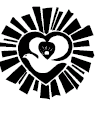 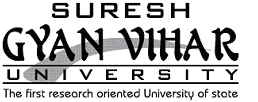 S. No.Course CodeCourse NameCreditsContact Hrs/Wk.Contact Hrs/Wk.Contact Hrs/Wk.Exam Hrs.Weightage (in%)Weightage (in%)S. No.Course CodeCourse NameCreditsLT/SPExam Hrs.CEESE University Core:1.HS 509Soft Skills-I 3 3 340602.PCA-101Proficiency in Co-Curricular Activity 2100(B) Program Core: Theory3SC 501Cell Biology33-340604SC 503Immunology and Virology 33-340605SC 505Biochemical Techniques33-340606SC 507Molecular Biology and Genetics33-34060     Program Core:Practicals:7SC 551Cell Biology Lab23460408SC 553Immunology and Virology Lab23460409SC 555Biochemical Techniques Lab234604010SC 557Molecular Biology and Genetics Lab234604011SM 501Seminar - I12100-(C)Program Elective: (D)Open Elective:Total2615212--Total Teaching Load29S. No.Course CodeCourse NameCreditsContact Hrs/Wk.Contact Hrs/Wk.Contact Hrs/Wk.Exam Hrs.Weightage (in%)Weightage (in%)S. No.Course CodeCourse NameCreditsLT/SPExam Hrs.CEESE  (A)University Core:1 HS 516Soft Skills-II 3 3 340602.PCA-102Proficiency in Co-Curricular Activity2100(B) Program Core: Theory3SC 502Chemistry of Biomolecules  33-340604SC 504Enzyme Technology 33-340605SC 506Biochemistry of  Hormones and Vitamins33-340606SC 508Genetic Engineering33-34060     Program Core:Practicals7SC 552Chemistry of Biomolecules  Lab23460408SC 554Enzyme Technology Lab23460409SC 556Biochemistry of  Hormones and Vitamins Lab234604010SC 558Genetic Engineering Lab234604011SM 502Seminar - II12100-(C)Program Elective: (D)Open Elective:Total2615212--Total Teaching Load29S. No.Course CodeCourse NameCreditsContact Hrs/Wk.Contact Hrs/Wk.Contact Hrs/Wk.Exam Hrs.Weightage (in%)Weightage (in%)S. No.Course CodeCourse NameCreditsLT/SPExam Hrs.CEESE University Core:1.HS 623Soft Skills-I 3 3 340602.PCA-103Proficiency in Co-Curricular Activity2100(B) Program Core: Theory3SC 601Plant Biochemistry and Biotechnology33-340604SC 603Biostatistics and Bioinformatics33-340605SC 605Microbial Biochemistry33-340606SC 611Advanced Clinical Biochemistry33-34060     Program Core:Practicals:7SC 559Plant Biochemistry and Biotechnology Lab23460408SC 561Biostatistics and Bioinformatics Lab23460409SC 563Microbial Biochemistry Lab234604010SC 565Advanced Clinical Biochemistry Lab234604011SM 601Seminar – III12100-(C)Program Elective:12SC 617Animal Biotechnology33406013SC 657Animal Biotechnology Lab23604014SC 619Food Technology  3340    6015SC 663Food Technology lab2360    40 (D)Open Elective:Total3118215--Total Teaching Load33S. No.Course CodeCourse NameCreditsContact Hrs/Wk.Contact Hrs/Wk.Contact Hrs/Wk.Exam Hrs.Weightage (in%)Weightage (in%)S. No.Course CodeCourse NameCreditsLT/SPExam Hrs.CEESE A. Practical & Sessional:1DI 602Dissertation/ Project work 20-2100Total20---Total Teaching LoadS. No.Course CodeCourse NameCreditsContact Hrs/Wk.Contact Hrs/Wk.Contact Hrs/Wk.Exam Hrs.Weightage (in%)Weightage (in%)S. No.Course CodeCourse NameCreditsLT/SPExam Hrs.CEESE University Core:1.HS 509Soft Skills-I 3 3 340602.PCA-101Proficiency in Co-Curricular Activity2100(B) Program Core: Theory3SC 501Cell Biology33-340604SC 503Immunology and Virology 33-340605SC 505Biochemical Techniques33-340606SC 507Molecular Biology and Genetics33-34060     Program Core:Practicals:7SC 551Cell Biology Lab23460408SC 553Immunology and Virology Lab23460409SC 555Biochemical Techniques Lab234604010SC 557Molecular Biology and Genetics Lab234604011SM 501Seminar - I12100-(C)Program Elective: (D)Open Elective:Total2615212--Total Teaching Load29S. No.Course CodeCourse NameCreditsContact Hrs/Wk.Contact Hrs/Wk.Contact Hrs/Wk.Exam Hrs.Weightage (in%)Weightage (in%)S. No.Course CodeCourse NameCreditsLT/SPExam Hrs.CEESE University Core:1.HS 516Soft Skills-I 3 3 340602.PCA-102Proficiency in Co-Curricular Activity2100(B) Program Core: Theory3SC 508Genetic Engineering33-340604SC 510Environmental Biotechnology33-340605SC 512Biochemistry33-340606SC 514Microbial Diversity and Physiology33-34060     Program Core:Practicals:7SC 652Genetic Engineering Lab23460408SC 654Environmental Biotechnology Lab23460409SC 656Biochemistry Lab234604010SC 658Microbial Diversity and Physiology Lab234604011SM 502Seminar - II12100-(C)Program Elective: (D)Open Elective:Total2615212--Total Teaching Load29S. No.Course CodeCourse NameCreditsContact Hrs/Wk.Contact Hrs/Wk.Contact Hrs/Wk.Exam Hrs.Weightage (in%)Weightage (in%)S. No.Course CodeCourse NameCreditsLT/SPExam Hrs.CEESE University Core:1.HS 623Soft Skills-I 3 3 340602.PCA-103Proficiency in Co-Curricular Activity2100(B) Program Core: Theory3SC 603Biostatistics and Bioinformatics33-340604SC 607Plant Biotechnology33-340605SC 621Bioprocess Technology 33-340606SC 617Animal Biotechnology 33-34060     Program Core:Practicals7SC561Biostatistics and Bioinformatics Lab23460408SC653Plant Biotechnology Lab23460409SC655Bioprocess Technology  Lab234604010SC657Animal Biotechnology Lab234604011SM 601Seminar – III12100-(C)Program Elective:12SC 619Food Technology  3340    6013SC 663Food Technology lab2360    4014SC 667Stem Cell Technology33406015SC  671Stem Cell Technology lab236040Total3118215--Total Teaching Load33S. No.Course CodeCourse NameCreditsContact Hrs/Wk.Contact Hrs/Wk.Contact Hrs/Wk.Exam Hrs.Weightage (in%)Weightage (in%)S. No.Course CodeCourse NameCreditsLT/SPExam Hrs.CEESE B. Practical & Sessional:1DI 602Dissertation/ Project work 202100Total20---Total Teaching LoadS. No.Course CodeCourse NameCreditsContact Hrs/Wk.Contact Hrs/Wk.Contact Hrs/Wk.Exam Hrs.Weightage (in%)Weightage (in%)S. No.Course CodeCourse NameCreditsLT/SPExam Hrs.CEESE University Core:1.HS 509Soft Skills-I 3 3 340602.PCA-101Proficiency in Co-Curricular Activity2100(B) Program Core: Theory3SC 501Cell Biology33-340604SC 503Immunology and Virology 33-340605SC 505Biochemical Techniques33-340606SC 507Molecular Biology and Genetics33-34060     Program Core:Practicals:7SC 551Cell Biology Lab23460408SC 553Immunology and Virology Lab23460409SC 555Biochemical Techniques Lab234604010SC 557Molecular Biology and Genetics Lab234604011SM 501Seminar – I12100-(C)Program Elective: (D)Open Elective:Total2615212--Total Teaching Load29S. No.Course CodeCourse NameCreditsContact Hrs/Wk.Contact Hrs/Wk.Contact Hrs/Wk.Exam Hrs.Weightage (in%)Weightage (in%)S. No.Course CodeCourse NameCreditsLT/SPExam Hrs.CEESE University Core:1.HS 516Soft Skills-I 3 3 340602.PCA-102Proficiency in Co-Curricular Activity2100(B) Program Core: Theory3SC 508Genetic Engineering33-340604SC 510Environmental Biotechnology33-340605SC 512Biochemistry33-340606SC 514Microbial Diversity and Physiology33-34060     Program Core:Practicals:7SC 652Genetic Engineering Lab23460408SC 654Environmental Biotechnology Lab23460409SC 656Biochemistry Lab234604010SC 658Microbial Diversity and Physiology Lab234604011SM 502Seminar – II12100-(C)Program Elective: (D)Open Elective:Total2615212--Total Teaching Load29S. No.Course CodeCourse NameCreditsContact Hrs/Wk.Contact Hrs/Wk.Contact Hrs/Wk.Exam Hrs.Weightage (in%)Weightage (in%)S. No.Course CodeCourse NameCreditsLT/SPExam Hrs.CEESE University Core:1.HS  623Soft Skills-I 3 3 340602.PCA-103Proficiency in Co-Curricular Activity2100(B) Program Core: Theory3SC 603Biostatistics and Bioinformatics33-340604SC 609Medical Microbiology33-340605SC 613Fermentation Technology 33-340606SC 619Food Technology33-34060     Program Core:Practicals:7SC 655Biostatistics and Bioinformatics Lab23460408SC659Medical Microbiology lab23460409SC661Fermentation Technology  Lab234604010SC663Food Technology  Lab234604011SM 601Seminar – III12100-(C)Program Elective:12SC 607Plant Biotechnology33406013SC 653Plant Biotechnology Lab23604014SC 617Animal Biotechnology33406015SC 657Animal Biotechnology Lab236040 (D)Open Elective:Total3118215--Total Teaching Load33S. No.Course CodeCourse NameCreditsContact Hrs/Wk.Contact Hrs/Wk.Contact Hrs/Wk.Exam Hrs.Weightage (in%)Weightage (in%)S. No.Course CodeCourse NameCreditsLT/SPExam Hrs.CEESE B. Practical & Sessional:1DI 602Dissertation/ Project work 20-2100Total20---Total Teaching LoadCourse CodeCourse NameCreditsContact Hrs/Wk.Contact Hrs/Wk.Contact Hrs/Wk.Exam Hrs.Weightage (in%)Weightage (in%)Course CodeCourse NameCreditsLT/SPExam Hrs.CEESE SC 501Cell Biology33--34060SC 502Chemistry of Bio-molecules 33--34060SC 503Immunology and Virology33--34060SC 504Enzyme Technology 33--34060SC 505Biochemical Techniques33--34060SC 506Biochemistry of Hormones and Vitamins33--34060SC 507Molecular Biology and Genetics33--34060SC 508Genetic Engineering33--34060SC 510Environmental Biotechnology33--34060SC 512Biochemistry33--34060SC 514Microbial Diversity and Physiology33--34060SC551Cell Biology Lab2- -386040SC552Chemistry of Bio-molecules Lab2346040SC553Immunology and Virology Lab2346040SC554Enzyme Technology Lab2346040SC555Biochemical Techniques Lab2346040SC556Biochemistry of Hormones and Vitamins Lab2346040SC557Molecular Biology and Genetics Lab2346040SC558Genetic Engineering Lab2346040SC654Environmental Biotechnology Lab2346040SC656Biochemistry Lab2346040SC658Microbial Diversity and Physiology Lab2346040SC 601Plant Biochemistry and Biotechnology33--34060SC 603Biostatistics and Bioinformatics 33--34060SC 605Microbial Biochemistry33--34060SC 607Plant Biotechnology33--34060SC 609Medical Microbiology33--34060SC 611Advanced Clinical Biochemistry33--34060SC 613Fermentation Technology33--34060SC 617Animal Biotechnology 33--34060SC 619Food Microbiology33--34060SC 621Bioprocess technology33--34060SC559Plant Biochemistry and Biotechnology Lab2--346040SC561Biostatistics and Bioinformatics Lab2346040SC563Microbial Biochemistry Lab2346040SC653Plant Biotechnology Lab2346040SC659Medical Microbiology Lab2346040SC565Advanced Clinical Biochemistry Lab2346040SC661Fermentation Technology Lab2346040SC657Animal Biotechnology Lab2346040SC663Food Microbiology Lab2346040  SC655Bioprocess technology Lab2346040SC 667Stem Cell Technology334060SC  671Stem Cell Technology lab236040SM 501Seminar – I1-2- - 100-SM 502Seminar – II1-2 -- 100-SM 601Seminar – III1-2 -- 100-   HS 509Soft Skills-I 3 3 3 30 70   HS 516Soft Skills-II 3 3 3 3070    HS 623Soft Skills-III3333070   PCA101PCA -1012100   PCA102PCA-1022100   PCA103PCA-1032100DI 602Dissertation/ Project work 20- --2-100Semester SC 501SC 501CELL BIOLOGYCELL BIOLOGYPrerequisite Prerequisite All students are expected to have a general knowledge of biology and chemistry basic principles.All students are expected to have a general knowledge of biology and chemistry basic principles.Learning objective Learning objective The learning objective of course are: To create an understanding regarding the life science, To gain knowledge about biotechnology, To have understanding about nature of damage, Able to analyse gene clonning management.The learning objective of course are: To create an understanding regarding the life science, To gain knowledge about biotechnology, To have understanding about nature of damage, Able to analyse gene clonning management.Salient features Salient features The student will be able to conceptualize about tools and technique used in biotechnology, Able to understand instrumentation in lifescience.The student will be able to conceptualize about tools and technique used in biotechnology, Able to understand instrumentation in lifescience.UtilityUtilityA degree in life science opens doors to job opportunities in science, industry and environmental management, Conservation and Resource Management, Forest Rangers, tree genetics and biotechnology, forestry technicians and biochemist.A degree in life science opens doors to job opportunities in science, industry and environmental management, Conservation and Resource Management, Forest Rangers, tree genetics and biotechnology, forestry technicians and biochemist.Unit-IUnit-IPlasma membranePlasma membranePlasma membrane: Ultrastructure of cell, cell theory, exceptions of cell theory. Membrane bilayer - Composition and structure: Models, fluidity, Liposomes. Membrane associated receptors. Membrane proteins – types, Flippases, protein of RBC membrane, RBC ghost, porins and aquaporin. and membrane transport system.Plasma membrane: Ultrastructure of cell, cell theory, exceptions of cell theory. Membrane bilayer - Composition and structure: Models, fluidity, Liposomes. Membrane associated receptors. Membrane proteins – types, Flippases, protein of RBC membrane, RBC ghost, porins and aquaporin. and membrane transport system.Plasma membrane: Ultrastructure of cell, cell theory, exceptions of cell theory. Membrane bilayer - Composition and structure: Models, fluidity, Liposomes. Membrane associated receptors. Membrane proteins – types, Flippases, protein of RBC membrane, RBC ghost, porins and aquaporin. and membrane transport system.Plasma membrane: Ultrastructure of cell, cell theory, exceptions of cell theory. Membrane bilayer - Composition and structure: Models, fluidity, Liposomes. Membrane associated receptors. Membrane proteins – types, Flippases, protein of RBC membrane, RBC ghost, porins and aquaporin. and membrane transport system.Unit- IIUnit- IICell organelles and secretionCell organelles and secretionCell organelles and secretion: Golgi, endoplasmic reticulum, lysosomes, peroxisomes. Internalization of macromolecules and particles: endo and exocytosis. Mitochondrial structure and oxidative phosphorylation. Chloloplast and Photo phosphorylation.Nucleus : Nuclear envelope, nucleolus, chromosomes and their structural organization, RibosomesCell organelles and secretion: Golgi, endoplasmic reticulum, lysosomes, peroxisomes. Internalization of macromolecules and particles: endo and exocytosis. Mitochondrial structure and oxidative phosphorylation. Chloloplast and Photo phosphorylation.Nucleus : Nuclear envelope, nucleolus, chromosomes and their structural organization, RibosomesCell organelles and secretion: Golgi, endoplasmic reticulum, lysosomes, peroxisomes. Internalization of macromolecules and particles: endo and exocytosis. Mitochondrial structure and oxidative phosphorylation. Chloloplast and Photo phosphorylation.Nucleus : Nuclear envelope, nucleolus, chromosomes and their structural organization, RibosomesCell organelles and secretion: Golgi, endoplasmic reticulum, lysosomes, peroxisomes. Internalization of macromolecules and particles: endo and exocytosis. Mitochondrial structure and oxidative phosphorylation. Chloloplast and Photo phosphorylation.Nucleus : Nuclear envelope, nucleolus, chromosomes and their structural organization, RibosomesUnit-IIICell division and cell cycleCell division and cell cycleCell division and cell cycleCell division and cell cycle: Cell cycle and its regulation, regulation of cell division Go-G1 transition check points in cell cycle, chromosome movements. Mutation and its types, molecular basis of mutation. Cytoskeleton . topography, microtubules, microfilamentsCell division and cell cycle: Cell cycle and its regulation, regulation of cell division Go-G1 transition check points in cell cycle, chromosome movements. Mutation and its types, molecular basis of mutation. Cytoskeleton . topography, microtubules, microfilamentsCell division and cell cycle: Cell cycle and its regulation, regulation of cell division Go-G1 transition check points in cell cycle, chromosome movements. Mutation and its types, molecular basis of mutation. Cytoskeleton . topography, microtubules, microfilamentsCell division and cell cycle: Cell cycle and its regulation, regulation of cell division Go-G1 transition check points in cell cycle, chromosome movements. Mutation and its types, molecular basis of mutation. Cytoskeleton . topography, microtubules, microfilamentsUnit-IVUnit-IVUnit-IVSignal transductionSignal transduction: Cell Cell signaling, Signal Transduction cascades. Receptor triggerd phosphorylation cascade, G protein, G protein coupled receptor, functions of cell surface receptor, pathways of intracellular signal transduction. Cascade, cyclic CAMP as a second messenger, Protein kinases, receptor mediated hydrolysis of phosphotidyl inositol, IP3, Diacyl glycerol.Signal transduction: Cell Cell signaling, Signal Transduction cascades. Receptor triggerd phosphorylation cascade, G protein, G protein coupled receptor, functions of cell surface receptor, pathways of intracellular signal transduction. Cascade, cyclic CAMP as a second messenger, Protein kinases, receptor mediated hydrolysis of phosphotidyl inositol, IP3, Diacyl glycerol.Signal transduction: Cell Cell signaling, Signal Transduction cascades. Receptor triggerd phosphorylation cascade, G protein, G protein coupled receptor, functions of cell surface receptor, pathways of intracellular signal transduction. Cascade, cyclic CAMP as a second messenger, Protein kinases, receptor mediated hydrolysis of phosphotidyl inositol, IP3, Diacyl glycerol.Signal transduction: Cell Cell signaling, Signal Transduction cascades. Receptor triggerd phosphorylation cascade, G protein, G protein coupled receptor, functions of cell surface receptor, pathways of intracellular signal transduction. Cascade, cyclic CAMP as a second messenger, Protein kinases, receptor mediated hydrolysis of phosphotidyl inositol, IP3, Diacyl glycerol.Unit-VUnit-VUnit-VCancerCancer : Properties of tumor cells, tumor suppressor genes and carcinogenic effects of chemical and radiations . Apoptosis, difference between necrosis and apoptosis, pathways, regulation and effectors in apoptosis. Cell cell interaction,cell – cell adhesion, specialized junction, desmosomes, gap junction, adhesion molecules, cadherins and connexinsCancer : Properties of tumor cells, tumor suppressor genes and carcinogenic effects of chemical and radiations . Apoptosis, difference between necrosis and apoptosis, pathways, regulation and effectors in apoptosis. Cell cell interaction,cell – cell adhesion, specialized junction, desmosomes, gap junction, adhesion molecules, cadherins and connexinsCancer : Properties of tumor cells, tumor suppressor genes and carcinogenic effects of chemical and radiations . Apoptosis, difference between necrosis and apoptosis, pathways, regulation and effectors in apoptosis. Cell cell interaction,cell – cell adhesion, specialized junction, desmosomes, gap junction, adhesion molecules, cadherins and connexinsCancer : Properties of tumor cells, tumor suppressor genes and carcinogenic effects of chemical and radiations . Apoptosis, difference between necrosis and apoptosis, pathways, regulation and effectors in apoptosis. Cell cell interaction,cell – cell adhesion, specialized junction, desmosomes, gap junction, adhesion molecules, cadherins and connexinsReference booksReference booksReference booksMolecular Cell biology, Lodish, Berk and others. W.H. Freeman and Co., 2004, Fifth    Edition.Principles of Biochemistry, Garrette and Grisham, Saunders College Publishing, 1994.Molecular Cell Biology, Harvey Lodish, Baltimore David et al., Scientific American Books, W.H.Freeman and Company, Third Edition, 1995.Bohinski, R.C.: Modern concepts in Biochemistry (Alllyn & Bascon Inc. Boston)Caret et al.(1993): Inorganic, Organic and Biological Chemistry (WMC Brown Publ. USA).West,E.S. and Todd, W.R.,Mason H.S.,and Bruggen J.T. (1963):Text Book of Biochemistry(Macmilan Co. London.Lehninger,A.H. et al (1993) : Principles of Biochemistry (Worth Publ. Inc. USA). Montgomery, R. et al (1990): Biochemistry: A case Oriented Approach (The C.V. Mosby Co., St. Louis).Rawn, J.D. (1989) : Biochemistry (Neil Patterson Publ. North Carolina).Mode of ExaminationMode of ExaminationMode of ExaminationAssignment/Quiz/Viva-Voce/student seminar/written examination/PPTRecommended By BOS on:Recommended By BOS on:Recommended By BOS on:Approved by academic council on:Approved by academic council on:Approved by academic council on:SC 502SC 502CHEMISTRY OF BIOMOLECULESCHEMISTRY OF BIOMOLECULESPrerequisite Prerequisite All students are expected to have a general knowledge of biology and chemistry basic principles.All students are expected to have a general knowledge of biology and chemistry basic principles.Learning objective Learning objective The learning objective of course are: To create an understanding regarding the life science, To gain knowledge about biotechnology, To have understanding about nature of damage, Able to analyse gene clonning management.The learning objective of course are: To create an understanding regarding the life science, To gain knowledge about biotechnology, To have understanding about nature of damage, Able to analyse gene clonning management.Salient features Salient features The student will be able to conceptualize about tools and technique used in biotechnology, Able to understand instrumentation in lifescience.The student will be able to conceptualize about tools and technique used in biotechnology, Able to understand instrumentation in lifescience.UtilityUtilityA degree in life science opens doors to job opportunities in science, industry and environmental management, Conservation and Resource Management, Forest Rangers, tree genetics and biotechnology, forestry technicians and biochemist.A degree in life science opens doors to job opportunities in science, industry and environmental management, Conservation and Resource Management, Forest Rangers, tree genetics and biotechnology, forestry technicians and biochemist.Unit-IUnit-ICarbohydrate: -Chemistry and classification of carbohydrates. Structure and physiochemical Properties of Monosaccharides,Disaccharides,Polysaccharides,proteoglycans,and glycoproteins. Metabolism of carbohydrates- Glycolysis, Citric Acid cycle, Pentose phosphate pathway, , gluconeogenesis, glyoxylate cycle, glycogenesis and glycogenolysis. Regulation of glycolysis and gluconeogenesis.Carbohydrate: -Chemistry and classification of carbohydrates. Structure and physiochemical Properties of Monosaccharides,Disaccharides,Polysaccharides,proteoglycans,and glycoproteins. Metabolism of carbohydrates- Glycolysis, Citric Acid cycle, Pentose phosphate pathway, , gluconeogenesis, glyoxylate cycle, glycogenesis and glycogenolysis. Regulation of glycolysis and gluconeogenesis.Carbohydrate: -Chemistry and classification of carbohydrates. Structure and physiochemical Properties of Monosaccharides,Disaccharides,Polysaccharides,proteoglycans,and glycoproteins. Metabolism of carbohydrates- Glycolysis, Citric Acid cycle, Pentose phosphate pathway, , gluconeogenesis, glyoxylate cycle, glycogenesis and glycogenolysis. Regulation of glycolysis and gluconeogenesis.Carbohydrate: -Chemistry and classification of carbohydrates. Structure and physiochemical Properties of Monosaccharides,Disaccharides,Polysaccharides,proteoglycans,and glycoproteins. Metabolism of carbohydrates- Glycolysis, Citric Acid cycle, Pentose phosphate pathway, , gluconeogenesis, glyoxylate cycle, glycogenesis and glycogenolysis. Regulation of glycolysis and gluconeogenesis.Unit- IIUnit- IILipids:-Chemistry and Classification of lipids. Fatty acids-structure, types and their physiochemical propertie. Structure and biological role of TAG, phospholipids, sphingolipids, Gangliolipids and cholesterol. Bile acids and bile salts. Structure and biological role of lipoproteins, prostaglandins, Metabolism of lipids: Biosynthesis  and Regulation of fatty acids , triacylglycerols., phospholipids  sphingolipids  prostaglandins, and their biological functions. Biosynthesis of cholesterol, its regulation . alpha, beta and gamma oxidation of fatty acids. Formation of ketone bodies.Lipids:-Chemistry and Classification of lipids. Fatty acids-structure, types and their physiochemical propertie. Structure and biological role of TAG, phospholipids, sphingolipids, Gangliolipids and cholesterol. Bile acids and bile salts. Structure and biological role of lipoproteins, prostaglandins, Metabolism of lipids: Biosynthesis  and Regulation of fatty acids , triacylglycerols., phospholipids  sphingolipids  prostaglandins, and their biological functions. Biosynthesis of cholesterol, its regulation . alpha, beta and gamma oxidation of fatty acids. Formation of ketone bodies.Lipids:-Chemistry and Classification of lipids. Fatty acids-structure, types and their physiochemical propertie. Structure and biological role of TAG, phospholipids, sphingolipids, Gangliolipids and cholesterol. Bile acids and bile salts. Structure and biological role of lipoproteins, prostaglandins, Metabolism of lipids: Biosynthesis  and Regulation of fatty acids , triacylglycerols., phospholipids  sphingolipids  prostaglandins, and their biological functions. Biosynthesis of cholesterol, its regulation . alpha, beta and gamma oxidation of fatty acids. Formation of ketone bodies.Lipids:-Chemistry and Classification of lipids. Fatty acids-structure, types and their physiochemical propertie. Structure and biological role of TAG, phospholipids, sphingolipids, Gangliolipids and cholesterol. Bile acids and bile salts. Structure and biological role of lipoproteins, prostaglandins, Metabolism of lipids: Biosynthesis  and Regulation of fatty acids , triacylglycerols., phospholipids  sphingolipids  prostaglandins, and their biological functions. Biosynthesis of cholesterol, its regulation . alpha, beta and gamma oxidation of fatty acids. Formation of ketone bodies.Unit-IIIProtein :-Chemistry and Physiochemical properties of the amino acids, peptide bond ,Peptides &Peptide Synthesis – Solution and solid phase methods  Proteins structure- primary, Secondary structure – Alpha Helix, Beeta Sheet, 310, Pie helix, Super secondary structure. Ramchandran plot. Tertiary and quaternary structure. Effect of temperature, salts, acids and alkali solution on protein structure. .Protein sequencing ,determination of the N and C terminal residues of a protein, Introduction to DNA- protein interaction .Protein :-Chemistry and Physiochemical properties of the amino acids, peptide bond ,Peptides &Peptide Synthesis – Solution and solid phase methods  Proteins structure- primary, Secondary structure – Alpha Helix, Beeta Sheet, 310, Pie helix, Super secondary structure. Ramchandran plot. Tertiary and quaternary structure. Effect of temperature, salts, acids and alkali solution on protein structure. .Protein sequencing ,determination of the N and C terminal residues of a protein, Introduction to DNA- protein interaction .Protein :-Chemistry and Physiochemical properties of the amino acids, peptide bond ,Peptides &Peptide Synthesis – Solution and solid phase methods  Proteins structure- primary, Secondary structure – Alpha Helix, Beeta Sheet, 310, Pie helix, Super secondary structure. Ramchandran plot. Tertiary and quaternary structure. Effect of temperature, salts, acids and alkali solution on protein structure. .Protein sequencing ,determination of the N and C terminal residues of a protein, Introduction to DNA- protein interaction .Protein :-Chemistry and Physiochemical properties of the amino acids, peptide bond ,Peptides &Peptide Synthesis – Solution and solid phase methods  Proteins structure- primary, Secondary structure – Alpha Helix, Beeta Sheet, 310, Pie helix, Super secondary structure. Ramchandran plot. Tertiary and quaternary structure. Effect of temperature, salts, acids and alkali solution on protein structure. .Protein sequencing ,determination of the N and C terminal residues of a protein, Introduction to DNA- protein interaction .Unit-IVUnit-IVUnit-IVProtein metabolism – General reactions of amino acid metabolism - Transamination, decarboxylation, oxidative & non-oxidative deamination of amino acids. . Urea cycle and its regulation.  Biosynthesis of amino acids: precursor families of amino acids biosynthesis  Biosynthesis of aromatic amino acids, Histidine, Peptides synthesis,   protein metabolism in prolonged fasting. Porphyrins – Biosynthesis and degradation of porphyrins. Production of bile pigmentsProtein metabolism – General reactions of amino acid metabolism - Transamination, decarboxylation, oxidative & non-oxidative deamination of amino acids. . Urea cycle and its regulation.  Biosynthesis of amino acids: precursor families of amino acids biosynthesis  Biosynthesis of aromatic amino acids, Histidine, Peptides synthesis,   protein metabolism in prolonged fasting. Porphyrins – Biosynthesis and degradation of porphyrins. Production of bile pigmentsProtein metabolism – General reactions of amino acid metabolism - Transamination, decarboxylation, oxidative & non-oxidative deamination of amino acids. . Urea cycle and its regulation.  Biosynthesis of amino acids: precursor families of amino acids biosynthesis  Biosynthesis of aromatic amino acids, Histidine, Peptides synthesis,   protein metabolism in prolonged fasting. Porphyrins – Biosynthesis and degradation of porphyrins. Production of bile pigmentsProtein metabolism – General reactions of amino acid metabolism - Transamination, decarboxylation, oxidative & non-oxidative deamination of amino acids. . Urea cycle and its regulation.  Biosynthesis of amino acids: precursor families of amino acids biosynthesis  Biosynthesis of aromatic amino acids, Histidine, Peptides synthesis,   protein metabolism in prolonged fasting. Porphyrins – Biosynthesis and degradation of porphyrins. Production of bile pigmentsUnit-VUnit-VUnit-VNucleic acid: - Chemistry of Nucleic acids. Structure and composition of nucleic acids. Types of DNA (B, A, C and Z forms). Forces stabilizing nucleic acid structure. DNA bending –wedge and junction model, super coiled forms of DNA. Effect of temperature, salts, acid, alkali and enzymes on nucleic acid structure. Cruciform structure and its stability. Types of RNA- Secondary and tertiary structure. Nucleoproteins. DNA – Protein interaction.   Fractionation and analysis of nucleic acids. Solution methods, chromatography, electrophoresis, centrifugation, blotting techniques and auto radiographic methods. Metabolism of nucleotides– Biosynthesis and degradation of purine and pyrimidine nucleotides and its regulation (De-novo & salvage pathway.)  inhibitors of nucleic acid biosynthesis. Disorders in purine and pyrimidine metabolismNucleic acid: - Chemistry of Nucleic acids. Structure and composition of nucleic acids. Types of DNA (B, A, C and Z forms). Forces stabilizing nucleic acid structure. DNA bending –wedge and junction model, super coiled forms of DNA. Effect of temperature, salts, acid, alkali and enzymes on nucleic acid structure. Cruciform structure and its stability. Types of RNA- Secondary and tertiary structure. Nucleoproteins. DNA – Protein interaction.   Fractionation and analysis of nucleic acids. Solution methods, chromatography, electrophoresis, centrifugation, blotting techniques and auto radiographic methods. Metabolism of nucleotides– Biosynthesis and degradation of purine and pyrimidine nucleotides and its regulation (De-novo & salvage pathway.)  inhibitors of nucleic acid biosynthesis. Disorders in purine and pyrimidine metabolismNucleic acid: - Chemistry of Nucleic acids. Structure and composition of nucleic acids. Types of DNA (B, A, C and Z forms). Forces stabilizing nucleic acid structure. DNA bending –wedge and junction model, super coiled forms of DNA. Effect of temperature, salts, acid, alkali and enzymes on nucleic acid structure. Cruciform structure and its stability. Types of RNA- Secondary and tertiary structure. Nucleoproteins. DNA – Protein interaction.   Fractionation and analysis of nucleic acids. Solution methods, chromatography, electrophoresis, centrifugation, blotting techniques and auto radiographic methods. Metabolism of nucleotides– Biosynthesis and degradation of purine and pyrimidine nucleotides and its regulation (De-novo & salvage pathway.)  inhibitors of nucleic acid biosynthesis. Disorders in purine and pyrimidine metabolismNucleic acid: - Chemistry of Nucleic acids. Structure and composition of nucleic acids. Types of DNA (B, A, C and Z forms). Forces stabilizing nucleic acid structure. DNA bending –wedge and junction model, super coiled forms of DNA. Effect of temperature, salts, acid, alkali and enzymes on nucleic acid structure. Cruciform structure and its stability. Types of RNA- Secondary and tertiary structure. Nucleoproteins. DNA – Protein interaction.   Fractionation and analysis of nucleic acids. Solution methods, chromatography, electrophoresis, centrifugation, blotting techniques and auto radiographic methods. Metabolism of nucleotides– Biosynthesis and degradation of purine and pyrimidine nucleotides and its regulation (De-novo & salvage pathway.)  inhibitors of nucleic acid biosynthesis. Disorders in purine and pyrimidine metabolismReference booksReference booksReference booksLehninger,A.H. et al (1993) : Principles of Biochemistry (Worth Publ. Inc. USA)Montgomery, R. et al (1990) : Biochemistry: A case Orientede Approach (The C.V. Mosby Co.,St. Louis)Practical Biochemistry by Plummer. Practical Biochemistry by Sawhney and R. SinghProtein Biotechnology, Gary Walsh and Denis Headon, John Wiley and Sons, 1994.Proteins Biochemistry and Biotechnology, Gary Walsh, John Wiley & Sons Ltd. 2002Mode of ExaminationMode of ExaminationMode of ExaminationAssignment/Quiz/Viva-Voce/student seminar/written examination/PPTRecommended By BOS on:Recommended By BOS on:Recommended By BOS on:Approved by academic council on:Approved by academic council on:Approved by academic council on:SC 503         SC 503         IMMUNOLOGY AND VIROLOGYIMMUNOLOGY AND VIROLOGYPrerequisite Prerequisite All students are expected to have a general knowledge of biology and chemistry basic principles.All students are expected to have a general knowledge of biology and chemistry basic principles.Learning objective Learning objective The learning objective of course are: To create an understanding regarding the life science, To gain knowledge about biotechnology, To have understanding about nature of damage, Able to analyse gene clonning management.The learning objective of course are: To create an understanding regarding the life science, To gain knowledge about biotechnology, To have understanding about nature of damage, Able to analyse gene clonning management.Salient features Salient features The student will be able to conceptualize about tools and technique used in biotechnology, Able to understand instrumentation in lifescience.The student will be able to conceptualize about tools and technique used in biotechnology, Able to understand instrumentation in lifescience.UtilityUtilityA degree in life science opens doors to job opportunities in science, industry and environmental management, Conservation and Resource Management, Forest Rangers, tree genetics and biotechnology, forestry technicians and biochemist.A degree in life science opens doors to job opportunities in science, industry and environmental management, Conservation and Resource Management, Forest Rangers, tree genetics and biotechnology, forestry technicians and biochemist.Unit-IUnit-IHistory  and  scope  of  immunology  History  and  scope  of  immunology  History  and  scope  of  immunology  -  types  of  immunity  -  anatomy  of  lymphoid organs;  primary  and  secondary  lymphoid  organs  -  immunoglobulin  structure  -Function and synthesis; memory cells, idiotypic network, lymphocyte differentiation. Cells of the immune system.History  and  scope  of  immunology  -  types  of  immunity  -  anatomy  of  lymphoid organs;  primary  and  secondary  lymphoid  organs  -  immunoglobulin  structure  -Function and synthesis; memory cells, idiotypic network, lymphocyte differentiation. Cells of the immune system.History  and  scope  of  immunology  -  types  of  immunity  -  anatomy  of  lymphoid organs;  primary  and  secondary  lymphoid  organs  -  immunoglobulin  structure  -Function and synthesis; memory cells, idiotypic network, lymphocyte differentiation. Cells of the immune system.History  and  scope  of  immunology  -  types  of  immunity  -  anatomy  of  lymphoid organs;  primary  and  secondary  lymphoid  organs  -  immunoglobulin  structure  -Function and synthesis; memory cells, idiotypic network, lymphocyte differentiation. Cells of the immune system.Unit- IIUnit- IIAntigens and AntibodiesAntigens and AntibodiesAntigens and Antibodies, Antigen - isolation, purification and characterization of various antigens and haptens -antibodies - production, purification and quantification of immunoglobulin’s; antigen -antibody  reaction;  hybridoma  and  monoclonal  antibody  production;  immuno-diagnosis  and  applications  -  human  monoclonal  antibodies;  catalytical  antibodies  -complement fixation - assessment of immune complexes in tissues.Biology  and  assay  of  cytokines .Vaccine  technology  including  DNA  vaccines  Antigens and Antibodies, Antigen - isolation, purification and characterization of various antigens and haptens -antibodies - production, purification and quantification of immunoglobulin’s; antigen -antibody  reaction;  hybridoma  and  monoclonal  antibody  production;  immuno-diagnosis  and  applications  -  human  monoclonal  antibodies;  catalytical  antibodies  -complement fixation - assessment of immune complexes in tissues.Biology  and  assay  of  cytokines .Vaccine  technology  including  DNA  vaccines  Antigens and Antibodies, Antigen - isolation, purification and characterization of various antigens and haptens -antibodies - production, purification and quantification of immunoglobulin’s; antigen -antibody  reaction;  hybridoma  and  monoclonal  antibody  production;  immuno-diagnosis  and  applications  -  human  monoclonal  antibodies;  catalytical  antibodies  -complement fixation - assessment of immune complexes in tissues.Biology  and  assay  of  cytokines .Vaccine  technology  including  DNA  vaccines  Antigens and Antibodies, Antigen - isolation, purification and characterization of various antigens and haptens -antibodies - production, purification and quantification of immunoglobulin’s; antigen -antibody  reaction;  hybridoma  and  monoclonal  antibody  production;  immuno-diagnosis  and  applications  -  human  monoclonal  antibodies;  catalytical  antibodies  -complement fixation - assessment of immune complexes in tissues.Biology  and  assay  of  cytokines .Vaccine  technology  including  DNA  vaccines  Unit-IIIBiology  of  complement  systemsBiology  of  complement  systemsBiology  of  complement  systemsBiology  of  complement  systems-  structure  and  function  of  MHC  class  I  and  II molecules  -  antigen  recognition  and  presentation  -  humoral  and  Cell  mediated immune  responses  -  hypersensitivity  reaction  -  immune  suppression  and  immunetolerance - auto immune disordersImmunological techniques and their principles.Biology  of  complement  systems-  structure  and  function  of  MHC  class  I  and  II molecules  -  antigen  recognition  and  presentation  -  humoral  and  Cell  mediated immune  responses  -  hypersensitivity  reaction  -  immune  suppression  and  immunetolerance - auto immune disordersImmunological techniques and their principles.Biology  of  complement  systems-  structure  and  function  of  MHC  class  I  and  II molecules  -  antigen  recognition  and  presentation  -  humoral  and  Cell  mediated immune  responses  -  hypersensitivity  reaction  -  immune  suppression  and  immunetolerance - auto immune disordersImmunological techniques and their principles.Biology  of  complement  systems-  structure  and  function  of  MHC  class  I  and  II molecules  -  antigen  recognition  and  presentation  -  humoral  and  Cell  mediated immune  responses  -  hypersensitivity  reaction  -  immune  suppression  and  immunetolerance - auto immune disordersImmunological techniques and their principles.Unit-IVUnit-IVUnit-IVGeneral Virologyand Introduction of VirusesGeneral Virologyand Introduction of Viruses: Brief outline on discovery of viruses, nomenclature and classification of viruses : distinctive properties of viruses; morphology & ultra structure; capsid & their arrangements; types of envelope and their composition-viral genome, their types and structures; virus related agents (Viroids, Prions) Viral vaccines (conventional vaccines, genetic recombinant vaccines used in national immunisation  programmes with examples, new generation vaccines including DNA Vaccines with examples)  Interferons and antiviral drugs.General Virologyand Introduction of Viruses: Brief outline on discovery of viruses, nomenclature and classification of viruses : distinctive properties of viruses; morphology & ultra structure; capsid & their arrangements; types of envelope and their composition-viral genome, their types and structures; virus related agents (Viroids, Prions) Viral vaccines (conventional vaccines, genetic recombinant vaccines used in national immunisation  programmes with examples, new generation vaccines including DNA Vaccines with examples)  Interferons and antiviral drugs.General Virologyand Introduction of Viruses: Brief outline on discovery of viruses, nomenclature and classification of viruses : distinctive properties of viruses; morphology & ultra structure; capsid & their arrangements; types of envelope and their composition-viral genome, their types and structures; virus related agents (Viroids, Prions) Viral vaccines (conventional vaccines, genetic recombinant vaccines used in national immunisation  programmes with examples, new generation vaccines including DNA Vaccines with examples)  Interferons and antiviral drugs.General Virologyand Introduction of Viruses: Brief outline on discovery of viruses, nomenclature and classification of viruses : distinctive properties of viruses; morphology & ultra structure; capsid & their arrangements; types of envelope and their composition-viral genome, their types and structures; virus related agents (Viroids, Prions) Viral vaccines (conventional vaccines, genetic recombinant vaccines used in national immunisation  programmes with examples, new generation vaccines including DNA Vaccines with examples)  Interferons and antiviral drugs.Unit-VUnit-VUnit-VGeneral methods of DiagnosisGeneral methods of Diagnosis: Cultivation of viruses in embryonated eggs, experimental animals , cell cultures, Primary & secondary cell cultures, suspension cell cultures and monolayer cell cultures, cell strains, cell lines and transgenic systems; assay of viruses physical and chemical methods (Protein, nucleic acid, radioactivity tracers, electron microscopy)-Infectivity assay ( plaque method, end point method)- Infectivity of plant virusesGeneral methods of Diagnosis: Cultivation of viruses in embryonated eggs, experimental animals , cell cultures, Primary & secondary cell cultures, suspension cell cultures and monolayer cell cultures, cell strains, cell lines and transgenic systems; assay of viruses physical and chemical methods (Protein, nucleic acid, radioactivity tracers, electron microscopy)-Infectivity assay ( plaque method, end point method)- Infectivity of plant virusesGeneral methods of Diagnosis: Cultivation of viruses in embryonated eggs, experimental animals , cell cultures, Primary & secondary cell cultures, suspension cell cultures and monolayer cell cultures, cell strains, cell lines and transgenic systems; assay of viruses physical and chemical methods (Protein, nucleic acid, radioactivity tracers, electron microscopy)-Infectivity assay ( plaque method, end point method)- Infectivity of plant virusesGeneral methods of Diagnosis: Cultivation of viruses in embryonated eggs, experimental animals , cell cultures, Primary & secondary cell cultures, suspension cell cultures and monolayer cell cultures, cell strains, cell lines and transgenic systems; assay of viruses physical and chemical methods (Protein, nucleic acid, radioactivity tracers, electron microscopy)-Infectivity assay ( plaque method, end point method)- Infectivity of plant virusesReference booksReference booksReference booksKuby Immunology,4th Edition-R.A. Goldsby,Thomas J.Kindr.Barbara,A.Osbarne,(Freeman) & Co.New York. Immunology-A short course,4th Edition-Eli Benjamini,Richard Coico,Geoffrey Sunshine,(Wiley-Liss). Roitt,I.M.(1998) Essentials of Immunology,ELBS,Blackwell Scientific publishers,London. Immunology byA. K. Abbas.  Morag C and Timbury M.C.(1994) Medical virology-X Edition. Churchill Livingstone,London. Dimmock Nj,Primrose SB(1994).Introduction to Modern Virology,IV Edition,Blackwell Scientific Publications,Oxford. Conrat HF,Kimball PC and Levy JA(1994)virology-III Edition Prentice Hall,Englewood cliff,New jersey. Matews,RE.,(1992)Functionals of plant virology,Academic press,San Diego. Mode of ExaminationMode of ExaminationMode of ExaminationAssignment/Quiz/Viva-Voce/student seminar/written examination/PPTRecommended By BOS on:Recommended By BOS on:Recommended By BOS on:Approved by academic council on:Approved by academic council on:Approved by academic council on:SC 504       SC 504       ENZYME TECHNOLOGYENZYME TECHNOLOGYENZYME TECHNOLOGYPrerequisite Prerequisite All students are expected to have a general knowledge of biology and chemistry basic principles.All students are expected to have a general knowledge of biology and chemistry basic principles.All students are expected to have a general knowledge of biology and chemistry basic principles.Learning objective Learning objective The learning objective of course are: To create an understanding regarding the life science, To gain knowledge about biotechnology, To have understanding about nature of damage, Able to analyse gene clonning management.The learning objective of course are: To create an understanding regarding the life science, To gain knowledge about biotechnology, To have understanding about nature of damage, Able to analyse gene clonning management.The learning objective of course are: To create an understanding regarding the life science, To gain knowledge about biotechnology, To have understanding about nature of damage, Able to analyse gene clonning management.Salient features Salient features The student will be able to conceptualize about tools and technique used in biotechnology, Able to understand instrumentation in lifescience.The student will be able to conceptualize about tools and technique used in biotechnology, Able to understand instrumentation in lifescience.The student will be able to conceptualize about tools and technique used in biotechnology, Able to understand instrumentation in lifescience.UtilityUtilityA degree in life science opens doors to job opportunities in science, industry and environmental management, Conservation and Resource Management, Forest Rangers, tree genetics and biotechnology, forestry technicians and biochemist.A degree in life science opens doors to job opportunities in science, industry and environmental management, Conservation and Resource Management, Forest Rangers, tree genetics and biotechnology, forestry technicians and biochemist.A degree in life science opens doors to job opportunities in science, industry and environmental management, Conservation and Resource Management, Forest Rangers, tree genetics and biotechnology, forestry technicians and biochemist.Unit-IUnit-IEnzymeEnzymeEnzymeEnzyme: Historical aspects, classification and nomenclature, EC number.  Mechanism of enzyme  action-Acid base catalysis,covalent catalysis.proximity, orientation effect. Strain &distortion theory. Sub cellular localization and organization of enzymes.  Methods of enzyme assay: turnover number; specific activity , Active site.Enzyme: Historical aspects, classification and nomenclature, EC number.  Mechanism of enzyme  action-Acid base catalysis,covalent catalysis.proximity, orientation effect. Strain &distortion theory. Sub cellular localization and organization of enzymes.  Methods of enzyme assay: turnover number; specific activity , Active site.Enzyme: Historical aspects, classification and nomenclature, EC number.  Mechanism of enzyme  action-Acid base catalysis,covalent catalysis.proximity, orientation effect. Strain &distortion theory. Sub cellular localization and organization of enzymes.  Methods of enzyme assay: turnover number; specific activity , Active site.Enzyme: Historical aspects, classification and nomenclature, EC number.  Mechanism of enzyme  action-Acid base catalysis,covalent catalysis.proximity, orientation effect. Strain &distortion theory. Sub cellular localization and organization of enzymes.  Methods of enzyme assay: turnover number; specific activity , Active site.Enzyme: Historical aspects, classification and nomenclature, EC number.  Mechanism of enzyme  action-Acid base catalysis,covalent catalysis.proximity, orientation effect. Strain &distortion theory. Sub cellular localization and organization of enzymes.  Methods of enzyme assay: turnover number; specific activity , Active site.Unit- IIUnit- IIEnzyme KineticsEnzyme KineticsEnzyme KineticsEnzyme Kinetics:  Concept of ES complex, activation energy ,Derivation of Michaelis-Menten equation. Different plots for the  determination of Km and Vmax. and their significances. Affecting factors of rate of enzyme reaction .Classification of multi substrate reaction, ping-ping, random &ordered  Bi-Bi mechanism.Enzyme inhibition: reversible and irreversible inhibition, their type, inhibitor constant and its significance.Enzyme Kinetics:  Concept of ES complex, activation energy ,Derivation of Michaelis-Menten equation. Different plots for the  determination of Km and Vmax. and their significances. Affecting factors of rate of enzyme reaction .Classification of multi substrate reaction, ping-ping, random &ordered  Bi-Bi mechanism.Enzyme inhibition: reversible and irreversible inhibition, their type, inhibitor constant and its significance.Enzyme Kinetics:  Concept of ES complex, activation energy ,Derivation of Michaelis-Menten equation. Different plots for the  determination of Km and Vmax. and their significances. Affecting factors of rate of enzyme reaction .Classification of multi substrate reaction, ping-ping, random &ordered  Bi-Bi mechanism.Enzyme inhibition: reversible and irreversible inhibition, their type, inhibitor constant and its significance.Enzyme Kinetics:  Concept of ES complex, activation energy ,Derivation of Michaelis-Menten equation. Different plots for the  determination of Km and Vmax. and their significances. Affecting factors of rate of enzyme reaction .Classification of multi substrate reaction, ping-ping, random &ordered  Bi-Bi mechanism.Enzyme inhibition: reversible and irreversible inhibition, their type, inhibitor constant and its significance.Enzyme Kinetics:  Concept of ES complex, activation energy ,Derivation of Michaelis-Menten equation. Different plots for the  determination of Km and Vmax. and their significances. Affecting factors of rate of enzyme reaction .Classification of multi substrate reaction, ping-ping, random &ordered  Bi-Bi mechanism.Enzyme inhibition: reversible and irreversible inhibition, their type, inhibitor constant and its significance.Unit-IIIEnzyme RegulationEnzyme RegulationEnzyme RegulationEnzyme RegulationEnzyme Regulation - General mechanisms of enzyme regulation, product inhibition. Reversible  and irreversible . covalent modifications of enzymes. Feed back inhibition  Allosteric enzymes, qualitative description of “concerted” & “sequential” models for allosteric enzymes. Half site reactivity, positive and negative co-operativity with special reference to aspartate transcarbamoylase & phosphofructokinase. Protein-ligand binding ,Hill and Scatchard plots. Metallo-enzymesEnzyme Regulation - General mechanisms of enzyme regulation, product inhibition. Reversible  and irreversible . covalent modifications of enzymes. Feed back inhibition  Allosteric enzymes, qualitative description of “concerted” & “sequential” models for allosteric enzymes. Half site reactivity, positive and negative co-operativity with special reference to aspartate transcarbamoylase & phosphofructokinase. Protein-ligand binding ,Hill and Scatchard plots. Metallo-enzymesEnzyme Regulation - General mechanisms of enzyme regulation, product inhibition. Reversible  and irreversible . covalent modifications of enzymes. Feed back inhibition  Allosteric enzymes, qualitative description of “concerted” & “sequential” models for allosteric enzymes. Half site reactivity, positive and negative co-operativity with special reference to aspartate transcarbamoylase & phosphofructokinase. Protein-ligand binding ,Hill and Scatchard plots. Metallo-enzymesEnzyme Regulation - General mechanisms of enzyme regulation, product inhibition. Reversible  and irreversible . covalent modifications of enzymes. Feed back inhibition  Allosteric enzymes, qualitative description of “concerted” & “sequential” models for allosteric enzymes. Half site reactivity, positive and negative co-operativity with special reference to aspartate transcarbamoylase & phosphofructokinase. Protein-ligand binding ,Hill and Scatchard plots. Metallo-enzymesEnzyme Regulation - General mechanisms of enzyme regulation, product inhibition. Reversible  and irreversible . covalent modifications of enzymes. Feed back inhibition  Allosteric enzymes, qualitative description of “concerted” & “sequential” models for allosteric enzymes. Half site reactivity, positive and negative co-operativity with special reference to aspartate transcarbamoylase & phosphofructokinase. Protein-ligand binding ,Hill and Scatchard plots. Metallo-enzymesUnit-IVUnit-IVUnit-IVEnzyme purification techniques:Enzyme purification techniques:Enzyme purification techniques: objectives and strategy; methods of homogenization; method of isolation; purification and crystallization  Criteria of purity and tabulation of purification data; stable storage of enzymes  Characterization of purified enzyme. Coenzymes, Cofactors and IsoenzymesEnzyme purification techniques: objectives and strategy; methods of homogenization; method of isolation; purification and crystallization  Criteria of purity and tabulation of purification data; stable storage of enzymes  Characterization of purified enzyme. Coenzymes, Cofactors and IsoenzymesEnzyme purification techniques: objectives and strategy; methods of homogenization; method of isolation; purification and crystallization  Criteria of purity and tabulation of purification data; stable storage of enzymes  Characterization of purified enzyme. Coenzymes, Cofactors and IsoenzymesEnzyme purification techniques: objectives and strategy; methods of homogenization; method of isolation; purification and crystallization  Criteria of purity and tabulation of purification data; stable storage of enzymes  Characterization of purified enzyme. Coenzymes, Cofactors and IsoenzymesEnzyme purification techniques: objectives and strategy; methods of homogenization; method of isolation; purification and crystallization  Criteria of purity and tabulation of purification data; stable storage of enzymes  Characterization of purified enzyme. Coenzymes, Cofactors and IsoenzymesUnit-VUnit-VUnit-VEnzyme immobilizationEnzyme immobilizationEnzyme immobilization;  Immobilization of Enzymes by chemical and physical methods. Large scale production of enzymes, Enzyme reactors,.  Application of Immobilized Enzymes .Enzymes in Medical diagnosis and enzyme therapy. Biosensors. Enzyme immobilization;  Immobilization of Enzymes by chemical and physical methods. Large scale production of enzymes, Enzyme reactors,.  Application of Immobilized Enzymes .Enzymes in Medical diagnosis and enzyme therapy. Biosensors. Enzyme immobilization;  Immobilization of Enzymes by chemical and physical methods. Large scale production of enzymes, Enzyme reactors,.  Application of Immobilized Enzymes .Enzymes in Medical diagnosis and enzyme therapy. Biosensors. Enzyme immobilization;  Immobilization of Enzymes by chemical and physical methods. Large scale production of enzymes, Enzyme reactors,.  Application of Immobilized Enzymes .Enzymes in Medical diagnosis and enzyme therapy. Biosensors. Enzyme immobilization;  Immobilization of Enzymes by chemical and physical methods. Large scale production of enzymes, Enzyme reactors,.  Application of Immobilized Enzymes .Enzymes in Medical diagnosis and enzyme therapy. Biosensors. Reference booksReference booksReference booksReference booksEnzyme Assays: A Practical Approach by Eisenthal and Danson Enzyme Biotechnology by G. Tripathi Enzyme Catalysis and Regulation by Hammes Enzyme Reaction Mechanisms by Walsch Enzyme Structure and Mechanism by Alan Fersht Enzyme technology, M.F.Chapline and C.Buke, Cambridge University Press, First Edition, 1990.Fundamentals of Enzymology, Nicholas C.Price and Lewis Stevens, Oxford Univ. Press, Third Edition, 1999.Mode of ExaminationMode of ExaminationMode of ExaminationMode of ExaminationAssignment/Quiz/Viva-Voce/student seminar/written examination/PPTRecommended By BOS on:Recommended By BOS on:Recommended By BOS on:Recommended By BOS on:Approved by academic council on:Approved by academic council on:Approved by academic council on:Approved by academic council on:SC 505     SC 505     BIOCHEMICAL TECHNIQUES	BIOCHEMICAL TECHNIQUES	Prerequisite Prerequisite All students are expected to have a general knowledge of biology and chemistry basic principles.All students are expected to have a general knowledge of biology and chemistry basic principles.Learning objective Learning objective The learning objective of course are: To create an understanding regarding the life science, To gain knowledge about biotechnology, To have understanding about nature of damage, Able to analyse gene clonning management.The learning objective of course are: To create an understanding regarding the life science, To gain knowledge about biotechnology, To have understanding about nature of damage, Able to analyse gene clonning management.Salient features Salient features The student will be able to conceptualize about tools and technique used in biotechnology, Able to understand instrumentation in lifescience.The student will be able to conceptualize about tools and technique used in biotechnology, Able to understand instrumentation in lifescience.UtilityUtilityA degree in life science opens doors to job opportunities in science, industry and environmental management, Conservation and Resource Management, Forest Rangers, tree genetics and biotechnology, forestry technicians and biochemist.A degree in life science opens doors to job opportunities in science, industry and environmental management, Conservation and Resource Management, Forest Rangers, tree genetics and biotechnology, forestry technicians and biochemist.Unit-IUnit-IElectrophoretic techniquesElectrophoretic techniquesElectrophoretic techniques : Principle, types and affecting factors. Instrumentation and application of paper, gel, SDS- PAGE, Isoelectric focusing, 2-DGel electrophoresis, Pulsed field gel electrophoresis and capillary electrophoresis. Membrane filtration and dialysisElectrophoretic techniques : Principle, types and affecting factors. Instrumentation and application of paper, gel, SDS- PAGE, Isoelectric focusing, 2-DGel electrophoresis, Pulsed field gel electrophoresis and capillary electrophoresis. Membrane filtration and dialysisElectrophoretic techniques : Principle, types and affecting factors. Instrumentation and application of paper, gel, SDS- PAGE, Isoelectric focusing, 2-DGel electrophoresis, Pulsed field gel electrophoresis and capillary electrophoresis. Membrane filtration and dialysisElectrophoretic techniques : Principle, types and affecting factors. Instrumentation and application of paper, gel, SDS- PAGE, Isoelectric focusing, 2-DGel electrophoresis, Pulsed field gel electrophoresis and capillary electrophoresis. Membrane filtration and dialysisUnit- IIUnit- IICentrifugation techniquesCentrifugation techniquesCentrifugation techniques: Principle and technique of preparative and analytical centrifugation, Differential centrifugation, Density gradient centrifugation, ultracentrifuge and its application .Introduction to Tracer techniques.Centrifugation techniques: Principle and technique of preparative and analytical centrifugation, Differential centrifugation, Density gradient centrifugation, ultracentrifuge and its application .Introduction to Tracer techniques.Centrifugation techniques: Principle and technique of preparative and analytical centrifugation, Differential centrifugation, Density gradient centrifugation, ultracentrifuge and its application .Introduction to Tracer techniques.Centrifugation techniques: Principle and technique of preparative and analytical centrifugation, Differential centrifugation, Density gradient centrifugation, ultracentrifuge and its application .Introduction to Tracer techniques.Unit-IIIChromatographic TechniquesChromatographic TechniquesChromatographic TechniquesChromatographic Techniques– Principle, technique and applications of Paper, TLC, Ion-Exchange, molecular sieve, affinity chromatography and adsorption chromatography,. Gas chromatography, HPLCChromatographic Techniques– Principle, technique and applications of Paper, TLC, Ion-Exchange, molecular sieve, affinity chromatography and adsorption chromatography,. Gas chromatography, HPLCChromatographic Techniques– Principle, technique and applications of Paper, TLC, Ion-Exchange, molecular sieve, affinity chromatography and adsorption chromatography,. Gas chromatography, HPLCChromatographic Techniques– Principle, technique and applications of Paper, TLC, Ion-Exchange, molecular sieve, affinity chromatography and adsorption chromatography,. Gas chromatography, HPLCUnit-IVUnit-IVUnit-IVSpectroscopic techniqueSpectroscopic technique– Basic principles, instrumentation and applications of UV, Visible , spectroflourimetry and IR spectrophotometers. Optical Rotatory Dichroism and Circular Dichroism. Nuclear Magnetic Resonance ESR, X-Ray Crystallography and Mass Spectrometry. Flame Photometry.Spectroscopic technique– Basic principles, instrumentation and applications of UV, Visible , spectroflourimetry and IR spectrophotometers. Optical Rotatory Dichroism and Circular Dichroism. Nuclear Magnetic Resonance ESR, X-Ray Crystallography and Mass Spectrometry. Flame Photometry.Spectroscopic technique– Basic principles, instrumentation and applications of UV, Visible , spectroflourimetry and IR spectrophotometers. Optical Rotatory Dichroism and Circular Dichroism. Nuclear Magnetic Resonance ESR, X-Ray Crystallography and Mass Spectrometry. Flame Photometry.Spectroscopic technique– Basic principles, instrumentation and applications of UV, Visible , spectroflourimetry and IR spectrophotometers. Optical Rotatory Dichroism and Circular Dichroism. Nuclear Magnetic Resonance ESR, X-Ray Crystallography and Mass Spectrometry. Flame Photometry.Unit-VUnit-VUnit-VRadio chemical methodsRadio chemical methods - Nature of radioactivity, types of radioactivity, radioactive decay, units of radioactivity. Radioisotopes: Detection and measurement of radioactivity. Geiger counters, scintillation counters, autoradiography.  Microscopy: light, phase-contrast, fluorescence and electron microscopy.Radio chemical methods - Nature of radioactivity, types of radioactivity, radioactive decay, units of radioactivity. Radioisotopes: Detection and measurement of radioactivity. Geiger counters, scintillation counters, autoradiography.  Microscopy: light, phase-contrast, fluorescence and electron microscopy.Radio chemical methods - Nature of radioactivity, types of radioactivity, radioactive decay, units of radioactivity. Radioisotopes: Detection and measurement of radioactivity. Geiger counters, scintillation counters, autoradiography.  Microscopy: light, phase-contrast, fluorescence and electron microscopy.Radio chemical methods - Nature of radioactivity, types of radioactivity, radioactive decay, units of radioactivity. Radioisotopes: Detection and measurement of radioactivity. Geiger counters, scintillation counters, autoradiography.  Microscopy: light, phase-contrast, fluorescence and electron microscopy.Reference booksReference booksReference booksAnalytical Biochemistry, D.J.Homie and Hazal Peck, Longman group,3rd edition, 1998.Experimental Biochemistry, Robert Switzer and Liamgarrity, W.H.Freeman and Co., Third Edition, 1999.Physical Biochemistry - Application of Biochemistry and Molecular Biology, David Friefelder, W.H.Freeman and Co., Second Edition, 1999.Principles of Instrumental Analysis, Skoog/Leary, Saunders College Publishing, Fourth Edition, 1992.Principles of Physical Biochemistry, Kensal E.Van Holde, W.Curtis Johnson, Harcourt Brace College Publishers, 1998Mode of ExaminationMode of ExaminationMode of ExaminationAssignment/Quiz/Viva-Voce/student seminar/written examination/PPTRecommended By BOS on:Recommended By BOS on:Recommended By BOS on:Approved by academic council on:Approved by academic council on:Approved by academic council on:SC 506SC 506BIOCHEMISTRY OF HORMONES & VITAMINES  BIOCHEMISTRY OF HORMONES & VITAMINES  Prerequisite Prerequisite All students are expected to have a general knowledge of biology and chemistry basic principles.All students are expected to have a general knowledge of biology and chemistry basic principles.Learning objective Learning objective The learning objective of course are: To create an understanding regarding the life science, To gain knowledge about biotechnology, To have understanding about nature of damage, Able to analyse gene clonning management.The learning objective of course are: To create an understanding regarding the life science, To gain knowledge about biotechnology, To have understanding about nature of damage, Able to analyse gene clonning management.Salient features Salient features The student will be able to conceptualize about tools and technique used in biotechnology, Able to understand instrumentation in lifescience.The student will be able to conceptualize about tools and technique used in biotechnology, Able to understand instrumentation in lifescience.UtilityUtilityA degree in life science opens doors to job opportunities in science, industry and environmental management, Conservation and Resource Management, Forest Rangers, tree genetics and biotechnology, forestry technicians and biochemist.A degree in life science opens doors to job opportunities in science, industry and environmental management, Conservation and Resource Management, Forest Rangers, tree genetics and biotechnology, forestry technicians and biochemist.Unit-IUnit-IIntroduction to endocrine glandIntroduction to endocrine glandIntroduction to endocrine gland. Hormone classification on the basis of chemical nature and mechanism. Mechanism of hormone action, hormone receptors, role of second messengers, hormone and homeostasis, local hormones and feedback regulation of hormone.Introduction to endocrine gland. Hormone classification on the basis of chemical nature and mechanism. Mechanism of hormone action, hormone receptors, role of second messengers, hormone and homeostasis, local hormones and feedback regulation of hormone.Introduction to endocrine gland. Hormone classification on the basis of chemical nature and mechanism. Mechanism of hormone action, hormone receptors, role of second messengers, hormone and homeostasis, local hormones and feedback regulation of hormone.Introduction to endocrine gland. Hormone classification on the basis of chemical nature and mechanism. Mechanism of hormone action, hormone receptors, role of second messengers, hormone and homeostasis, local hormones and feedback regulation of hormone.Unit- IIUnit- IIPituitary glandPituitary glandPituitary gland –Endocrine hypothalamus- secretion and physiological roles of hypothalamic releasing and inhibitory factors. Biosynthesis, mechanism of action, physiological roles and regulation of anterior and posterior pituitary hormones. Pituitary endocrinal disorders. Pineal gland –synthesis, mechanism of action and functions of melatonin.Pituitary gland –Endocrine hypothalamus- secretion and physiological roles of hypothalamic releasing and inhibitory factors. Biosynthesis, mechanism of action, physiological roles and regulation of anterior and posterior pituitary hormones. Pituitary endocrinal disorders. Pineal gland –synthesis, mechanism of action and functions of melatonin.Pituitary gland –Endocrine hypothalamus- secretion and physiological roles of hypothalamic releasing and inhibitory factors. Biosynthesis, mechanism of action, physiological roles and regulation of anterior and posterior pituitary hormones. Pituitary endocrinal disorders. Pineal gland –synthesis, mechanism of action and functions of melatonin.Pituitary gland –Endocrine hypothalamus- secretion and physiological roles of hypothalamic releasing and inhibitory factors. Biosynthesis, mechanism of action, physiological roles and regulation of anterior and posterior pituitary hormones. Pituitary endocrinal disorders. Pineal gland –synthesis, mechanism of action and functions of melatonin.Unit-IIIThyroid glandThyroid glandThyroid glandThyroid gland – Biosynthesis, mechanism of action, regulation and physiological role of thyroid hormones. Hypothyroidism and hyper thyroidism. Parathyroid gland –biosynthesis, regulation and physiological role of parathyroid hormones. Hormonal regulation of calcium metabolism. Endocrine pancreas – Chemistry, mechanism of action and physiological roles of insulin, glucagon, somatostatin and pancreatic peptide. Hormones of Gastrointestinal tract.Thyroid gland – Biosynthesis, mechanism of action, regulation and physiological role of thyroid hormones. Hypothyroidism and hyper thyroidism. Parathyroid gland –biosynthesis, regulation and physiological role of parathyroid hormones. Hormonal regulation of calcium metabolism. Endocrine pancreas – Chemistry, mechanism of action and physiological roles of insulin, glucagon, somatostatin and pancreatic peptide. Hormones of Gastrointestinal tract.Thyroid gland – Biosynthesis, mechanism of action, regulation and physiological role of thyroid hormones. Hypothyroidism and hyper thyroidism. Parathyroid gland –biosynthesis, regulation and physiological role of parathyroid hormones. Hormonal regulation of calcium metabolism. Endocrine pancreas – Chemistry, mechanism of action and physiological roles of insulin, glucagon, somatostatin and pancreatic peptide. Hormones of Gastrointestinal tract.Thyroid gland – Biosynthesis, mechanism of action, regulation and physiological role of thyroid hormones. Hypothyroidism and hyper thyroidism. Parathyroid gland –biosynthesis, regulation and physiological role of parathyroid hormones. Hormonal regulation of calcium metabolism. Endocrine pancreas – Chemistry, mechanism of action and physiological roles of insulin, glucagon, somatostatin and pancreatic peptide. Hormones of Gastrointestinal tract.Unit-IVUnit-IVUnit-IVAdrenal glandAdrenal gland- Biosynthesis, mechanism of action, regulation and physiological roles of adrenal hormones. Adrenal hormones disorders. Reproductive Endocrinology – Male sex hormones –synthesis, mechanism of action, regulation and physiological roles of androgens. Female sex hormones –Biosynthesis, mechanism of action, physiological roles and regulation of ovarian hormones. Placental hormones, hormonal regulation of pregnancy, menstrual cycle and lactation.Adrenal gland- Biosynthesis, mechanism of action, regulation and physiological roles of adrenal hormones. Adrenal hormones disorders. Reproductive Endocrinology – Male sex hormones –synthesis, mechanism of action, regulation and physiological roles of androgens. Female sex hormones –Biosynthesis, mechanism of action, physiological roles and regulation of ovarian hormones. Placental hormones, hormonal regulation of pregnancy, menstrual cycle and lactation.Adrenal gland- Biosynthesis, mechanism of action, regulation and physiological roles of adrenal hormones. Adrenal hormones disorders. Reproductive Endocrinology – Male sex hormones –synthesis, mechanism of action, regulation and physiological roles of androgens. Female sex hormones –Biosynthesis, mechanism of action, physiological roles and regulation of ovarian hormones. Placental hormones, hormonal regulation of pregnancy, menstrual cycle and lactation.Adrenal gland- Biosynthesis, mechanism of action, regulation and physiological roles of adrenal hormones. Adrenal hormones disorders. Reproductive Endocrinology – Male sex hormones –synthesis, mechanism of action, regulation and physiological roles of androgens. Female sex hormones –Biosynthesis, mechanism of action, physiological roles and regulation of ovarian hormones. Placental hormones, hormonal regulation of pregnancy, menstrual cycle and lactation.Unit-VUnit-VUnit-VVitaminsVitamins: Classification. Structure  and physiological role of fat and water soluble vitamins. Vitamins related metabolic Disorders.Vitamins: Classification. Structure  and physiological role of fat and water soluble vitamins. Vitamins related metabolic Disorders.Vitamins: Classification. Structure  and physiological role of fat and water soluble vitamins. Vitamins related metabolic Disorders.Vitamins: Classification. Structure  and physiological role of fat and water soluble vitamins. Vitamins related metabolic Disorders.Reference booksReference booksReference books1.Clinical Endocrinology 2012 (The Clinical Medicine Series) by M.D., C. G. Weber2.Harrison's Endocrinology, Second Edition by J. Jameson (May 18, 2010)3.Basic Medical Endocrinology, Fourth Edition by H. Maurice Goodman (Sep 1, 2008)4.Endocrinology (6th Edition) by Mac Hadley and Jon E. Levine (Nov 3, 2006) 5.Textbook of Medical Physiology, Guyton and Hall, Tenth Edition , Saunders Publishing Co.20006.Cynthia  Gibas  &  Per  Jambeck    (2001)  Developing  Bioinformatics  Computer Skills: -Shroff Publishers & Distributors Pvt. Ltd (O’Reilly), MumbaiMode of ExaminationMode of ExaminationMode of ExaminationAssignment/Quiz/Viva-Voce/student seminar/written examination/PPTRecommended By BOS on:Recommended By BOS on:Recommended By BOS on:Approved by academic council on:Approved by academic council on:Approved by academic council on:SC 507SC 507MOLECULAR BIOLOGY AND GENETICSMOLECULAR BIOLOGY AND GENETICSPrerequisite Prerequisite All students are expected to have a general knowledge of biology and chemistry basic principles.All students are expected to have a general knowledge of biology and chemistry basic principles.Learning objective Learning objective The learning objective of course are: To create an understanding regarding the life science, To gain knowledge about biotechnology, To have understanding about nature of damage, Able to analyse gene clonning management.The learning objective of course are: To create an understanding regarding the life science, To gain knowledge about biotechnology, To have understanding about nature of damage, Able to analyse gene clonning management.Salient features Salient features The student will be able to conceptualize about tools and technique used in biotechnology, Able to understand instrumentation in lifescience.The student will be able to conceptualize about tools and technique used in biotechnology, Able to understand instrumentation in lifescience.UtilityUtilityA degree in life science opens doors to job opportunities in science, industry and environmental management, Conservation and Resource Management, Forest Rangers, tree genetics and biotechnology, forestry technicians and biochemist.A degree in life science opens doors to job opportunities in science, industry and environmental management, Conservation and Resource Management, Forest Rangers, tree genetics and biotechnology, forestry technicians and biochemist.Unit-IUnit-IIntroduction to Molecular BiologyIntroduction to Molecular BiologyIntroduction to Molecular Biology, DNA Replication Mechanism  (Prokaryotic and eukaryotic), Enzymes (Like DNA Polymerases, Topoisomerases etc) and accessory proteins involved in DNA replication. Inhibitors of DNA replication ( blocking precursor synthesis, nucleotide polymerization, altering DNA structure). Mutations: nature of mutations; mutagens . DNA damage and repair: types of DNA damage (deamination) oxidative damage, alkylation, pyrimidine dimers). Repair pathways-methyl-directed mismatch repair, very short patch repair, nucleotide excision repair, base excision repair, SOS system.Introduction to Molecular Biology, DNA Replication Mechanism  (Prokaryotic and eukaryotic), Enzymes (Like DNA Polymerases, Topoisomerases etc) and accessory proteins involved in DNA replication. Inhibitors of DNA replication ( blocking precursor synthesis, nucleotide polymerization, altering DNA structure). Mutations: nature of mutations; mutagens . DNA damage and repair: types of DNA damage (deamination) oxidative damage, alkylation, pyrimidine dimers). Repair pathways-methyl-directed mismatch repair, very short patch repair, nucleotide excision repair, base excision repair, SOS system.Introduction to Molecular Biology, DNA Replication Mechanism  (Prokaryotic and eukaryotic), Enzymes (Like DNA Polymerases, Topoisomerases etc) and accessory proteins involved in DNA replication. Inhibitors of DNA replication ( blocking precursor synthesis, nucleotide polymerization, altering DNA structure). Mutations: nature of mutations; mutagens . DNA damage and repair: types of DNA damage (deamination) oxidative damage, alkylation, pyrimidine dimers). Repair pathways-methyl-directed mismatch repair, very short patch repair, nucleotide excision repair, base excision repair, SOS system.Introduction to Molecular Biology, DNA Replication Mechanism  (Prokaryotic and eukaryotic), Enzymes (Like DNA Polymerases, Topoisomerases etc) and accessory proteins involved in DNA replication. Inhibitors of DNA replication ( blocking precursor synthesis, nucleotide polymerization, altering DNA structure). Mutations: nature of mutations; mutagens . DNA damage and repair: types of DNA damage (deamination) oxidative damage, alkylation, pyrimidine dimers). Repair pathways-methyl-directed mismatch repair, very short patch repair, nucleotide excision repair, base excision repair, SOS system.Unit- IIUnit- IITranscriptionTranscriptionTranscription- Structural features of RNA (rRNA, tRNA and mRNA) .Prokaryotic transcription, Comparison with Eukaryotic transcription, Maturation and processing of RNA : methylation, cutting and trimming of rRNA; capping, polyadenylation and splicing of mRNA; cutting and modification of tRNA . Intron splicingTranscription- Structural features of RNA (rRNA, tRNA and mRNA) .Prokaryotic transcription, Comparison with Eukaryotic transcription, Maturation and processing of RNA : methylation, cutting and trimming of rRNA; capping, polyadenylation and splicing of mRNA; cutting and modification of tRNA . Intron splicingTranscription- Structural features of RNA (rRNA, tRNA and mRNA) .Prokaryotic transcription, Comparison with Eukaryotic transcription, Maturation and processing of RNA : methylation, cutting and trimming of rRNA; capping, polyadenylation and splicing of mRNA; cutting and modification of tRNA . Intron splicingTranscription- Structural features of RNA (rRNA, tRNA and mRNA) .Prokaryotic transcription, Comparison with Eukaryotic transcription, Maturation and processing of RNA : methylation, cutting and trimming of rRNA; capping, polyadenylation and splicing of mRNA; cutting and modification of tRNA . Intron splicingUnit-IIITranslationTranslationTranslationTranslation- Prokaryotic and eukaryotic translation mechanisms: Initation, Elongation and Termination.   Post-translational modifications of proteins. Synthesis of Secretory and membrane proteins.Translation- Prokaryotic and eukaryotic translation mechanisms: Initation, Elongation and Termination.   Post-translational modifications of proteins. Synthesis of Secretory and membrane proteins.Translation- Prokaryotic and eukaryotic translation mechanisms: Initation, Elongation and Termination.   Post-translational modifications of proteins. Synthesis of Secretory and membrane proteins.Translation- Prokaryotic and eukaryotic translation mechanisms: Initation, Elongation and Termination.   Post-translational modifications of proteins. Synthesis of Secretory and membrane proteins.Unit-IVUnit-IVUnit-IVAntisense and Ribozyme-TechnologyAntisense and Ribozyme-Technology, Applications of antisense and ribozyme technology. Gene transfer mechanisms in bacteria- transformation, transduction, conjugation. Plasmids, F type, R Type, and Col Type plasmids .Plasmids as vectors for gene cloning. Replication of plasmids and compatibility.Antisense and Ribozyme-Technology, Applications of antisense and ribozyme technology. Gene transfer mechanisms in bacteria- transformation, transduction, conjugation. Plasmids, F type, R Type, and Col Type plasmids .Plasmids as vectors for gene cloning. Replication of plasmids and compatibility.Antisense and Ribozyme-Technology, Applications of antisense and ribozyme technology. Gene transfer mechanisms in bacteria- transformation, transduction, conjugation. Plasmids, F type, R Type, and Col Type plasmids .Plasmids as vectors for gene cloning. Replication of plasmids and compatibility.Antisense and Ribozyme-Technology, Applications of antisense and ribozyme technology. Gene transfer mechanisms in bacteria- transformation, transduction, conjugation. Plasmids, F type, R Type, and Col Type plasmids .Plasmids as vectors for gene cloning. Replication of plasmids and compatibility.Unit-VUnit-VUnit-VRegulation of bacterial gene expressionRegulation of bacterial gene expression – Operon concept, catabolite repression, positive and negative regulation, inducers and corepressors, Operon model – lac, ara,and trp ; Antitermination – N protein and nut sites. Global regulatory responses : heat shock response, stringent response and regulation by small molecules such as ppGpp and cAMP.Regulation of bacterial gene expression – Operon concept, catabolite repression, positive and negative regulation, inducers and corepressors, Operon model – lac, ara,and trp ; Antitermination – N protein and nut sites. Global regulatory responses : heat shock response, stringent response and regulation by small molecules such as ppGpp and cAMP.Regulation of bacterial gene expression – Operon concept, catabolite repression, positive and negative regulation, inducers and corepressors, Operon model – lac, ara,and trp ; Antitermination – N protein and nut sites. Global regulatory responses : heat shock response, stringent response and regulation by small molecules such as ppGpp and cAMP.Regulation of bacterial gene expression – Operon concept, catabolite repression, positive and negative regulation, inducers and corepressors, Operon model – lac, ara,and trp ; Antitermination – N protein and nut sites. Global regulatory responses : heat shock response, stringent response and regulation by small molecules such as ppGpp and cAMP.Reference booksReference booksReference booksFreidberg, E.C., Walker, G.C., Siede, W. (2009). DNA repair and Mutagenesis, ASM Press, Washington D.C.Lewin, B, (2011). Genes IX. Oxford University Press.Malacinski, M. and Freifelder, D. (2010). Essential of Molecular Biology. III Edition. Jone and Barlett Publishers, Boston.Maloy, S.R., Cronan, J.R. Freifelder, D. (1994). Microbial Genetics, Jones and Bartlett Publishers.Siger, M., Berg, P. (2005). Genes and Genomes, University Science Book.Snustad, D., Simmons, J. and Jenkins, B. (2008). Principles of Genetics. First edition. JohnWiley and Sons.Mode of ExaminationMode of ExaminationMode of ExaminationAssignment/Quiz/Viva-Voce/student seminar/written examination/PPTRecommended By BOS on:Recommended By BOS on:Recommended By BOS on:Approved by academic council on:Approved by academic council on:Approved by academic council on:SC 508SC 508GENETIC ENGINEERINGGENETIC ENGINEERINGPrerequisite Prerequisite All students are expected to have a general knowledge of biology and chemistry basic principles.All students are expected to have a general knowledge of biology and chemistry basic principles.Learning objective Learning objective The learning objective of course are: To create an understanding regarding the life science, To gain knowledge about biotechnology, To have understanding about nature of damage, Able to analyse gene clonning management.The learning objective of course are: To create an understanding regarding the life science, To gain knowledge about biotechnology, To have understanding about nature of damage, Able to analyse gene clonning management.Salient features Salient features The student will be able to conceptualize about tools and technique used in biotechnology, Able to understand instrumentation in lifescience.The student will be able to conceptualize about tools and technique used in biotechnology, Able to understand instrumentation in lifescience.UtilityUtilityA degree in life science opens doors to job opportunities in science, industry and environmental management, Conservation and Resource Management, Forest Rangers, tree genetics and biotechnology, forestry technicians and biochemist.A degree in life science opens doors to job opportunities in science, industry and environmental management, Conservation and Resource Management, Forest Rangers, tree genetics and biotechnology, forestry technicians and biochemist.Unit-IUnit-IScope of Genetic EngineeringScope of Genetic EngineeringScope of Genetic Engineering ,Milestones in Genetic Engineering - Core techniques (Blotting techniques, electrophoresis and  Autoradiography) and essential enzymes used in rDNA technology-- Restriction enzymes, Ligases ,DNA polymerases Terminal transferase , ,Nucleic Acid  Extraction , Purification, Yield Analysis.Scope of Genetic Engineering ,Milestones in Genetic Engineering - Core techniques (Blotting techniques, electrophoresis and  Autoradiography) and essential enzymes used in rDNA technology-- Restriction enzymes, Ligases ,DNA polymerases Terminal transferase , ,Nucleic Acid  Extraction , Purification, Yield Analysis.Scope of Genetic Engineering ,Milestones in Genetic Engineering - Core techniques (Blotting techniques, electrophoresis and  Autoradiography) and essential enzymes used in rDNA technology-- Restriction enzymes, Ligases ,DNA polymerases Terminal transferase , ,Nucleic Acid  Extraction , Purification, Yield Analysis.Scope of Genetic Engineering ,Milestones in Genetic Engineering - Core techniques (Blotting techniques, electrophoresis and  Autoradiography) and essential enzymes used in rDNA technology-- Restriction enzymes, Ligases ,DNA polymerases Terminal transferase , ,Nucleic Acid  Extraction , Purification, Yield Analysis.Unit- IIUnit- IICloningCloningCloning -Principles of gene cloning, Types of cloning, Gene Cloning Vectors- Plasmids, Bacteriophages, Phasmids, Cosmids. Artificial chromosomes, Shuttle vectors. cDNA Synthesis and Cloning, Linkers and adaptors.Cloning -Principles of gene cloning, Types of cloning, Gene Cloning Vectors- Plasmids, Bacteriophages, Phasmids, Cosmids. Artificial chromosomes, Shuttle vectors. cDNA Synthesis and Cloning, Linkers and adaptors.Cloning -Principles of gene cloning, Types of cloning, Gene Cloning Vectors- Plasmids, Bacteriophages, Phasmids, Cosmids. Artificial chromosomes, Shuttle vectors. cDNA Synthesis and Cloning, Linkers and adaptors.Cloning -Principles of gene cloning, Types of cloning, Gene Cloning Vectors- Plasmids, Bacteriophages, Phasmids, Cosmids. Artificial chromosomes, Shuttle vectors. cDNA Synthesis and Cloning, Linkers and adaptors.Unit-IIIGenomicGenomicGenomicLibrary construction and screening -Genomic, Chromosomal, cDNA Library ,Screening of libraries Analysis of DNA-Protein Interactions. Electro mobility shift assay, DNA Foot printing.. Primer extension method, SI mapping, RNase protection assays, Reporter genes and their assays.   Microarray arrays Technology .Library construction and screening -Genomic, Chromosomal, cDNA Library ,Screening of libraries Analysis of DNA-Protein Interactions. Electro mobility shift assay, DNA Foot printing.. Primer extension method, SI mapping, RNase protection assays, Reporter genes and their assays.   Microarray arrays Technology .Library construction and screening -Genomic, Chromosomal, cDNA Library ,Screening of libraries Analysis of DNA-Protein Interactions. Electro mobility shift assay, DNA Foot printing.. Primer extension method, SI mapping, RNase protection assays, Reporter genes and their assays.   Microarray arrays Technology .Library construction and screening -Genomic, Chromosomal, cDNA Library ,Screening of libraries Analysis of DNA-Protein Interactions. Electro mobility shift assay, DNA Foot printing.. Primer extension method, SI mapping, RNase protection assays, Reporter genes and their assays.   Microarray arrays Technology .Unit-IVUnit-IVUnit-IVPCRPCR, types and its applications. Site-directed Mutagenesis and Protein Engineering. Molecular Markers, DNA sequencing.PCR, types and its applications. Site-directed Mutagenesis and Protein Engineering. Molecular Markers, DNA sequencing.PCR, types and its applications. Site-directed Mutagenesis and Protein Engineering. Molecular Markers, DNA sequencing.PCR, types and its applications. Site-directed Mutagenesis and Protein Engineering. Molecular Markers, DNA sequencing.Unit-VUnit-VUnit-VRecombinant protein TechnologyRecombinant protein Technology: Design and use of expression vectors, selection of suitable promoter sequences, ribosome binding sites, transcription terminator, plasmid copy number.  Processing   of Recombinant proteins- Stabilization of proteins. Phage Display, Inclusion Bodies, solubilization of insoluble proteins. Codon optimization, Fusion ProteinsGene therapy, Gene silencing.Recombinant protein Technology: Design and use of expression vectors, selection of suitable promoter sequences, ribosome binding sites, transcription terminator, plasmid copy number.  Processing   of Recombinant proteins- Stabilization of proteins. Phage Display, Inclusion Bodies, solubilization of insoluble proteins. Codon optimization, Fusion ProteinsGene therapy, Gene silencing.Recombinant protein Technology: Design and use of expression vectors, selection of suitable promoter sequences, ribosome binding sites, transcription terminator, plasmid copy number.  Processing   of Recombinant proteins- Stabilization of proteins. Phage Display, Inclusion Bodies, solubilization of insoluble proteins. Codon optimization, Fusion ProteinsGene therapy, Gene silencing.Recombinant protein Technology: Design and use of expression vectors, selection of suitable promoter sequences, ribosome binding sites, transcription terminator, plasmid copy number.  Processing   of Recombinant proteins- Stabilization of proteins. Phage Display, Inclusion Bodies, solubilization of insoluble proteins. Codon optimization, Fusion ProteinsGene therapy, Gene silencing.Reference booksReference booksReference books1. Plant Biotechnology and transgenic plants, Caldentey. K. M. O,Marcel Dekker, 2002.2. Molecular biotechnology: Principles and practices. Channarayappa University    press 2006.3. From genes to clones.Winnacker. E. L. Panima Publishers, 20034. Principles of gene manipulation and Genomics. Primrose S. B. 7th edition    Blackwell Publishing 2006.5. Genetic transformation of plants-Jackson JF,Linskens HF Vol.23,Springer,20036. Principles of cloning-Cibell.J Academic Press 20027. Molecular biotechnology: Principles and practices. Channarayappa. University press 2006.8. Microbial biotechnology. Glazer. A.N. Freeman 19959. From genes to clones-Winnacker. E. L. Panima Publishers, 200310. Principles of gene manipulation and Genomics. Primrose S. B. 7th edition Blackwell     Publishing 2006.11. Recombinant Microbes for industrial and Agricultural application. Murooka Y. Marcel Decker.1. Molecular biotechnology: Principles and practices. Channarayappa University press 2006.12. Microbial biotechnology. Glazer. A.N. Freeman 1995Mode of ExaminationMode of ExaminationMode of ExaminationAssignment/Quiz/Viva-Voce/student seminar/written examination/PPTRecommended By BOS on:Recommended By BOS on:Recommended By BOS on:Approved by academic council on:Approved by academic council on:Approved by academic council on:HS 509    HS 509    SOFT SKILLS-ISOFT SKILLS-IPrerequisite Prerequisite All students are expected to have a general knowledge of biology and chemistry basic principles.All students are expected to have a general knowledge of biology and chemistry basic principles.Learning objective Learning objective The learning objective of course are: To create an understanding regarding the life science, To gain knowledge about biotechnology, To have understanding about nature of damage, Able to analyse gene clonning management.The learning objective of course are: To create an understanding regarding the life science, To gain knowledge about biotechnology, To have understanding about nature of damage, Able to analyse gene clonning management.Salient features Salient features The student will be able to conceptualize about tools and technique used in biotechnology, Able to understand instrumentation in lifescience.The student will be able to conceptualize about tools and technique used in biotechnology, Able to understand instrumentation in lifescience.UtilityUtilityA degree in life science opens doors to job opportunities in science, industry and environmental management, Conservation and Resource Management, Forest Rangers, tree genetics and biotechnology, forestry technicians and biochemist.A degree in life science opens doors to job opportunities in science, industry and environmental management, Conservation and Resource Management, Forest Rangers, tree genetics and biotechnology, forestry technicians and biochemist.Unit-IUnit-IRecap of English Language Skills Recap of English Language Skills Unit- IIUnit- IIFluency BuildingFluency BuildingUnit-IIIPrinciples of CommunicationPrinciples of CommunicationPrinciples of CommunicationUnit-IVUnit-IVUnit-IVTypes of CommunicationUnit-VUnit-VUnit-VLSRW in Communication – Listening ,Speaking  ,Reading & WritingReference booksReference booksReference booksMode of ExaminationMode of ExaminationMode of ExaminationAssignment/Quiz/Viva-Voce/student seminar/written examination/PPTRecommended By BOS on:Recommended By BOS on:Recommended By BOS on:Approved by academic council on:Approved by academic council on:Approved by academic council on:SC 510SC 510ENVIRONMENTAL BIOTECHNOLOGY  ENVIRONMENTAL BIOTECHNOLOGY  Prerequisite Prerequisite All students are expected to have a general knowledge of biology and chemistry basic principles.All students are expected to have a general knowledge of biology and chemistry basic principles.Learning objective Learning objective The learning objective of course are: To create an understanding regarding the life science, To gain knowledge about biotechnology, To have understanding about nature of damage, Able to analyse gene clonning management.The learning objective of course are: To create an understanding regarding the life science, To gain knowledge about biotechnology, To have understanding about nature of damage, Able to analyse gene clonning management.Salient features Salient features The student will be able to conceptualize about tools and technique used in biotechnology, Able to understand instrumentation in lifescience.The student will be able to conceptualize about tools and technique used in biotechnology, Able to understand instrumentation in lifescience.UtilityUtilityA degree in life science opens doors to job opportunities in science, industry and environmental management, Conservation and Resource Management, Forest Rangers, tree genetics and biotechnology, forestry technicians and biochemist.A degree in life science opens doors to job opportunities in science, industry and environmental management, Conservation and Resource Management, Forest Rangers, tree genetics and biotechnology, forestry technicians and biochemist.Unit-IUnit-IEnvironmentEnvironmentEnvironment-basic concepts and issues; Sources of water pollution .Natural resources and its management. Surface and underground  source of water, Sources of water pollution. Waste water treatment, Process, stages methods: Aerobic Processes-Oxidation ponds, rotating discs, rotating drums; Anaerobic processes-Anaerobic digestion,anaerobic filters, Up flow anaerobic sludge blanket reactors. Pollution indicators – BOD and COD determinations, Water Quality standards impurities in water and their removal, Water purification.,Air pollution,air pollutents, particulate matterEnvironment-basic concepts and issues; Sources of water pollution .Natural resources and its management. Surface and underground  source of water, Sources of water pollution. Waste water treatment, Process, stages methods: Aerobic Processes-Oxidation ponds, rotating discs, rotating drums; Anaerobic processes-Anaerobic digestion,anaerobic filters, Up flow anaerobic sludge blanket reactors. Pollution indicators – BOD and COD determinations, Water Quality standards impurities in water and their removal, Water purification.,Air pollution,air pollutents, particulate matterEnvironment-basic concepts and issues; Sources of water pollution .Natural resources and its management. Surface and underground  source of water, Sources of water pollution. Waste water treatment, Process, stages methods: Aerobic Processes-Oxidation ponds, rotating discs, rotating drums; Anaerobic processes-Anaerobic digestion,anaerobic filters, Up flow anaerobic sludge blanket reactors. Pollution indicators – BOD and COD determinations, Water Quality standards impurities in water and their removal, Water purification.,Air pollution,air pollutents, particulate matterEnvironment-basic concepts and issues; Sources of water pollution .Natural resources and its management. Surface and underground  source of water, Sources of water pollution. Waste water treatment, Process, stages methods: Aerobic Processes-Oxidation ponds, rotating discs, rotating drums; Anaerobic processes-Anaerobic digestion,anaerobic filters, Up flow anaerobic sludge blanket reactors. Pollution indicators – BOD and COD determinations, Water Quality standards impurities in water and their removal, Water purification.,Air pollution,air pollutents, particulate matterUnit- IIUnit- IIXenobioticsXenobioticsMicrobial degradation of xenobiotics in Environment-Ecological hydrocarbons, oil pollution, surfactants, pesticides. Solid wastes :Sources and management. Types of solid wastes, sources, problems associated with it. solid waste management, landfilling, incineration, Vermi composting, vermiculture Vermi composting  properties, and methane production.Microbial degradation of xenobiotics in Environment-Ecological hydrocarbons, oil pollution, surfactants, pesticides. Solid wastes :Sources and management. Types of solid wastes, sources, problems associated with it. solid waste management, landfilling, incineration, Vermi composting, vermiculture Vermi composting  properties, and methane production.Microbial degradation of xenobiotics in Environment-Ecological hydrocarbons, oil pollution, surfactants, pesticides. Solid wastes :Sources and management. Types of solid wastes, sources, problems associated with it. solid waste management, landfilling, incineration, Vermi composting, vermiculture Vermi composting  properties, and methane production.Microbial degradation of xenobiotics in Environment-Ecological hydrocarbons, oil pollution, surfactants, pesticides. Solid wastes :Sources and management. Types of solid wastes, sources, problems associated with it. solid waste management, landfilling, incineration, Vermi composting, vermiculture Vermi composting  properties, and methane production.Unit-IIIBiodegradationBiodegradationBiodegradationBiodegradation and biodegradation of naturally occurring compounds.Biodegradation of cellulose, lignin, cellulose. Bioremediation concepts, types of bioremediation. In situ and Ex situ process of bioremediation. Renewal energy sources ,Non renewal energy sources ,Energy conservation.Biodegradation and biodegradation of naturally occurring compounds.Biodegradation of cellulose, lignin, cellulose. Bioremediation concepts, types of bioremediation. In situ and Ex situ process of bioremediation. Renewal energy sources ,Non renewal energy sources ,Energy conservation.Biodegradation and biodegradation of naturally occurring compounds.Biodegradation of cellulose, lignin, cellulose. Bioremediation concepts, types of bioremediation. In situ and Ex situ process of bioremediation. Renewal energy sources ,Non renewal energy sources ,Energy conservation.Biodegradation and biodegradation of naturally occurring compounds.Biodegradation of cellulose, lignin, cellulose. Bioremediation concepts, types of bioremediation. In situ and Ex situ process of bioremediation. Renewal energy sources ,Non renewal energy sources ,Energy conservation.Unit-IVUnit-IVUnit-IVBiopesticidesBiopesticides, plant, biochemical, microbial pesticides. Advantages and disadvantages of microbial pesticides and insecticides.Global environmental problems:UV-B and Ozone depletion, Green house effect and acid rain, their effects and biotechnological approaches for management. Methiodology of environmental management –the problem solving approach, its limitation.Biopesticides, plant, biochemical, microbial pesticides. Advantages and disadvantages of microbial pesticides and insecticides.Global environmental problems:UV-B and Ozone depletion, Green house effect and acid rain, their effects and biotechnological approaches for management. Methiodology of environmental management –the problem solving approach, its limitation.Biopesticides, plant, biochemical, microbial pesticides. Advantages and disadvantages of microbial pesticides and insecticides.Global environmental problems:UV-B and Ozone depletion, Green house effect and acid rain, their effects and biotechnological approaches for management. Methiodology of environmental management –the problem solving approach, its limitation.Biopesticides, plant, biochemical, microbial pesticides. Advantages and disadvantages of microbial pesticides and insecticides.Global environmental problems:UV-B and Ozone depletion, Green house effect and acid rain, their effects and biotechnological approaches for management. Methiodology of environmental management –the problem solving approach, its limitation.Unit-VUnit-VUnit-VGenetically modified organismGenetically modified organism, Uses of GMO and transgenic animal, Benefits and controversies of GM product. Classical plant breeding, molecular basis of genetic modification and crop improvement programmes, GM food crops, biotechnology in controlling crop diseases, weeds, insects and pests.Seed-biology, technology and role in agriculture, Seed certification, seed banks, terminator gene technology and implications, plant as chemical and pharmaceutical factories, biosafety and GM food crops, Biogeochemical cycles :Oxygen cycle, Carbon cycle, Nitrogen cycle ,Phosphorus cycle ,Sulpher cycle.Genetically modified organism, Uses of GMO and transgenic animal, Benefits and controversies of GM product. Classical plant breeding, molecular basis of genetic modification and crop improvement programmes, GM food crops, biotechnology in controlling crop diseases, weeds, insects and pests.Seed-biology, technology and role in agriculture, Seed certification, seed banks, terminator gene technology and implications, plant as chemical and pharmaceutical factories, biosafety and GM food crops, Biogeochemical cycles :Oxygen cycle, Carbon cycle, Nitrogen cycle ,Phosphorus cycle ,Sulpher cycle.Genetically modified organism, Uses of GMO and transgenic animal, Benefits and controversies of GM product. Classical plant breeding, molecular basis of genetic modification and crop improvement programmes, GM food crops, biotechnology in controlling crop diseases, weeds, insects and pests.Seed-biology, technology and role in agriculture, Seed certification, seed banks, terminator gene technology and implications, plant as chemical and pharmaceutical factories, biosafety and GM food crops, Biogeochemical cycles :Oxygen cycle, Carbon cycle, Nitrogen cycle ,Phosphorus cycle ,Sulpher cycle.Genetically modified organism, Uses of GMO and transgenic animal, Benefits and controversies of GM product. Classical plant breeding, molecular basis of genetic modification and crop improvement programmes, GM food crops, biotechnology in controlling crop diseases, weeds, insects and pests.Seed-biology, technology and role in agriculture, Seed certification, seed banks, terminator gene technology and implications, plant as chemical and pharmaceutical factories, biosafety and GM food crops, Biogeochemical cycles :Oxygen cycle, Carbon cycle, Nitrogen cycle ,Phosphorus cycle ,Sulpher cycle.Reference booksReference booksReference booksMackenzie L. Davis and Susan j.Mastens (2008)-Principles of Environmental Engineering and  Science. Gilbert M. Mastens and Wendell P. Ela. (2007) -Introduction of Envirnmental Engineering and  Science .Lawrance K.Wang   (2010) -Enviromental biotechnology , publisher humana press Ist editionAprilVyas R.K. et all  (2008)-Basic Environmental Engineering, publisher Genius publication , Ist  editionMode of ExaminationMode of ExaminationMode of ExaminationAssignment/Quiz/Viva-Voce/student seminar/written examination/PPTRecommended By BOS on:Recommended By BOS on:Recommended By BOS on:Approved by academic council on:Approved by academic council on:Approved by academic council on:SC 512SC 512   BIOCHEMISTRY   BIOCHEMISTRYPrerequisite Prerequisite All students are expected to have a general knowledge of biology and chemistry basic principles.All students are expected to have a general knowledge of biology and chemistry basic principles.Learning objective Learning objective The learning objective of course are: To create an understanding regarding the life science, To gain knowledge about biotechnology, To have understanding about nature of damage, Able to analyse gene clonning management.The learning objective of course are: To create an understanding regarding the life science, To gain knowledge about biotechnology, To have understanding about nature of damage, Able to analyse gene clonning management.Salient features Salient features The student will be able to conceptualize about tools and technique used in biotechnology, Able to understand instrumentation in lifescience.The student will be able to conceptualize about tools and technique used in biotechnology, Able to understand instrumentation in lifescience.UtilityUtilityA degree in life science opens doors to job opportunities in science, industry and environmental management, Conservation and Resource Management, Forest Rangers, tree genetics and biotechnology, forestry technicians and biochemist.A degree in life science opens doors to job opportunities in science, industry and environmental management, Conservation and Resource Management, Forest Rangers, tree genetics and biotechnology, forestry technicians and biochemist.Unit-IUnit-ICarbohydratesCarbohydratesCarbohydrates: Classification of carbohydrates. Optical and chemical Properties of Monosaccharides. Occurrence, structure and biological functions of disaccharides and polysaccharides Metabolism of carbohydrate: Glycolysis,TCA cycle, HMP Pathway and gluconeogenesis .Carbohydrates: Classification of carbohydrates. Optical and chemical Properties of Monosaccharides. Occurrence, structure and biological functions of disaccharides and polysaccharides Metabolism of carbohydrate: Glycolysis,TCA cycle, HMP Pathway and gluconeogenesis .Carbohydrates: Classification of carbohydrates. Optical and chemical Properties of Monosaccharides. Occurrence, structure and biological functions of disaccharides and polysaccharides Metabolism of carbohydrate: Glycolysis,TCA cycle, HMP Pathway and gluconeogenesis .Carbohydrates: Classification of carbohydrates. Optical and chemical Properties of Monosaccharides. Occurrence, structure and biological functions of disaccharides and polysaccharides Metabolism of carbohydrate: Glycolysis,TCA cycle, HMP Pathway and gluconeogenesis .Unit- IIUnit- IILipidsLipidsLipids: Classification of lipids. Fatty acids-structure, types and their physiochemical properties. Structure and biological role of TAG, phospholipids, sphingolipids, cholesterol. Structure and biological role of lipoproteins and prostaglandins. Metabolism of lipid: cholesterol biosynthesis,biosynthesis and oxidation of fatty acids.Lipids: Classification of lipids. Fatty acids-structure, types and their physiochemical properties. Structure and biological role of TAG, phospholipids, sphingolipids, cholesterol. Structure and biological role of lipoproteins and prostaglandins. Metabolism of lipid: cholesterol biosynthesis,biosynthesis and oxidation of fatty acids.Lipids: Classification of lipids. Fatty acids-structure, types and their physiochemical properties. Structure and biological role of TAG, phospholipids, sphingolipids, cholesterol. Structure and biological role of lipoproteins and prostaglandins. Metabolism of lipid: cholesterol biosynthesis,biosynthesis and oxidation of fatty acids.Lipids: Classification of lipids. Fatty acids-structure, types and their physiochemical properties. Structure and biological role of TAG, phospholipids, sphingolipids, cholesterol. Structure and biological role of lipoproteins and prostaglandins. Metabolism of lipid: cholesterol biosynthesis,biosynthesis and oxidation of fatty acids.Unit-IIIProteinProteinProteinProtein: Amino acid structure, classification and Physiochemical properties of the amino acids.  Stability and formation of the peptide bond. Proteins structure- primary, Secondary structure Ramchandran plot. Tertiary structure and quaternary structure. Protein sequencing. Metabolism: amino acid biosynthesis and urea cycle.Protein: Amino acid structure, classification and Physiochemical properties of the amino acids.  Stability and formation of the peptide bond. Proteins structure- primary, Secondary structure Ramchandran plot. Tertiary structure and quaternary structure. Protein sequencing. Metabolism: amino acid biosynthesis and urea cycle.Protein: Amino acid structure, classification and Physiochemical properties of the amino acids.  Stability and formation of the peptide bond. Proteins structure- primary, Secondary structure Ramchandran plot. Tertiary structure and quaternary structure. Protein sequencing. Metabolism: amino acid biosynthesis and urea cycle.Protein: Amino acid structure, classification and Physiochemical properties of the amino acids.  Stability and formation of the peptide bond. Proteins structure- primary, Secondary structure Ramchandran plot. Tertiary structure and quaternary structure. Protein sequencing. Metabolism: amino acid biosynthesis and urea cycle.Unit-IVUnit-IVUnit-IVNucleic AcidsNucleic Acids: Composition and structure of nucleic acid . Types of DNA (B,A,C and Z forms). Forces stabilizing nucleic acid structure. Effect of temperature salts, acid, alkali and enzymes on nucleic acid structure. Types of RNA- Secondary and tertiary structure. Nucleoproteins . DNA – Protein interaction.  Fractionation and analysis of nucleic acids. Metabolism of nucleic acid : Biosynthesis and degradation of purine and pyrimidineNucleic Acids: Composition and structure of nucleic acid . Types of DNA (B,A,C and Z forms). Forces stabilizing nucleic acid structure. Effect of temperature salts, acid, alkali and enzymes on nucleic acid structure. Types of RNA- Secondary and tertiary structure. Nucleoproteins . DNA – Protein interaction.  Fractionation and analysis of nucleic acids. Metabolism of nucleic acid : Biosynthesis and degradation of purine and pyrimidineNucleic Acids: Composition and structure of nucleic acid . Types of DNA (B,A,C and Z forms). Forces stabilizing nucleic acid structure. Effect of temperature salts, acid, alkali and enzymes on nucleic acid structure. Types of RNA- Secondary and tertiary structure. Nucleoproteins . DNA – Protein interaction.  Fractionation and analysis of nucleic acids. Metabolism of nucleic acid : Biosynthesis and degradation of purine and pyrimidineNucleic Acids: Composition and structure of nucleic acid . Types of DNA (B,A,C and Z forms). Forces stabilizing nucleic acid structure. Effect of temperature salts, acid, alkali and enzymes on nucleic acid structure. Types of RNA- Secondary and tertiary structure. Nucleoproteins . DNA – Protein interaction.  Fractionation and analysis of nucleic acids. Metabolism of nucleic acid : Biosynthesis and degradation of purine and pyrimidineUnit-VUnit-VUnit-VEnzymes and bioenergeticsEnzymes and bioenergetics :Basics of pH, acid –base and buffers .law of thermodynamics, Gibbs free energy and standard potential Enzymes: enzyme classification, nomenclature, specificity, active site, unit of activity. Enzyme kinetics: Michaelis – Menton equation, determination of kinetic parameters (Vmax,Km) enzyme inhibition, Enzyme catalysis, Enzyme regulation :feed back and allosteric regulation. Enzyme immobilization.Enzymes and bioenergetics :Basics of pH, acid –base and buffers .law of thermodynamics, Gibbs free energy and standard potential Enzymes: enzyme classification, nomenclature, specificity, active site, unit of activity. Enzyme kinetics: Michaelis – Menton equation, determination of kinetic parameters (Vmax,Km) enzyme inhibition, Enzyme catalysis, Enzyme regulation :feed back and allosteric regulation. Enzyme immobilization.Enzymes and bioenergetics :Basics of pH, acid –base and buffers .law of thermodynamics, Gibbs free energy and standard potential Enzymes: enzyme classification, nomenclature, specificity, active site, unit of activity. Enzyme kinetics: Michaelis – Menton equation, determination of kinetic parameters (Vmax,Km) enzyme inhibition, Enzyme catalysis, Enzyme regulation :feed back and allosteric regulation. Enzyme immobilization.Enzymes and bioenergetics :Basics of pH, acid –base and buffers .law of thermodynamics, Gibbs free energy and standard potential Enzymes: enzyme classification, nomenclature, specificity, active site, unit of activity. Enzyme kinetics: Michaelis – Menton equation, determination of kinetic parameters (Vmax,Km) enzyme inhibition, Enzyme catalysis, Enzyme regulation :feed back and allosteric regulation. Enzyme immobilization.Reference booksReference booksReference books1. Proteins, Structure and molecular properties, Thomas E.Creighton, W.H.Freeman, 1993.	2. DNA structure and function, Richard R.Sinden, Academic Press- 1994. DNA protein Interaction (Ed. Kiyoshi Nagai and I.W.Mattaj), Oxford University Press, 1996.3. Proteins Biochemistry and Biotechnology, Gary Walsh, John Willey and Sons, Ltd. 2002.4. Modern genetic analysis, Anthony J.Griffiths, Gelbart M.William, et al.,W.H.Freeman and Company, Second Edition, 2002.5. Bioinformatics - A practical guide to the analysis of genes and proteins. (Ed.Baxevanis and Ouellette), Willey Inter Science, 1998.6. Introduction to Bioinformatics, Dr.S.Sundara Rajan and R.Balaji, Himalaya Publishing House, First Edition, 2002.7. Bioinformatics - Concepts, skills and applications. S.C.Rastogi, Namita, Mendiratta, Rastogi, CBS publishers, First Edition, 2003.8. Visual Basic-6, Gary Cornell, Tata McGraw Hill publishing Company,Ltd., New Delhi,2002.Mode of ExaminationMode of ExaminationMode of ExaminationAssignment/Quiz/Viva-Voce/student seminar/written examination/PPTRecommended By BOS on:Recommended By BOS on:Recommended By BOS on:Approved by academic council on:Approved by academic council on:Approved by academic council on:SC 514SC 514MICROBIAL DIVERSITY AND PHYSIOLOGY  MICROBIAL DIVERSITY AND PHYSIOLOGY  Prerequisite Prerequisite All students are expected to have a general knowledge of biology and chemistry basic principles.All students are expected to have a general knowledge of biology and chemistry basic principles.Learning objective Learning objective The learning objective of course are: To create an understanding regarding the life science, To gain knowledge about biotechnology, To have understanding about nature of damage, Able to analyse gene clonning management.The learning objective of course are: To create an understanding regarding the life science, To gain knowledge about biotechnology, To have understanding about nature of damage, Able to analyse gene clonning management.Salient features Salient features The student will be able to conceptualize about tools and technique used in biotechnology, Able to understand instrumentation in lifescience.The student will be able to conceptualize about tools and technique used in biotechnology, Able to understand instrumentation in lifescience.UtilityUtilityA degree in life science opens doors to job opportunities in science, industry and environmental management, Conservation and Resource Management, Forest Rangers, tree genetics and biotechnology, forestry technicians and biochemist.A degree in life science opens doors to job opportunities in science, industry and environmental management, Conservation and Resource Management, Forest Rangers, tree genetics and biotechnology, forestry technicians and biochemist.Unit-IUnit-IUltra structure and function of BacteriaUltra structure and function of BacteriaUltra structure and function of Bacteria. Morphological types; cell wall characteristics,L-forms and Archaebacteria, Cell wall synthesis, capsule types,composition and function. Cell membranes in eubacteria, archabacteria and cyanobacteria. Structure and function of flagella, cilia and pili, gas vesicles, chlorosomes, carboxysomes, magnetosomes and phycobilisomes. Plasmids and its types. Types of Reserve food materials . New approaches to bacterial taxonomy, classification including ribotyping; Ribosomal RNA sequencing; Characteristics of primary domains; Taxonomy, Nomenclature and Bergey's Manual.Ultra structure and function of Bacteria. Morphological types; cell wall characteristics,L-forms and Archaebacteria, Cell wall synthesis, capsule types,composition and function. Cell membranes in eubacteria, archabacteria and cyanobacteria. Structure and function of flagella, cilia and pili, gas vesicles, chlorosomes, carboxysomes, magnetosomes and phycobilisomes. Plasmids and its types. Types of Reserve food materials . New approaches to bacterial taxonomy, classification including ribotyping; Ribosomal RNA sequencing; Characteristics of primary domains; Taxonomy, Nomenclature and Bergey's Manual.Ultra structure and function of Bacteria. Morphological types; cell wall characteristics,L-forms and Archaebacteria, Cell wall synthesis, capsule types,composition and function. Cell membranes in eubacteria, archabacteria and cyanobacteria. Structure and function of flagella, cilia and pili, gas vesicles, chlorosomes, carboxysomes, magnetosomes and phycobilisomes. Plasmids and its types. Types of Reserve food materials . New approaches to bacterial taxonomy, classification including ribotyping; Ribosomal RNA sequencing; Characteristics of primary domains; Taxonomy, Nomenclature and Bergey's Manual.Ultra structure and function of Bacteria. Morphological types; cell wall characteristics,L-forms and Archaebacteria, Cell wall synthesis, capsule types,composition and function. Cell membranes in eubacteria, archabacteria and cyanobacteria. Structure and function of flagella, cilia and pili, gas vesicles, chlorosomes, carboxysomes, magnetosomes and phycobilisomes. Plasmids and its types. Types of Reserve food materials . New approaches to bacterial taxonomy, classification including ribotyping; Ribosomal RNA sequencing; Characteristics of primary domains; Taxonomy, Nomenclature and Bergey's Manual.Unit- IIUnit- IICultivation of bacteriaCultivation of bacteriaCultivation of bacteria, anaerobic, aerobic culture media, growth curve, growth kinetics, batch, continuous culture, growth measurements, factors affecting growth, control of bacteria-physical and chemical agents. Types of bacteria on the basis of energy and nutritional requirement. Pure culture techniques (spread plate, pour plate, streak plate), preservation methods Nutritional classification of microorganisms- chemoautotrophs, chemoheterotrophs and photosynthetic microorganisms. Photosynthesis in microorganisms, oxygenic – anoxygenic photosynthesis – autotrophic generation of ATP; fixation of CO2 – Calvin cycle – C3 – C4 pathwaysCultivation of bacteria, anaerobic, aerobic culture media, growth curve, growth kinetics, batch, continuous culture, growth measurements, factors affecting growth, control of bacteria-physical and chemical agents. Types of bacteria on the basis of energy and nutritional requirement. Pure culture techniques (spread plate, pour plate, streak plate), preservation methods Nutritional classification of microorganisms- chemoautotrophs, chemoheterotrophs and photosynthetic microorganisms. Photosynthesis in microorganisms, oxygenic – anoxygenic photosynthesis – autotrophic generation of ATP; fixation of CO2 – Calvin cycle – C3 – C4 pathwaysCultivation of bacteria, anaerobic, aerobic culture media, growth curve, growth kinetics, batch, continuous culture, growth measurements, factors affecting growth, control of bacteria-physical and chemical agents. Types of bacteria on the basis of energy and nutritional requirement. Pure culture techniques (spread plate, pour plate, streak plate), preservation methods Nutritional classification of microorganisms- chemoautotrophs, chemoheterotrophs and photosynthetic microorganisms. Photosynthesis in microorganisms, oxygenic – anoxygenic photosynthesis – autotrophic generation of ATP; fixation of CO2 – Calvin cycle – C3 – C4 pathwaysCultivation of bacteria, anaerobic, aerobic culture media, growth curve, growth kinetics, batch, continuous culture, growth measurements, factors affecting growth, control of bacteria-physical and chemical agents. Types of bacteria on the basis of energy and nutritional requirement. Pure culture techniques (spread plate, pour plate, streak plate), preservation methods Nutritional classification of microorganisms- chemoautotrophs, chemoheterotrophs and photosynthetic microorganisms. Photosynthesis in microorganisms, oxygenic – anoxygenic photosynthesis – autotrophic generation of ATP; fixation of CO2 – Calvin cycle – C3 – C4 pathwaysUnit-IIIChemolithotrophyChemolithotrophyChemolithotrophyChemolithotrophy; Hydrogen, Iron, Nitrate and oxidizing bacteria; Nitrate and sulfate reduction; Syntrophy,Role of anoxic decomposition; Nitrogen metabolism; Nitrogen fixation; Hydrocarbon transformation. Survival at extreme environments – starvation – adaptative mechanisms in thermophilic, alkalophilic, osmophilic and psychrophilic. Bioluminescence - mechanism & advantages.Chemolithotrophy; Hydrogen, Iron, Nitrate and oxidizing bacteria; Nitrate and sulfate reduction; Syntrophy,Role of anoxic decomposition; Nitrogen metabolism; Nitrogen fixation; Hydrocarbon transformation. Survival at extreme environments – starvation – adaptative mechanisms in thermophilic, alkalophilic, osmophilic and psychrophilic. Bioluminescence - mechanism & advantages.Chemolithotrophy; Hydrogen, Iron, Nitrate and oxidizing bacteria; Nitrate and sulfate reduction; Syntrophy,Role of anoxic decomposition; Nitrogen metabolism; Nitrogen fixation; Hydrocarbon transformation. Survival at extreme environments – starvation – adaptative mechanisms in thermophilic, alkalophilic, osmophilic and psychrophilic. Bioluminescence - mechanism & advantages.Chemolithotrophy; Hydrogen, Iron, Nitrate and oxidizing bacteria; Nitrate and sulfate reduction; Syntrophy,Role of anoxic decomposition; Nitrogen metabolism; Nitrogen fixation; Hydrocarbon transformation. Survival at extreme environments – starvation – adaptative mechanisms in thermophilic, alkalophilic, osmophilic and psychrophilic. Bioluminescence - mechanism & advantages.Unit-IVUnit-IVUnit-IVMicrobial respirationMicrobial respiration and fermentative pathway- Respiratory metabolism –Enter Doudroff pathway – glyoxalate pathway,oxidative and substrate level phosphorylation –Fermentation of carbohydrates – homo and heterolactic fermentations. Endospore – structure –  properties, germination and dormancyMicrobial respiration and fermentative pathway- Respiratory metabolism –Enter Doudroff pathway – glyoxalate pathway,oxidative and substrate level phosphorylation –Fermentation of carbohydrates – homo and heterolactic fermentations. Endospore – structure –  properties, germination and dormancyMicrobial respiration and fermentative pathway- Respiratory metabolism –Enter Doudroff pathway – glyoxalate pathway,oxidative and substrate level phosphorylation –Fermentation of carbohydrates – homo and heterolactic fermentations. Endospore – structure –  properties, germination and dormancyMicrobial respiration and fermentative pathway- Respiratory metabolism –Enter Doudroff pathway – glyoxalate pathway,oxidative and substrate level phosphorylation –Fermentation of carbohydrates – homo and heterolactic fermentations. Endospore – structure –  properties, germination and dormancyUnit-VUnit-VUnit-VChemotherapy and Antimicrobial agents-Chemotherapy and Antimicrobial agents- Types of toxins(Exotoxin, Endotoxin and Enterotoxin) and their structure; mode of actions; virulence and pathogenesis.Chemotherapy and Antimicrobial agents; Sulfa drugs; Antibiotics; Penicillin and Cephalosporins; Broad-Spectrum antibiotics; Antibiotics from prokaryotes; Antifungal antibiotics; Mode of action; Resistance to antibiotics. General classification and Economic importance of algae and fungi.Chemotherapy and Antimicrobial agents- Types of toxins(Exotoxin, Endotoxin and Enterotoxin) and their structure; mode of actions; virulence and pathogenesis.Chemotherapy and Antimicrobial agents; Sulfa drugs; Antibiotics; Penicillin and Cephalosporins; Broad-Spectrum antibiotics; Antibiotics from prokaryotes; Antifungal antibiotics; Mode of action; Resistance to antibiotics. General classification and Economic importance of algae and fungi.Chemotherapy and Antimicrobial agents- Types of toxins(Exotoxin, Endotoxin and Enterotoxin) and their structure; mode of actions; virulence and pathogenesis.Chemotherapy and Antimicrobial agents; Sulfa drugs; Antibiotics; Penicillin and Cephalosporins; Broad-Spectrum antibiotics; Antibiotics from prokaryotes; Antifungal antibiotics; Mode of action; Resistance to antibiotics. General classification and Economic importance of algae and fungi.Chemotherapy and Antimicrobial agents- Types of toxins(Exotoxin, Endotoxin and Enterotoxin) and their structure; mode of actions; virulence and pathogenesis.Chemotherapy and Antimicrobial agents; Sulfa drugs; Antibiotics; Penicillin and Cephalosporins; Broad-Spectrum antibiotics; Antibiotics from prokaryotes; Antifungal antibiotics; Mode of action; Resistance to antibiotics. General classification and Economic importance of algae and fungi.Reference booksReference booksReference booksCaldwell, D.R. (1995). Microbial Physiology and metabolism, Wm. C. Brown Publishers, USAGottychalk, G. (1986). Bacterial Metabolism (Second Edition) Springer – Verlag, Bertin. Moat, A.G. and Foster, J.W. (1988). Microbial Physiology (Second Edition). John Wiley & Sons, New York.Pelczar Jr, M.J. Chan, E.C.S. and Kreig, N.R. (1993). Microbiology, Mc. Graw Hill. Inc, New York.White, D. (1995). The Physiology and biochemistry of Prokaryotes, Oxford University Press, Oxford, New York.General Microbiology,Stainer, R.Y.Ingraham.J.L,Whelis,M.L and Painter,P.R. The Macmillan  Press Btd. Brock Biology Microorganism,Madigan,M.T.,Martinko J.M. and Parker,J.Printice-Hall. Microbiology,Pelczar,M.J.Jr.,Chan,E.C.S. and Kreig,N.R.,Tata McGraw HIll. Mode of ExaminationMode of ExaminationMode of ExaminationAssignment/Quiz/Viva-Voce/student seminar/written examination/PPTRecommended By BOS on:Recommended By BOS on:Recommended By BOS on:Approved by academic council on:Approved by academic council on:Approved by academic council on:SC667SC667Stem Cell Technology                                             Stem Cell Technology                                             Prerequisite Prerequisite All students are expected to have a general knowledge of biology and chemistry basic principles.All students are expected to have a general knowledge of biology and chemistry basic principles.Learning objective Learning objective The learning objective of course are: To create an understanding regarding the life science, To gain knowledge about biotechnology, To have understanding about nature of damage, Able to analyse gene clonning management.The learning objective of course are: To create an understanding regarding the life science, To gain knowledge about biotechnology, To have understanding about nature of damage, Able to analyse gene clonning management.Salient features Salient features The student will be able to conceptualize about tools and technique used in biotechnology, Able to understand instrumentation in lifescience.The student will be able to conceptualize about tools and technique used in biotechnology, Able to understand instrumentation in lifescience.UtilityUtilityA degree in life science opens doors to job opportunities in science, industry and environmental management, Conservation and Resource Management, Forest Rangers, tree genetics and biotechnology, forestry technicians and biochemist.A degree in life science opens doors to job opportunities in science, industry and environmental management, Conservation and Resource Management, Forest Rangers, tree genetics and biotechnology, forestry technicians and biochemist.Unit-IUnit-IIntroduction to Stem cell biologyIntroduction to Stem cell biologyIntroduction to Stem cell biology - What are stem cells (Properties, Existence), applications and current standings of the stem cell technology?Introduction to Stem cell biology - What are stem cells (Properties, Existence), applications and current standings of the stem cell technology?Introduction to Stem cell biology - What are stem cells (Properties, Existence), applications and current standings of the stem cell technology?Introduction to Stem cell biology - What are stem cells (Properties, Existence), applications and current standings of the stem cell technology?Unit- IIUnit- IITypes of Stem CellsTypes of Stem CellsTypes of Stem Cells: Embryonic stem cells, Stem Cells from Adults. Pluripotency necessary, or is unipotency enough? What are the mechanisms? Stem-cell plasticity, Regulators of pluripotency and differentiation of stem cell. The isolation, expansion, genetic manipulation, genomic reprogramming, and cloning of stem cells. The problem of differentiation of stem cells. Stem Cells and imprinted genes. Differences between adult and embryonic stem cells, what types of cells adult stem cells can become.Types of Stem Cells: Embryonic stem cells, Stem Cells from Adults. Pluripotency necessary, or is unipotency enough? What are the mechanisms? Stem-cell plasticity, Regulators of pluripotency and differentiation of stem cell. The isolation, expansion, genetic manipulation, genomic reprogramming, and cloning of stem cells. The problem of differentiation of stem cells. Stem Cells and imprinted genes. Differences between adult and embryonic stem cells, what types of cells adult stem cells can become.Types of Stem Cells: Embryonic stem cells, Stem Cells from Adults. Pluripotency necessary, or is unipotency enough? What are the mechanisms? Stem-cell plasticity, Regulators of pluripotency and differentiation of stem cell. The isolation, expansion, genetic manipulation, genomic reprogramming, and cloning of stem cells. The problem of differentiation of stem cells. Stem Cells and imprinted genes. Differences between adult and embryonic stem cells, what types of cells adult stem cells can become.Types of Stem Cells: Embryonic stem cells, Stem Cells from Adults. Pluripotency necessary, or is unipotency enough? What are the mechanisms? Stem-cell plasticity, Regulators of pluripotency and differentiation of stem cell. The isolation, expansion, genetic manipulation, genomic reprogramming, and cloning of stem cells. The problem of differentiation of stem cells. Stem Cells and imprinted genes. Differences between adult and embryonic stem cells, what types of cells adult stem cells can become.Unit-IIIRegenerative medicineRegenerative medicineRegenerative medicineRegenerative medicine: Current stem cell therapies, How we can use stem cells for studying cancer and finding cures to other diseases, Correlation between stem cells and cancer, Stem cells and aging. Clinical applications of hematopoietic stem cells from cord blood first successful transplantation of cord blood in a child with Fanconi’s anemia. Treatment of neural diseases such as Parkinson's disease, Huntington’s disease and Alzheimer's disease. Repair of damaged organs such as the liver and pancreas.Regenerative medicine: Current stem cell therapies, How we can use stem cells for studying cancer and finding cures to other diseases, Correlation between stem cells and cancer, Stem cells and aging. Clinical applications of hematopoietic stem cells from cord blood first successful transplantation of cord blood in a child with Fanconi’s anemia. Treatment of neural diseases such as Parkinson's disease, Huntington’s disease and Alzheimer's disease. Repair of damaged organs such as the liver and pancreas.Regenerative medicine: Current stem cell therapies, How we can use stem cells for studying cancer and finding cures to other diseases, Correlation between stem cells and cancer, Stem cells and aging. Clinical applications of hematopoietic stem cells from cord blood first successful transplantation of cord blood in a child with Fanconi’s anemia. Treatment of neural diseases such as Parkinson's disease, Huntington’s disease and Alzheimer's disease. Repair of damaged organs such as the liver and pancreas.Regenerative medicine: Current stem cell therapies, How we can use stem cells for studying cancer and finding cures to other diseases, Correlation between stem cells and cancer, Stem cells and aging. Clinical applications of hematopoietic stem cells from cord blood first successful transplantation of cord blood in a child with Fanconi’s anemia. Treatment of neural diseases such as Parkinson's disease, Huntington’s disease and Alzheimer's disease. Repair of damaged organs such as the liver and pancreas.Unit-IVUnit-IVUnit-IVCloning and nuclear transfer TechnologyCloning and nuclear transfer Technology: What is cloning? Human Therapeutic and Reproductive Cloning How can cloning technologies be used? Therapeutic Cloning: How it's Done, Therapeutic Cloning Can Cure Parkinson's-like Disease In mice, Human Cloning and Human Dignity: An Ethical Inquiry, Patient-Specific Embryonic Stem Cells Derived from Human SCNT Blastocyst. What animals have been cloned? Can organs be cloned for use in transplants? What are the risks of cloning? The Cloning of Dolly and other Mammals, viable offsprings derived from fetal and adult mammalian cells, Somatic Cell Nuclear Transfer: Why Clone Mammals? Is it safe to eat cloned livestockCloning and nuclear transfer Technology: What is cloning? Human Therapeutic and Reproductive Cloning How can cloning technologies be used? Therapeutic Cloning: How it's Done, Therapeutic Cloning Can Cure Parkinson's-like Disease In mice, Human Cloning and Human Dignity: An Ethical Inquiry, Patient-Specific Embryonic Stem Cells Derived from Human SCNT Blastocyst. What animals have been cloned? Can organs be cloned for use in transplants? What are the risks of cloning? The Cloning of Dolly and other Mammals, viable offsprings derived from fetal and adult mammalian cells, Somatic Cell Nuclear Transfer: Why Clone Mammals? Is it safe to eat cloned livestockCloning and nuclear transfer Technology: What is cloning? Human Therapeutic and Reproductive Cloning How can cloning technologies be used? Therapeutic Cloning: How it's Done, Therapeutic Cloning Can Cure Parkinson's-like Disease In mice, Human Cloning and Human Dignity: An Ethical Inquiry, Patient-Specific Embryonic Stem Cells Derived from Human SCNT Blastocyst. What animals have been cloned? Can organs be cloned for use in transplants? What are the risks of cloning? The Cloning of Dolly and other Mammals, viable offsprings derived from fetal and adult mammalian cells, Somatic Cell Nuclear Transfer: Why Clone Mammals? Is it safe to eat cloned livestockCloning and nuclear transfer Technology: What is cloning? Human Therapeutic and Reproductive Cloning How can cloning technologies be used? Therapeutic Cloning: How it's Done, Therapeutic Cloning Can Cure Parkinson's-like Disease In mice, Human Cloning and Human Dignity: An Ethical Inquiry, Patient-Specific Embryonic Stem Cells Derived from Human SCNT Blastocyst. What animals have been cloned? Can organs be cloned for use in transplants? What are the risks of cloning? The Cloning of Dolly and other Mammals, viable offsprings derived from fetal and adult mammalian cells, Somatic Cell Nuclear Transfer: Why Clone Mammals? Is it safe to eat cloned livestockUnit-VUnit-VUnit-VEthicsEthics: Controversy surrounding human embryonic stem cell research, societal implications: women, low-income, Different religious views, Current Ethical Guidelines in America, Ethical views of other countries and how this affects advancement of science PolicyEthics: Controversy surrounding human embryonic stem cell research, societal implications: women, low-income, Different religious views, Current Ethical Guidelines in America, Ethical views of other countries and how this affects advancement of science PolicyEthics: Controversy surrounding human embryonic stem cell research, societal implications: women, low-income, Different religious views, Current Ethical Guidelines in America, Ethical views of other countries and how this affects advancement of science PolicyEthics: Controversy surrounding human embryonic stem cell research, societal implications: women, low-income, Different religious views, Current Ethical Guidelines in America, Ethical views of other countries and how this affects advancement of science PolicyReference booksReference booksReference books1.  Ann A.Kiessling, Human Embryonic Stem Cells: An Introduction to the Science and Therapeutic Potential, Jones and Bartett, 2003. 2.  Peter J.Quesenberry, Stem Cell Biology and Gene Therapy, 1st Edition, Willy-Less, 19983.  Robert Lanja, Essential of Stem Cell Biology, 2nd Edition, academic Press, 2006. 4.  A.D.Ho., R.Hoffiman, Stem cell Transplantation Biology Processes Therapy, Willy-VCH, 2006. 5.  C.S.Potten, stem Cells, Elsevier,2006Mode of ExaminationMode of ExaminationMode of ExaminationAssignment/Quiz/Viva-Voce/student seminar/written examination/PPTRecommended By BOS on:Recommended By BOS on:Recommended By BOS on:Approved by academic council on:Approved by academic council on:Approved by academic council on:HS 516    HS 516    SOFT SKILLS-IISOFT SKILLS-IIPrerequisite Prerequisite All students are expected to have a general knowledge of biology and chemistry basic principles.All students are expected to have a general knowledge of biology and chemistry basic principles.Learning objective Learning objective The learning objective of course are: To create an understanding regarding the life science, To gain knowledge about biotechnology, To have understanding about nature of damage, Able to analyse gene clonning management.The learning objective of course are: To create an understanding regarding the life science, To gain knowledge about biotechnology, To have understanding about nature of damage, Able to analyse gene clonning management.Salient features Salient features The student will be able to conceptualize about tools and technique used in biotechnology, Able to understand instrumentation in lifescience.The student will be able to conceptualize about tools and technique used in biotechnology, Able to understand instrumentation in lifescience.UtilityUtilityA degree in life science opens doors to job opportunities in science, industry and environmental management, Conservation and Resource Management, Forest Rangers, tree genetics and biotechnology, forestry technicians and biochemist.A degree in life science opens doors to job opportunities in science, industry and environmental management, Conservation and Resource Management, Forest Rangers, tree genetics and biotechnology, forestry technicians and biochemist.Unit-IUnit-IThinking and ArticulationThinking and ArticulationUnit- IIUnit- IIAcquisition of Oral and Aural SkillsAcquisition of Oral and Aural SkillsUnit-IIICommunication BoostersCommunication BoostersCommunication BoostersUnit-IVUnit-IVUnit-IVFunction of Cultural Codes in PresentationUnit-VUnit-VUnit-VModels of PresentationReference booksReference booksReference booksMode of ExaminationMode of ExaminationMode of ExaminationAssignment/Quiz/Viva-Voce/student seminar/written examination/PPTRecommended By BOS on:Recommended By BOS on:Recommended By BOS on:Approved by academic council on:Approved by academic council on:Approved by academic council on:SC 601       SC 601       PLANT BIOCHEMISTRY AND BIOTECHNOLOGY                      PLANT BIOCHEMISTRY AND BIOTECHNOLOGY                      Prerequisite Prerequisite All students are expected to have a general knowledge of biology and chemistry basic principles.All students are expected to have a general knowledge of biology and chemistry basic principles.Learning objective Learning objective The learning objective of course are: To create an understanding regarding the life science, To gain knowledge about biotechnology, To have understanding about nature of damage, Able to analyse gene clonning management.The learning objective of course are: To create an understanding regarding the life science, To gain knowledge about biotechnology, To have understanding about nature of damage, Able to analyse gene clonning management.Salient features Salient features The student will be able to conceptualize about tools and technique used in biotechnology, Able to understand instrumentation in lifescience.The student will be able to conceptualize about tools and technique used in biotechnology, Able to understand instrumentation in lifescience.UtilityUtilityA degree in life science opens doors to job opportunities in science, industry and environmental management, Conservation and Resource Management, Forest Rangers, tree genetics and biotechnology, forestry technicians and biochemist.A degree in life science opens doors to job opportunities in science, industry and environmental management, Conservation and Resource Management, Forest Rangers, tree genetics and biotechnology, forestry technicians and biochemist.Unit-IUnit-IIntroduction to Plant tissue cultureIntroduction to Plant tissue cultureIntroduction to Plant tissue culture,.Totipotency; Cyto-differentiation. Initiation and maintenance of callus and suspension culture. Single cell culture. Organogenesis; Shoot-tip culture: rapid clonal propagation and production of virus-free plants. Transfer and establishment of whole plants in soil.Introduction to Plant tissue culture,.Totipotency; Cyto-differentiation. Initiation and maintenance of callus and suspension culture. Single cell culture. Organogenesis; Shoot-tip culture: rapid clonal propagation and production of virus-free plants. Transfer and establishment of whole plants in soil.Introduction to Plant tissue culture,.Totipotency; Cyto-differentiation. Initiation and maintenance of callus and suspension culture. Single cell culture. Organogenesis; Shoot-tip culture: rapid clonal propagation and production of virus-free plants. Transfer and establishment of whole plants in soil.Introduction to Plant tissue culture,.Totipotency; Cyto-differentiation. Initiation and maintenance of callus and suspension culture. Single cell culture. Organogenesis; Shoot-tip culture: rapid clonal propagation and production of virus-free plants. Transfer and establishment of whole plants in soil.Unit- IIUnit- IIProduction of haploid plantsProduction of haploid plantsProduction of haploid plants through anther and ovary culture. Somatic embryogenesis. Embryo culture and embryo rescue. Protoplast isolation, culture and fusion; selection of hybrid cells and regeneration of hybrid plants; symmetric and asymmetric hybrids, cybrids. Cryo-preservation, Germplasm conservation.Production of haploid plants through anther and ovary culture. Somatic embryogenesis. Embryo culture and embryo rescue. Protoplast isolation, culture and fusion; selection of hybrid cells and regeneration of hybrid plants; symmetric and asymmetric hybrids, cybrids. Cryo-preservation, Germplasm conservation.Production of haploid plants through anther and ovary culture. Somatic embryogenesis. Embryo culture and embryo rescue. Protoplast isolation, culture and fusion; selection of hybrid cells and regeneration of hybrid plants; symmetric and asymmetric hybrids, cybrids. Cryo-preservation, Germplasm conservation.Production of haploid plants through anther and ovary culture. Somatic embryogenesis. Embryo culture and embryo rescue. Protoplast isolation, culture and fusion; selection of hybrid cells and regeneration of hybrid plants; symmetric and asymmetric hybrids, cybrids. Cryo-preservation, Germplasm conservation.Unit-IIIGene transfer in plantGene transfer in plantGene transfer in plantGene transfer in plant; Physical and Chemical methods.   Agrobacterium and Ti plasmids, Binary vectors. Plant viruses as vectors. Transgenic plants - application, methods of engineering insecticide and herbicide resistant plants. Anti-sense RNA technology - altering nutritional contents of plant foods.Gene transfer in plant; Physical and Chemical methods.   Agrobacterium and Ti plasmids, Binary vectors. Plant viruses as vectors. Transgenic plants - application, methods of engineering insecticide and herbicide resistant plants. Anti-sense RNA technology - altering nutritional contents of plant foods.Gene transfer in plant; Physical and Chemical methods.   Agrobacterium and Ti plasmids, Binary vectors. Plant viruses as vectors. Transgenic plants - application, methods of engineering insecticide and herbicide resistant plants. Anti-sense RNA technology - altering nutritional contents of plant foods.Gene transfer in plant; Physical and Chemical methods.   Agrobacterium and Ti plasmids, Binary vectors. Plant viruses as vectors. Transgenic plants - application, methods of engineering insecticide and herbicide resistant plants. Anti-sense RNA technology - altering nutritional contents of plant foods.Unit-IVUnit-IVUnit-IVIntroduction to animal biotechnologyIntroduction to animal biotechnology. Equipments and required materials for animal cell culture technology.  Characteristics of cells in culture; Growth and maintenance of cells in culture; Cells and Cell lines, Culture media: Natural and Chemical Defined Media; Advantages and Disadvantages of Serum and Protein based media. Isolation and Disaggregation of tissues by Mechanical and Enzymatic Methods. Primary and established cell line cultures. Monoclonal antibodies. Immuno toxins as therapeutic agents Stem cell culture, embryonic stem cells and their applications.   Introduction to animal biotechnology. Equipments and required materials for animal cell culture technology.  Characteristics of cells in culture; Growth and maintenance of cells in culture; Cells and Cell lines, Culture media: Natural and Chemical Defined Media; Advantages and Disadvantages of Serum and Protein based media. Isolation and Disaggregation of tissues by Mechanical and Enzymatic Methods. Primary and established cell line cultures. Monoclonal antibodies. Immuno toxins as therapeutic agents Stem cell culture, embryonic stem cells and their applications.   Introduction to animal biotechnology. Equipments and required materials for animal cell culture technology.  Characteristics of cells in culture; Growth and maintenance of cells in culture; Cells and Cell lines, Culture media: Natural and Chemical Defined Media; Advantages and Disadvantages of Serum and Protein based media. Isolation and Disaggregation of tissues by Mechanical and Enzymatic Methods. Primary and established cell line cultures. Monoclonal antibodies. Immuno toxins as therapeutic agents Stem cell culture, embryonic stem cells and their applications.   Introduction to animal biotechnology. Equipments and required materials for animal cell culture technology.  Characteristics of cells in culture; Growth and maintenance of cells in culture; Cells and Cell lines, Culture media: Natural and Chemical Defined Media; Advantages and Disadvantages of Serum and Protein based media. Isolation and Disaggregation of tissues by Mechanical and Enzymatic Methods. Primary and established cell line cultures. Monoclonal antibodies. Immuno toxins as therapeutic agents Stem cell culture, embryonic stem cells and their applications.   Unit-VUnit-VUnit-VOverview of photosynthesisOverview of photosynthesis: Light reaction centre complex. The photosystem, Organization of thyllakoid. Electron transport pathways in chloroplast membranes. ATP synthesis in chloroplasts. Carbon reactions C3, C4 and CAM plants.  Photorespiration. Nitrogen fixation - Enzymology of N2 fixation. Symbiotic and Non-symbiotic nitrogen fixation. Biochemistry of photo-periodism and seed dormancy. Biochemistry and physiological role of Plant hormone.Overview of photosynthesis: Light reaction centre complex. The photosystem, Organization of thyllakoid. Electron transport pathways in chloroplast membranes. ATP synthesis in chloroplasts. Carbon reactions C3, C4 and CAM plants.  Photorespiration. Nitrogen fixation - Enzymology of N2 fixation. Symbiotic and Non-symbiotic nitrogen fixation. Biochemistry of photo-periodism and seed dormancy. Biochemistry and physiological role of Plant hormone.Overview of photosynthesis: Light reaction centre complex. The photosystem, Organization of thyllakoid. Electron transport pathways in chloroplast membranes. ATP synthesis in chloroplasts. Carbon reactions C3, C4 and CAM plants.  Photorespiration. Nitrogen fixation - Enzymology of N2 fixation. Symbiotic and Non-symbiotic nitrogen fixation. Biochemistry of photo-periodism and seed dormancy. Biochemistry and physiological role of Plant hormone.Overview of photosynthesis: Light reaction centre complex. The photosystem, Organization of thyllakoid. Electron transport pathways in chloroplast membranes. ATP synthesis in chloroplasts. Carbon reactions C3, C4 and CAM plants.  Photorespiration. Nitrogen fixation - Enzymology of N2 fixation. Symbiotic and Non-symbiotic nitrogen fixation. Biochemistry of photo-periodism and seed dormancy. Biochemistry and physiological role of Plant hormone.Reference booksReference booksReference booksPlant Biochemistry by Devlin.Introduction of plant tissue culture : Rajdan and BhojwaniPrinciples of gene manipuulation, Old,R.W. and Primrose,S.B., Blackwell Scientific Publishers, Fifth Edition, 1995..Plant Biochemistry and Molecular Biology – Hans, Walter and Heldt, Oxford UniversityPress,1997.Plant Biotechnology –Adrian Slater, Nigel Scot and Mark Fowler,Oxford University Press,2003.Animal Biotechnology-FrashneyMode of ExaminationMode of ExaminationMode of ExaminationAssignment/Quiz/Viva-Voce/student seminar/written examination/PPTRecommended By BOS on:Recommended By BOS on:Recommended By BOS on:Approved by academic council on:Approved by academic council on:Approved by academic council on:SC 603     SC 603     BIOSTATISTICS AND BIOINFORMATICSBIOSTATISTICS AND BIOINFORMATICSPrerequisite Prerequisite All students are expected to have a general knowledge of biology and chemistry basic principles.All students are expected to have a general knowledge of biology and chemistry basic principles.Learning objective Learning objective The learning objective of course are: To create an understanding regarding the life science, To gain knowledge about biotechnology, To have understanding about nature of damage, Able to analyse gene clonning management.The learning objective of course are: To create an understanding regarding the life science, To gain knowledge about biotechnology, To have understanding about nature of damage, Able to analyse gene clonning management.Salient features Salient features The student will be able to conceptualize about tools and technique used in biotechnology, Able to understand instrumentation in lifescience.The student will be able to conceptualize about tools and technique used in biotechnology, Able to understand instrumentation in lifescience.UtilityUtilityA degree in life science opens doors to job opportunities in science, industry and environmental management, Conservation and Resource Management, Forest Rangers, tree genetics and biotechnology, forestry technicians and biochemist.A degree in life science opens doors to job opportunities in science, industry and environmental management, Conservation and Resource Management, Forest Rangers, tree genetics and biotechnology, forestry technicians and biochemist.Unit-IUnit-IDefinitions Scope  of  biostatisticsDefinitions Scope  of  biostatisticsDefinitions Scope  of  biostatistics,  probability  analysis  –  variables  in  biology,  collection, classification and tabulation of data – graphical and diagrammatic representation – scale diagrams – historograms – frequency polygan –  frequency curves.  Measures of central tendency – arithmetic mean, median and mode – calculation of mean, median & mode in series of  individual  observations,  discrete  series  continuous  open  –  end  classes.    Measure  of dispersion  –  standard  deviation  and  standard  curves.    Measures  of  central  tendency, Analysis  of variance.Definitions Scope  of  biostatistics,  probability  analysis  –  variables  in  biology,  collection, classification and tabulation of data – graphical and diagrammatic representation – scale diagrams – historograms – frequency polygan –  frequency curves.  Measures of central tendency – arithmetic mean, median and mode – calculation of mean, median & mode in series of  individual  observations,  discrete  series  continuous  open  –  end  classes.    Measure  of dispersion  –  standard  deviation  and  standard  curves.    Measures  of  central  tendency, Analysis  of variance.Definitions Scope  of  biostatistics,  probability  analysis  –  variables  in  biology,  collection, classification and tabulation of data – graphical and diagrammatic representation – scale diagrams – historograms – frequency polygan –  frequency curves.  Measures of central tendency – arithmetic mean, median and mode – calculation of mean, median & mode in series of  individual  observations,  discrete  series  continuous  open  –  end  classes.    Measure  of dispersion  –  standard  deviation  and  standard  curves.    Measures  of  central  tendency, Analysis  of variance.Definitions Scope  of  biostatistics,  probability  analysis  –  variables  in  biology,  collection, classification and tabulation of data – graphical and diagrammatic representation – scale diagrams – historograms – frequency polygan –  frequency curves.  Measures of central tendency – arithmetic mean, median and mode – calculation of mean, median & mode in series of  individual  observations,  discrete  series  continuous  open  –  end  classes.    Measure  of dispersion  –  standard  deviation  and  standard  curves.    Measures  of  central  tendency, Analysis  of variance.Unit- IIUnit- IICorrelation and regressionCorrelation and regressionCorrelation and regression Simple  correlation  –  correlation  coefficient.  Regression-simple,  linear  regression. Basic ideas of significance test – Hypothesis  testing level of significance – Test based on student ‘t’ ‘chi’ square and goodness of fit.  ‘F’ test  - ANOVA.Correlation and regression Simple  correlation  –  correlation  coefficient.  Regression-simple,  linear  regression. Basic ideas of significance test – Hypothesis  testing level of significance – Test based on student ‘t’ ‘chi’ square and goodness of fit.  ‘F’ test  - ANOVA.Correlation and regression Simple  correlation  –  correlation  coefficient.  Regression-simple,  linear  regression. Basic ideas of significance test – Hypothesis  testing level of significance – Test based on student ‘t’ ‘chi’ square and goodness of fit.  ‘F’ test  - ANOVA.Correlation and regression Simple  correlation  –  correlation  coefficient.  Regression-simple,  linear  regression. Basic ideas of significance test – Hypothesis  testing level of significance – Test based on student ‘t’ ‘chi’ square and goodness of fit.  ‘F’ test  - ANOVA.Unit-IIIBioinformatics  and DatabasesBioinformatics  and DatabasesBioinformatics  and DatabasesBioinformatics  and Databases. Introduction, aspects and role of Bioinformatics. Applications of Bioinformatics in Biology (Biocomputing). Biological resource databases – Examples and application – sequence Analysis –protein and nucleic acid.Bioinformatics  and Databases. Introduction, aspects and role of Bioinformatics. Applications of Bioinformatics in Biology (Biocomputing). Biological resource databases – Examples and application – sequence Analysis –protein and nucleic acid.Bioinformatics  and Databases. Introduction, aspects and role of Bioinformatics. Applications of Bioinformatics in Biology (Biocomputing). Biological resource databases – Examples and application – sequence Analysis –protein and nucleic acid.Bioinformatics  and Databases. Introduction, aspects and role of Bioinformatics. Applications of Bioinformatics in Biology (Biocomputing). Biological resource databases – Examples and application – sequence Analysis –protein and nucleic acid.Unit-IVUnit-IVUnit-IVGenomics and proteomicsGenomics and proteomics. Sequencing genomes – sequence assembly – genome on the web – annotating and analyzing genome sequences.  proteomics – biochemical pathway databases.Genomics and proteomics. Sequencing genomes – sequence assembly – genome on the web – annotating and analyzing genome sequences.  proteomics – biochemical pathway databases.Genomics and proteomics. Sequencing genomes – sequence assembly – genome on the web – annotating and analyzing genome sequences.  proteomics – biochemical pathway databases.Genomics and proteomics. Sequencing genomes – sequence assembly – genome on the web – annotating and analyzing genome sequences.  proteomics – biochemical pathway databases.Unit-VUnit-VUnit-VSequence analysisSequence analysis. Pair wise sequence comparison.  protein data bank, Swiss-prot, Genebank – sequence queries  against  biological  databases  –  BLAST  and  FASTA  –  multifunctional  tools  for sequence analysis.  multiple sequence alignments, phylogenetic alignment – profiles and motifs.Sequence analysis. Pair wise sequence comparison.  protein data bank, Swiss-prot, Genebank – sequence queries  against  biological  databases  –  BLAST  and  FASTA  –  multifunctional  tools  for sequence analysis.  multiple sequence alignments, phylogenetic alignment – profiles and motifs.Sequence analysis. Pair wise sequence comparison.  protein data bank, Swiss-prot, Genebank – sequence queries  against  biological  databases  –  BLAST  and  FASTA  –  multifunctional  tools  for sequence analysis.  multiple sequence alignments, phylogenetic alignment – profiles and motifs.Sequence analysis. Pair wise sequence comparison.  protein data bank, Swiss-prot, Genebank – sequence queries  against  biological  databases  –  BLAST  and  FASTA  –  multifunctional  tools  for sequence analysis.  multiple sequence alignments, phylogenetic alignment – profiles and motifs.Reference booksReference booksReference booksCynthia  Gibas  &  Per  Jambeck    (2001)  Developing  Bioinformatics  ComputerSkills: -Shroff Publishers & Distributors Pvt. Ltd (O’Reilly), MumbaiHH  Rashidi  &  LK  Buehler  (2002)  Bioinformatics  Basics:  Applications  inBiological Science and Medicine, CRC Press, LondonDes Higgins & Willie Taylor  (2000)  Bioinformatics: Sequence, structure and databanks. Oxford University PressBaxevanis, A.D. & Ouellette, B.F.F.  (2001). Bioinformatics: A practical guide to the analysis of genes and proteins – Wiley Interscience – New YorkArora  PN  &  Malhon  PK,    (1996)  Biostatistics.    Imalaya  Publishing  House, Mumbai.Sokal & Rohif, (1973)  Introduction to Biostatistics - Toppan Co. Japan.Stanton A & Clantz,  Primer of Biostatistics –– The McGraw Hill Inc., New YorkMode of ExaminationMode of ExaminationMode of ExaminationAssignment/Quiz/Viva-Voce/student seminar/written examination/PPTRecommended By BOS on:Recommended By BOS on:Recommended By BOS on:Approved by academic council on:Approved by academic council on:Approved by academic council on:SC 605SC 605MICROBIAL BIOCHEMISTRYMICROBIAL BIOCHEMISTRYPrerequisite Prerequisite All students are expected to have a general knowledge of biology and chemistry basic principles.All students are expected to have a general knowledge of biology and chemistry basic principles.Learning objective Learning objective The learning objective of course are: To create an understanding regarding the life science, To gain knowledge about biotechnology, To have understanding about nature of damage, Able to analyse gene clonning management.The learning objective of course are: To create an understanding regarding the life science, To gain knowledge about biotechnology, To have understanding about nature of damage, Able to analyse gene clonning management.Salient features Salient features The student will be able to conceptualize about tools and technique used in biotechnology, Able to understand instrumentation in lifescience.The student will be able to conceptualize about tools and technique used in biotechnology, Able to understand instrumentation in lifescience.UtilityUtilityA degree in life science opens doors to job opportunities in science, industry and environmental management, Conservation and Resource Management, Forest Rangers, tree genetics and biotechnology, forestry technicians and biochemist.A degree in life science opens doors to job opportunities in science, industry and environmental management, Conservation and Resource Management, Forest Rangers, tree genetics and biotechnology, forestry technicians and biochemist.Unit-IUnit-IIsolation, cultivation and identification of bacteriaIsolation, cultivation and identification of bacteriaIsolation, cultivation and identification of bacteria. The bacteria cell wall structure. Gram positive and gram negative bacteria Microbial nutrition and growth. Bacterial growth and kinetics. Chemostatic culture Continuous cultivation of microbes, Viruses – General structure, properties and classification.Isolation, cultivation and identification of bacteria. The bacteria cell wall structure. Gram positive and gram negative bacteria Microbial nutrition and growth. Bacterial growth and kinetics. Chemostatic culture Continuous cultivation of microbes, Viruses – General structure, properties and classification.Isolation, cultivation and identification of bacteria. The bacteria cell wall structure. Gram positive and gram negative bacteria Microbial nutrition and growth. Bacterial growth and kinetics. Chemostatic culture Continuous cultivation of microbes, Viruses – General structure, properties and classification.Isolation, cultivation and identification of bacteria. The bacteria cell wall structure. Gram positive and gram negative bacteria Microbial nutrition and growth. Bacterial growth and kinetics. Chemostatic culture Continuous cultivation of microbes, Viruses – General structure, properties and classification.Unit- IIUnit- IIFermentationFermentationFermentation – Types of fermentation processes- Batch,continous and fedbatch  culture.Alcoholic fermentation, lactic acid fermentation. penicillin, riboflavin, glutamic  acid,lysine, amylases and proteases Solid state fermentation. Sterilization and scale- up processFermentation – Types of fermentation processes- Batch,continous and fedbatch  culture.Alcoholic fermentation, lactic acid fermentation. penicillin, riboflavin, glutamic  acid,lysine, amylases and proteases Solid state fermentation. Sterilization and scale- up processFermentation – Types of fermentation processes- Batch,continous and fedbatch  culture.Alcoholic fermentation, lactic acid fermentation. penicillin, riboflavin, glutamic  acid,lysine, amylases and proteases Solid state fermentation. Sterilization and scale- up processFermentation – Types of fermentation processes- Batch,continous and fedbatch  culture.Alcoholic fermentation, lactic acid fermentation. penicillin, riboflavin, glutamic  acid,lysine, amylases and proteases Solid state fermentation. Sterilization and scale- up processUnit-IIIBasic design of fermentorsBasic design of fermentorsBasic design of fermentorsBasic design of fermentors. types, aspetic operation, control systems, batch versus continuous operation,  Tower fermenter, Air lift fermenter. .  Aeration and Agitation. , Baffled, vortex and airlift systems, Impeller design, Effect of stirring, sparging and other parameters. Down-stream processing. Introduction of secondary plant metabolite, terpenes (classification, biosynthesis), lignin, tannins, alkaloids, flavinoides  Basic design of fermentors. types, aspetic operation, control systems, batch versus continuous operation,  Tower fermenter, Air lift fermenter. .  Aeration and Agitation. , Baffled, vortex and airlift systems, Impeller design, Effect of stirring, sparging and other parameters. Down-stream processing. Introduction of secondary plant metabolite, terpenes (classification, biosynthesis), lignin, tannins, alkaloids, flavinoides  Basic design of fermentors. types, aspetic operation, control systems, batch versus continuous operation,  Tower fermenter, Air lift fermenter. .  Aeration and Agitation. , Baffled, vortex and airlift systems, Impeller design, Effect of stirring, sparging and other parameters. Down-stream processing. Introduction of secondary plant metabolite, terpenes (classification, biosynthesis), lignin, tannins, alkaloids, flavinoides  Basic design of fermentors. types, aspetic operation, control systems, batch versus continuous operation,  Tower fermenter, Air lift fermenter. .  Aeration and Agitation. , Baffled, vortex and airlift systems, Impeller design, Effect of stirring, sparging and other parameters. Down-stream processing. Introduction of secondary plant metabolite, terpenes (classification, biosynthesis), lignin, tannins, alkaloids, flavinoides  Unit-IVUnit-IVUnit-IVProduction of biomassProduction of biomass (microbial insecticides, single cell proteins production). Production of low molecular weight compounds-primary and secondary metabolites.. Microbial polysaccharides. Production of enzymes (amylases proteases, lipases and cellulases) and high fructose syrup Microbiological mining Introduction to drug designProduction of biomass (microbial insecticides, single cell proteins production). Production of low molecular weight compounds-primary and secondary metabolites.. Microbial polysaccharides. Production of enzymes (amylases proteases, lipases and cellulases) and high fructose syrup Microbiological mining Introduction to drug designProduction of biomass (microbial insecticides, single cell proteins production). Production of low molecular weight compounds-primary and secondary metabolites.. Microbial polysaccharides. Production of enzymes (amylases proteases, lipases and cellulases) and high fructose syrup Microbiological mining Introduction to drug designProduction of biomass (microbial insecticides, single cell proteins production). Production of low molecular weight compounds-primary and secondary metabolites.. Microbial polysaccharides. Production of enzymes (amylases proteases, lipases and cellulases) and high fructose syrup Microbiological mining Introduction to drug designUnit-VUnit-VUnit-VAntibioticsAntibiotics: Chemistry and biosynthesis of important antibiotic compounds. First, second, third and fourth generation antibiotics with reference to modified penicillins.Antibiotic resistence. Biochemical modes of action of antibiotics acting as inhibitors of ribosomal function (e.g., aminoglycosides, tetracyclines, puromycin, chloramphenicol etc.) inhibitors of nucleic acid metabolism, actinomycin D, mitomycin C etc. inhibitors of cell wall biosynthesis (penicillins, bacitracins etc.) and inhibitory of membrane function (polyenes, peptide antibiotics etc.)Antibiotics: Chemistry and biosynthesis of important antibiotic compounds. First, second, third and fourth generation antibiotics with reference to modified penicillins.Antibiotic resistence. Biochemical modes of action of antibiotics acting as inhibitors of ribosomal function (e.g., aminoglycosides, tetracyclines, puromycin, chloramphenicol etc.) inhibitors of nucleic acid metabolism, actinomycin D, mitomycin C etc. inhibitors of cell wall biosynthesis (penicillins, bacitracins etc.) and inhibitory of membrane function (polyenes, peptide antibiotics etc.)Antibiotics: Chemistry and biosynthesis of important antibiotic compounds. First, second, third and fourth generation antibiotics with reference to modified penicillins.Antibiotic resistence. Biochemical modes of action of antibiotics acting as inhibitors of ribosomal function (e.g., aminoglycosides, tetracyclines, puromycin, chloramphenicol etc.) inhibitors of nucleic acid metabolism, actinomycin D, mitomycin C etc. inhibitors of cell wall biosynthesis (penicillins, bacitracins etc.) and inhibitory of membrane function (polyenes, peptide antibiotics etc.)Antibiotics: Chemistry and biosynthesis of important antibiotic compounds. First, second, third and fourth generation antibiotics with reference to modified penicillins.Antibiotic resistence. Biochemical modes of action of antibiotics acting as inhibitors of ribosomal function (e.g., aminoglycosides, tetracyclines, puromycin, chloramphenicol etc.) inhibitors of nucleic acid metabolism, actinomycin D, mitomycin C etc. inhibitors of cell wall biosynthesis (penicillins, bacitracins etc.) and inhibitory of membrane function (polyenes, peptide antibiotics etc.)Reference booksReference booksReference booksMicrobial Biotechnology – Alexander N.Glazer, Hiroshni - Kaido, W.H.Freeman and Co.1995.Chemical Microbiology, Antony H.Rose, Butterworths,Third Edition, Plenum Press,1976.Principles of fermentation technology, P.F. Stanbury, A. Whitaker, S.J.Hall, Second Edition, Pergamon Publishers, 1995.Biotechnology, A text of “Industrial Microbiology, Wulf Crueger and Anneliese Crueger , Second Edition, Sinauer Associates Inc, Sanderland, 1989c.Animal Tissue Culture, Freshney, IRL Press,Fifth Edition, 1992Mode of ExaminationMode of ExaminationMode of ExaminationAssignment/Quiz/Viva-Voce/student seminar/written examination/PPTRecommended By BOS on:Recommended By BOS on:Recommended By BOS on:Approved by academic council on:Approved by academic council on:Approved by academic council on:SC 607SC 607PLANT BIOTECHNOLOGYPLANT BIOTECHNOLOGYPrerequisite Prerequisite All students are expected to have a general knowledge of biology and chemistry basic principles.All students are expected to have a general knowledge of biology and chemistry basic principles.Learning objective Learning objective The learning objective of course are: To create an understanding regarding the life science, To gain knowledge about biotechnology, To have understanding about nature of damage, Able to analyse gene clonning management.The learning objective of course are: To create an understanding regarding the life science, To gain knowledge about biotechnology, To have understanding about nature of damage, Able to analyse gene clonning management.Salient features Salient features The student will be able to conceptualize about tools and technique used in biotechnology, Able to understand instrumentation in lifescience.The student will be able to conceptualize about tools and technique used in biotechnology, Able to understand instrumentation in lifescience.UtilityUtilityA degree in life science opens doors to job opportunities in science, industry and environmental management, Conservation and Resource Management, Forest Rangers, tree genetics and biotechnology, forestry technicians and biochemist.A degree in life science opens doors to job opportunities in science, industry and environmental management, Conservation and Resource Management, Forest Rangers, tree genetics and biotechnology, forestry technicians and biochemist.Unit-IUnit-IIntroduction to Plant tissue cultureIntroduction to Plant tissue cultureIntroduction to Plant tissue culture. Tissue culture media (composition and preparation).Totipotency; Cyto-differentiation. Initiation and maintenance of callus and suspension culture. Single cell culture. Organogenesis; Shoot-tip culture: rapid clonal propagation and production of virus-free plants. Transfer and establishment of whole plants in soil.Introduction to Plant tissue culture. Tissue culture media (composition and preparation).Totipotency; Cyto-differentiation. Initiation and maintenance of callus and suspension culture. Single cell culture. Organogenesis; Shoot-tip culture: rapid clonal propagation and production of virus-free plants. Transfer and establishment of whole plants in soil.Introduction to Plant tissue culture. Tissue culture media (composition and preparation).Totipotency; Cyto-differentiation. Initiation and maintenance of callus and suspension culture. Single cell culture. Organogenesis; Shoot-tip culture: rapid clonal propagation and production of virus-free plants. Transfer and establishment of whole plants in soil.Introduction to Plant tissue culture. Tissue culture media (composition and preparation).Totipotency; Cyto-differentiation. Initiation and maintenance of callus and suspension culture. Single cell culture. Organogenesis; Shoot-tip culture: rapid clonal propagation and production of virus-free plants. Transfer and establishment of whole plants in soil.Unit- IIUnit- IISomatic Embryogenesis,Somatic Embryogenesis,Somatic Embryogenesis, .Synthetic Seeds ,Embryo culture and embryo rescue. Protoplast isolation, culture and fusion; selection of hybrid cells and regeneration of hybrid plants; cybrids. Another, pollen and ovary culture for production of haploid plants. Cryopreservation, Germplasm conservation., Inroduction of Transgenic plants and their application.Somatic Embryogenesis, .Synthetic Seeds ,Embryo culture and embryo rescue. Protoplast isolation, culture and fusion; selection of hybrid cells and regeneration of hybrid plants; cybrids. Another, pollen and ovary culture for production of haploid plants. Cryopreservation, Germplasm conservation., Inroduction of Transgenic plants and their application.Somatic Embryogenesis, .Synthetic Seeds ,Embryo culture and embryo rescue. Protoplast isolation, culture and fusion; selection of hybrid cells and regeneration of hybrid plants; cybrids. Another, pollen and ovary culture for production of haploid plants. Cryopreservation, Germplasm conservation., Inroduction of Transgenic plants and their application.Somatic Embryogenesis, .Synthetic Seeds ,Embryo culture and embryo rescue. Protoplast isolation, culture and fusion; selection of hybrid cells and regeneration of hybrid plants; cybrids. Another, pollen and ovary culture for production of haploid plants. Cryopreservation, Germplasm conservation., Inroduction of Transgenic plants and their application.Unit-IIIPlant Transformation TechnologyPlant Transformation TechnologyPlant Transformation TechnologyPlant Transformation Technology: Basis of tumor formation, hairy root, features of TI and RI plasmid, mechanisms of DNA transfer, use of TI and RI as vectors, binary vectors, and methods of nuclear transformation, direct DNA transfer methods : particle bombardment, electroporation, and microinjection.Plant Transformation Technology: Basis of tumor formation, hairy root, features of TI and RI plasmid, mechanisms of DNA transfer, use of TI and RI as vectors, binary vectors, and methods of nuclear transformation, direct DNA transfer methods : particle bombardment, electroporation, and microinjection.Plant Transformation Technology: Basis of tumor formation, hairy root, features of TI and RI plasmid, mechanisms of DNA transfer, use of TI and RI as vectors, binary vectors, and methods of nuclear transformation, direct DNA transfer methods : particle bombardment, electroporation, and microinjection.Plant Transformation Technology: Basis of tumor formation, hairy root, features of TI and RI plasmid, mechanisms of DNA transfer, use of TI and RI as vectors, binary vectors, and methods of nuclear transformation, direct DNA transfer methods : particle bombardment, electroporation, and microinjection.Unit-IVUnit-IVUnit-IVChloroplast TransformationChloroplast Transformation; advantages, vectors, success with tobacco and potato. Metabolic Engineering and industrial Products: plant secondary metabolites, biodegradable plastics, polyhydroxybutyrate, therapeutic proteins,   edible vaccines .Plants culture, Tissues  culture, cell Line culture ,stem cell culture and its application.Chloroplast Transformation; advantages, vectors, success with tobacco and potato. Metabolic Engineering and industrial Products: plant secondary metabolites, biodegradable plastics, polyhydroxybutyrate, therapeutic proteins,   edible vaccines .Plants culture, Tissues  culture, cell Line culture ,stem cell culture and its application.Chloroplast Transformation; advantages, vectors, success with tobacco and potato. Metabolic Engineering and industrial Products: plant secondary metabolites, biodegradable plastics, polyhydroxybutyrate, therapeutic proteins,   edible vaccines .Plants culture, Tissues  culture, cell Line culture ,stem cell culture and its application.Chloroplast Transformation; advantages, vectors, success with tobacco and potato. Metabolic Engineering and industrial Products: plant secondary metabolites, biodegradable plastics, polyhydroxybutyrate, therapeutic proteins,   edible vaccines .Plants culture, Tissues  culture, cell Line culture ,stem cell culture and its application.Unit-VUnit-VUnit-VConventional plant breedingConventional plant breeding. Molecular Marker-aided Breeding: RFLP maps, linkage analysis, RAPD markers, AFLP ,microsatellites, SCAR (sequence characterized amplified region), SSCP (single strand conformation polymorphism), , molecular marker assisted selection. Arid and semi-arid plant biotechnology. Green house and green-home technology.,anti-sense RNA Technology,Introduction of plants hormones and its application.Conventional plant breeding. Molecular Marker-aided Breeding: RFLP maps, linkage analysis, RAPD markers, AFLP ,microsatellites, SCAR (sequence characterized amplified region), SSCP (single strand conformation polymorphism), , molecular marker assisted selection. Arid and semi-arid plant biotechnology. Green house and green-home technology.,anti-sense RNA Technology,Introduction of plants hormones and its application.Conventional plant breeding. Molecular Marker-aided Breeding: RFLP maps, linkage analysis, RAPD markers, AFLP ,microsatellites, SCAR (sequence characterized amplified region), SSCP (single strand conformation polymorphism), , molecular marker assisted selection. Arid and semi-arid plant biotechnology. Green house and green-home technology.,anti-sense RNA Technology,Introduction of plants hormones and its application.Conventional plant breeding. Molecular Marker-aided Breeding: RFLP maps, linkage analysis, RAPD markers, AFLP ,microsatellites, SCAR (sequence characterized amplified region), SSCP (single strand conformation polymorphism), , molecular marker assisted selection. Arid and semi-arid plant biotechnology. Green house and green-home technology.,anti-sense RNA Technology,Introduction of plants hormones and its application.Reference booksReference booksReference booksMetabolic activities of plant cells, John W. Anderson and John Beandall, Blackwell Scientific Publishers First Edition.1991.Principles of gene manipuulation, Old,R.W. and Primrose,S.B., Blackwell Scientific Publishers, Fifth Edition, 1995..Plant Biochemistry and Molecular Biology – Hans, Walter and Heldt, Oxford UniversityPress,1997.Plant Biochemistry ,Bonner &Varner, Academic press , Third Edition. 1976Plant Biotechnology –Adrian Slater, Nigel Scot and Mark Fowler,Oxford University Press,2003.Animal Biotechnology-FrashneyBiotechnology in crop improvement-Harvinder Singh Chawla, International Book DistributionCo.,1998.Mode of ExaminationMode of ExaminationMode of ExaminationAssignment/Quiz/Viva-Voce/student seminar/written examination/PPTRecommended By BOS on:Recommended By BOS on:Recommended By BOS on:Approved by academic council on:Approved by academic council on:Approved by academic council on:SC 609	SC 609	MEDICAL MICROBIOLOGYMEDICAL MICROBIOLOGYPrerequisite Prerequisite All students are expected to have a general knowledge of biology and chemistry basic principles.All students are expected to have a general knowledge of biology and chemistry basic principles.Learning objective Learning objective The learning objective of course are: To create an understanding regarding the life science, To gain knowledge about biotechnology, To have understanding about nature of damage, Able to analyse gene clonning management.The learning objective of course are: To create an understanding regarding the life science, To gain knowledge about biotechnology, To have understanding about nature of damage, Able to analyse gene clonning management.Salient features Salient features The student will be able to conceptualize about tools and technique used in biotechnology, Able to understand instrumentation in lifescience.The student will be able to conceptualize about tools and technique used in biotechnology, Able to understand instrumentation in lifescience.UtilityUtilityA degree in life science opens doors to job opportunities in science, industry and environmental management, Conservation and Resource Management, Forest Rangers, tree genetics and biotechnology, forestry technicians and biochemist.A degree in life science opens doors to job opportunities in science, industry and environmental management, Conservation and Resource Management, Forest Rangers, tree genetics and biotechnology, forestry technicians and biochemist.Unit-IUnit-IPathogenic microorganismsPathogenic microorganismsIntroduction: Early discovery of pathogenic microorganisms; development of bacteriology as scientific discipline; contributions made by eminent scientists. Classification of medically important micro organisms.Estsblishment, spreading, tissue damage and anti- phagocytic factors; mechanism of bacterial adhesion , colonization and invasion of mucous membranes of respritory, enteric and urinogenital tracts, Role of aggressins, depolymerising enzymes, organotropisms, variation and virulence. Organs and cells involved in immune system and immune responseIntroduction: Early discovery of pathogenic microorganisms; development of bacteriology as scientific discipline; contributions made by eminent scientists. Classification of medically important micro organisms.Estsblishment, spreading, tissue damage and anti- phagocytic factors; mechanism of bacterial adhesion , colonization and invasion of mucous membranes of respritory, enteric and urinogenital tracts, Role of aggressins, depolymerising enzymes, organotropisms, variation and virulence. Organs and cells involved in immune system and immune responseIntroduction: Early discovery of pathogenic microorganisms; development of bacteriology as scientific discipline; contributions made by eminent scientists. Classification of medically important micro organisms.Estsblishment, spreading, tissue damage and anti- phagocytic factors; mechanism of bacterial adhesion , colonization and invasion of mucous membranes of respritory, enteric and urinogenital tracts, Role of aggressins, depolymerising enzymes, organotropisms, variation and virulence. Organs and cells involved in immune system and immune responseIntroduction: Early discovery of pathogenic microorganisms; development of bacteriology as scientific discipline; contributions made by eminent scientists. Classification of medically important micro organisms.Estsblishment, spreading, tissue damage and anti- phagocytic factors; mechanism of bacterial adhesion , colonization and invasion of mucous membranes of respritory, enteric and urinogenital tracts, Role of aggressins, depolymerising enzymes, organotropisms, variation and virulence. Organs and cells involved in immune system and immune responseUnit- IIUnit- IIChemical conditions and diagnosisChemical conditions and diagnosisChemical conditions and diagnosis of the following diseases.                 Disease	                                                         PathogenPneumonia	Streptococcus pneumoniaeWhooping –cough	Bordetalla pertusisMeningitis	Haemophlius influenzaeDiptheria                                                                           Corynebacterium diphtheriaePulmonary Tuberculosis                                                   Mycobacterium tuberculossTyphoid	Salmonella typhiCholera	Vibrio choleraeSyphilis	   Treponema pallidumGonorrhea	  Neisseria gonorrhoeaeDysentery	 Shigella dyseneteriaeGasteroenteritis	                                                       Clostridium botulinumChemical conditions and diagnosis of the following diseases.                 Disease	                                                         PathogenPneumonia	Streptococcus pneumoniaeWhooping –cough	Bordetalla pertusisMeningitis	Haemophlius influenzaeDiptheria                                                                           Corynebacterium diphtheriaePulmonary Tuberculosis                                                   Mycobacterium tuberculossTyphoid	Salmonella typhiCholera	Vibrio choleraeSyphilis	   Treponema pallidumGonorrhea	  Neisseria gonorrhoeaeDysentery	 Shigella dyseneteriaeGasteroenteritis	                                                       Clostridium botulinumChemical conditions and diagnosis of the following diseases.                 Disease	                                                         PathogenPneumonia	Streptococcus pneumoniaeWhooping –cough	Bordetalla pertusisMeningitis	Haemophlius influenzaeDiptheria                                                                           Corynebacterium diphtheriaePulmonary Tuberculosis                                                   Mycobacterium tuberculossTyphoid	Salmonella typhiCholera	Vibrio choleraeSyphilis	   Treponema pallidumGonorrhea	  Neisseria gonorrhoeaeDysentery	 Shigella dyseneteriaeGasteroenteritis	                                                       Clostridium botulinumChemical conditions and diagnosis of the following diseases.                 Disease	                                                         PathogenPneumonia	Streptococcus pneumoniaeWhooping –cough	Bordetalla pertusisMeningitis	Haemophlius influenzaeDiptheria                                                                           Corynebacterium diphtheriaePulmonary Tuberculosis                                                   Mycobacterium tuberculossTyphoid	Salmonella typhiCholera	Vibrio choleraeSyphilis	   Treponema pallidumGonorrhea	  Neisseria gonorrhoeaeDysentery	 Shigella dyseneteriaeGasteroenteritis	                                                       Clostridium botulinumUnit-IIIClassification of pathogenic bacteriaClassification of pathogenic bacteriaClassification of pathogenic bacteriaClassification of pathogenic bacteriaStaphylococcus, Streptococcus, Pneumococcus, Neissseria, Cornebacterium, Bacillus, Clostridium, Non sporing Anaerobes, Organisms belonging to Enterobacteriacea, Vibrios, Non  fermenting  gram  negative  bacilli  Yersinia, Haemophilus; Bordetella,  Bucella; Mycobacteria, Spirochaetes, Actinomycstes, Rickettsiae, Chlamydiae.Classification of pathogenic bacteriaStaphylococcus, Streptococcus, Pneumococcus, Neissseria, Cornebacterium, Bacillus, Clostridium, Non sporing Anaerobes, Organisms belonging to Enterobacteriacea, Vibrios, Non  fermenting  gram  negative  bacilli  Yersinia, Haemophilus; Bordetella,  Bucella; Mycobacteria, Spirochaetes, Actinomycstes, Rickettsiae, Chlamydiae.Classification of pathogenic bacteriaStaphylococcus, Streptococcus, Pneumococcus, Neissseria, Cornebacterium, Bacillus, Clostridium, Non sporing Anaerobes, Organisms belonging to Enterobacteriacea, Vibrios, Non  fermenting  gram  negative  bacilli  Yersinia, Haemophilus; Bordetella,  Bucella; Mycobacteria, Spirochaetes, Actinomycstes, Rickettsiae, Chlamydiae.Classification of pathogenic bacteriaStaphylococcus, Streptococcus, Pneumococcus, Neissseria, Cornebacterium, Bacillus, Clostridium, Non sporing Anaerobes, Organisms belonging to Enterobacteriacea, Vibrios, Non  fermenting  gram  negative  bacilli  Yersinia, Haemophilus; Bordetella,  Bucella; Mycobacteria, Spirochaetes, Actinomycstes, Rickettsiae, Chlamydiae.Unit-IVUnit-IVUnit-IVViral, protozoan and helminthViral, protozoan and helminth – Common diseasesVirus: Small pox, Influenza, Measles, Poliomyelitis, Common cold (Rhino virus), Hepatitis, Encephalitis, Rabies, AIDS. Protozoa: Amoebiasis – Entamoeba histolytic, Malaria – Plasmodium vivax, P. Malariae.  Helminths: Liver fluke – Fasciola hepatica, Filariosis –  Wauheria bancrofti.  Hospital acquired infection:  Hospital infections Principles of control committee – functions; Hospital waste disposal – Ethical committee – functions.Viral, protozoan and helminth – Common diseasesVirus: Small pox, Influenza, Measles, Poliomyelitis, Common cold (Rhino virus), Hepatitis, Encephalitis, Rabies, AIDS. Protozoa: Amoebiasis – Entamoeba histolytic, Malaria – Plasmodium vivax, P. Malariae.  Helminths: Liver fluke – Fasciola hepatica, Filariosis –  Wauheria bancrofti.  Hospital acquired infection:  Hospital infections Principles of control committee – functions; Hospital waste disposal – Ethical committee – functions.Viral, protozoan and helminth – Common diseasesVirus: Small pox, Influenza, Measles, Poliomyelitis, Common cold (Rhino virus), Hepatitis, Encephalitis, Rabies, AIDS. Protozoa: Amoebiasis – Entamoeba histolytic, Malaria – Plasmodium vivax, P. Malariae.  Helminths: Liver fluke – Fasciola hepatica, Filariosis –  Wauheria bancrofti.  Hospital acquired infection:  Hospital infections Principles of control committee – functions; Hospital waste disposal – Ethical committee – functions.Viral, protozoan and helminth – Common diseasesVirus: Small pox, Influenza, Measles, Poliomyelitis, Common cold (Rhino virus), Hepatitis, Encephalitis, Rabies, AIDS. Protozoa: Amoebiasis – Entamoeba histolytic, Malaria – Plasmodium vivax, P. Malariae.  Helminths: Liver fluke – Fasciola hepatica, Filariosis –  Wauheria bancrofti.  Hospital acquired infection:  Hospital infections Principles of control committee – functions; Hospital waste disposal – Ethical committee – functions.Unit-VUnit-VUnit-VVarious methods of drug susceptibility testingVarious methods of drug susceptibility testing, antibiotic assay in body fluids. Brief account of available vaccines and Schedules; passive prophylactic measures; Noscomical infection, common types of hospital infections and their diagnosis and controlVarious methods of drug susceptibility testing, antibiotic assay in body fluids. Brief account of available vaccines and Schedules; passive prophylactic measures; Noscomical infection, common types of hospital infections and their diagnosis and controlVarious methods of drug susceptibility testing, antibiotic assay in body fluids. Brief account of available vaccines and Schedules; passive prophylactic measures; Noscomical infection, common types of hospital infections and their diagnosis and controlVarious methods of drug susceptibility testing, antibiotic assay in body fluids. Brief account of available vaccines and Schedules; passive prophylactic measures; Noscomical infection, common types of hospital infections and their diagnosis and controlReference booksReference booksReference booksDavid  Greenwood,  Richard  CD.,  Slack,  John  Forrest  Peutherer.    (1992).   Medical Microbiology.  16th edition.  ELBS with Churchill Livingstone.Tom Parker, M., Leslie H. Collier (1990).  Topley & Wilson’s Principles of Bacteriology, Virology and Immunity (VIII Edition).Joan  Stokes, E., Ridgway GL and Wren MWD (1993).Clinical  Microbiology,    7th  edition,  Edward  Arnold.    A  division  of  Holder  and Stoughton.Mode of ExaminationMode of ExaminationMode of ExaminationAssignment/Quiz/Viva-Voce/student seminar/written examination/PPTRecommended By BOS on:Recommended By BOS on:Recommended By BOS on:Approved by academic council on:Approved by academic council on:Approved by academic council on:SC 611SC 611ADVANCED CLINICAL BIOCHEMISTRY        ADVANCED CLINICAL BIOCHEMISTRY        Prerequisite Prerequisite All students are expected to have a general knowledge of biology and chemistry basic principles.All students are expected to have a general knowledge of biology and chemistry basic principles.Learning objective Learning objective The learning objective of course are: To create an understanding regarding the life science, To gain knowledge about biotechnology, To have understanding about nature of damage, Able to analyse gene clonning management.The learning objective of course are: To create an understanding regarding the life science, To gain knowledge about biotechnology, To have understanding about nature of damage, Able to analyse gene clonning management.Salient features Salient features The student will be able to conceptualize about tools and technique used in biotechnology, Able to understand instrumentation in lifescience.The student will be able to conceptualize about tools and technique used in biotechnology, Able to understand instrumentation in lifescience.UtilityUtilityA degree in life science opens doors to job opportunities in science, industry and environmental management, Conservation and Resource Management, Forest Rangers, tree genetics and biotechnology, forestry technicians and biochemist.A degree in life science opens doors to job opportunities in science, industry and environmental management, Conservation and Resource Management, Forest Rangers, tree genetics and biotechnology, forestry technicians and biochemist.Unit-IUnit-IBlood composition and its functionBlood composition and its functionBlood composition and its function. Blood-Pressure ,Mechenism and regulation of blood coagulation. thalassemia. haemorrhagic disorder –haemophilia, purpura, porphyries ,circulating anticoagulants. sickle cell anemia Synaptic transmission, Neurotransmitters and Neurohormones ,  Biochemistry of vision. Blood composition and its function. Blood-Pressure ,Mechenism and regulation of blood coagulation. thalassemia. haemorrhagic disorder –haemophilia, purpura, porphyries ,circulating anticoagulants. sickle cell anemia Synaptic transmission, Neurotransmitters and Neurohormones ,  Biochemistry of vision. Blood composition and its function. Blood-Pressure ,Mechenism and regulation of blood coagulation. thalassemia. haemorrhagic disorder –haemophilia, purpura, porphyries ,circulating anticoagulants. sickle cell anemia Synaptic transmission, Neurotransmitters and Neurohormones ,  Biochemistry of vision. Blood composition and its function. Blood-Pressure ,Mechenism and regulation of blood coagulation. thalassemia. haemorrhagic disorder –haemophilia, purpura, porphyries ,circulating anticoagulants. sickle cell anemia Synaptic transmission, Neurotransmitters and Neurohormones ,  Biochemistry of vision. Unit- IIUnit- IIComposition, functions and regulation of salivaComposition, functions and regulation of salivaComposition, functions and regulation of saliva, gastric, pancreatic, intestinal and bile secretions. Digestion and absorption of carbohydrates, lipids, proteins and nucleic acids. Structure of Nephron, Composition and formation of urine .Clinical significance of urinary components. homeostic regulation of water and electrolytes .Acid -Base balance, -Acidosis and Alkolosis. composition and biochemical analysis of CSF and amniotic fluidComposition, functions and regulation of saliva, gastric, pancreatic, intestinal and bile secretions. Digestion and absorption of carbohydrates, lipids, proteins and nucleic acids. Structure of Nephron, Composition and formation of urine .Clinical significance of urinary components. homeostic regulation of water and electrolytes .Acid -Base balance, -Acidosis and Alkolosis. composition and biochemical analysis of CSF and amniotic fluidComposition, functions and regulation of saliva, gastric, pancreatic, intestinal and bile secretions. Digestion and absorption of carbohydrates, lipids, proteins and nucleic acids. Structure of Nephron, Composition and formation of urine .Clinical significance of urinary components. homeostic regulation of water and electrolytes .Acid -Base balance, -Acidosis and Alkolosis. composition and biochemical analysis of CSF and amniotic fluidComposition, functions and regulation of saliva, gastric, pancreatic, intestinal and bile secretions. Digestion and absorption of carbohydrates, lipids, proteins and nucleic acids. Structure of Nephron, Composition and formation of urine .Clinical significance of urinary components. homeostic regulation of water and electrolytes .Acid -Base balance, -Acidosis and Alkolosis. composition and biochemical analysis of CSF and amniotic fluidUnit-IIILiver function testLiver function testLiver function testLiver function test and related disorder: Jaundice ,hepatitis, fatty liver and gall stone ,Cirrhosis.                                                                                                                                                                                                                                 Renal function test and related disorders ,Gastric and pancreatic function test .Diagnostic test for lipoproteins disorders. Obesity – Definition, Genetic and environmental factors leading to obesityLiver function test and related disorder: Jaundice ,hepatitis, fatty liver and gall stone ,Cirrhosis.                                                                                                                                                                                                                                 Renal function test and related disorders ,Gastric and pancreatic function test .Diagnostic test for lipoproteins disorders. Obesity – Definition, Genetic and environmental factors leading to obesityLiver function test and related disorder: Jaundice ,hepatitis, fatty liver and gall stone ,Cirrhosis.                                                                                                                                                                                                                                 Renal function test and related disorders ,Gastric and pancreatic function test .Diagnostic test for lipoproteins disorders. Obesity – Definition, Genetic and environmental factors leading to obesityLiver function test and related disorder: Jaundice ,hepatitis, fatty liver and gall stone ,Cirrhosis.                                                                                                                                                                                                                                 Renal function test and related disorders ,Gastric and pancreatic function test .Diagnostic test for lipoproteins disorders. Obesity – Definition, Genetic and environmental factors leading to obesityUnit-IVUnit-IVUnit-IVClinical significance of enzymes in health and diseasesClinical significance of enzymes in health and diseases. biochemical diagnosis of diseases by enzyme assays .SGOT, SGPT,CPK,alkaline phosphatase,cholinesterase and LDH. Inborn errors of metabolism: diabetes mellitus ,gaucher’s disease ,tay sach’s disease ,Niemann pick disease, phenylketonuria ,alkaptonuria ,albinism ,maple syrup disease ,lesch-nyhn syndrome. Sexual Transmitted DiseaseClinical significance of enzymes in health and diseases. biochemical diagnosis of diseases by enzyme assays .SGOT, SGPT,CPK,alkaline phosphatase,cholinesterase and LDH. Inborn errors of metabolism: diabetes mellitus ,gaucher’s disease ,tay sach’s disease ,Niemann pick disease, phenylketonuria ,alkaptonuria ,albinism ,maple syrup disease ,lesch-nyhn syndrome. Sexual Transmitted DiseaseClinical significance of enzymes in health and diseases. biochemical diagnosis of diseases by enzyme assays .SGOT, SGPT,CPK,alkaline phosphatase,cholinesterase and LDH. Inborn errors of metabolism: diabetes mellitus ,gaucher’s disease ,tay sach’s disease ,Niemann pick disease, phenylketonuria ,alkaptonuria ,albinism ,maple syrup disease ,lesch-nyhn syndrome. Sexual Transmitted DiseaseClinical significance of enzymes in health and diseases. biochemical diagnosis of diseases by enzyme assays .SGOT, SGPT,CPK,alkaline phosphatase,cholinesterase and LDH. Inborn errors of metabolism: diabetes mellitus ,gaucher’s disease ,tay sach’s disease ,Niemann pick disease, phenylketonuria ,alkaptonuria ,albinism ,maple syrup disease ,lesch-nyhn syndrome. Sexual Transmitted DiseaseUnit-VUnit-VUnit-VOncologyOncology – Cancer markers for oral Cancer, Breast cancer and gastrointestinal tract cancer. Alpha feto proteins, Carcino embryonic antigens, Leukemia. Free radicals in diseases - Introduction, Types of free radicals, free radical induced lipid peroxidation. Scavengers – Superoxide dismutase, catalase, peroxidase and antioxidantsOncology – Cancer markers for oral Cancer, Breast cancer and gastrointestinal tract cancer. Alpha feto proteins, Carcino embryonic antigens, Leukemia. Free radicals in diseases - Introduction, Types of free radicals, free radical induced lipid peroxidation. Scavengers – Superoxide dismutase, catalase, peroxidase and antioxidantsOncology – Cancer markers for oral Cancer, Breast cancer and gastrointestinal tract cancer. Alpha feto proteins, Carcino embryonic antigens, Leukemia. Free radicals in diseases - Introduction, Types of free radicals, free radical induced lipid peroxidation. Scavengers – Superoxide dismutase, catalase, peroxidase and antioxidantsOncology – Cancer markers for oral Cancer, Breast cancer and gastrointestinal tract cancer. Alpha feto proteins, Carcino embryonic antigens, Leukemia. Free radicals in diseases - Introduction, Types of free radicals, free radical induced lipid peroxidation. Scavengers – Superoxide dismutase, catalase, peroxidase and antioxidantsReference booksReference booksReference books1.Clinical Biochemistry: An Illustrated Colour Text, 4e by Allan Gaw ,Michael J. Murphy (2008)2.Marks' Basic Medical Biochemistry: A Clinical Approach by Michael A. Lieberman and Allan Marks (2008)3.Textbook of Biochemistry with Clinical Correlations by Thomas M. Devlin .( 2010)4.Clinical Chemistry: Techniques, Principles, Correlations  by Michael L. Bishop, Edward P. Fody and Larry E. Schoeff (2009)5.Clinical Biochemistry (Fundamentals of Biomedical Science) by Nessar Ahmed ( 2011)6.Essentials of Medical Biochemistry: With Clinical Cases by N. V. Bhagavan and Chung-Eun Ha ( 2011)7.Medical Biochemistry at a Glance by J. G. Salway ( 2012)Mode of ExaminationMode of ExaminationMode of ExaminationAssignment/Quiz/Viva-Voce/student seminar/written examination/PPTRecommended By BOS on:Recommended By BOS on:Recommended By BOS on:Approved by academic council on:Approved by academic council on:Approved by academic council on:SC 613SC 613FERMENTATION TECHNOLOGYFERMENTATION TECHNOLOGYPrerequisite Prerequisite All students are expected to have a general knowledge of biology and chemistry basic principles.All students are expected to have a general knowledge of biology and chemistry basic principles.Learning objective Learning objective The learning objective of course are: To create an understanding regarding the life science, To gain knowledge about biotechnology, To have understanding about nature of damage, Able to analyse gene clonning management.The learning objective of course are: To create an understanding regarding the life science, To gain knowledge about biotechnology, To have understanding about nature of damage, Able to analyse gene clonning management.Salient features Salient features The student will be able to conceptualize about tools and technique used in biotechnology, Able to understand instrumentation in lifescience.The student will be able to conceptualize about tools and technique used in biotechnology, Able to understand instrumentation in lifescience.UtilityUtilityA degree in life science opens doors to job opportunities in science, industry and environmental management, Conservation and Resource Management, Forest Rangers, tree genetics and biotechnology, forestry technicians and biochemist.A degree in life science opens doors to job opportunities in science, industry and environmental management, Conservation and Resource Management, Forest Rangers, tree genetics and biotechnology, forestry technicians and biochemist.Unit-IUnit-IIntroduction to Bioprocess EngineeringIntroduction to Bioprocess EngineeringIntroduction to Bioprocess Engineering: Classification of Bioreactors, types, Design and operation of various types of reactors, main components, peripheral parts and accessories, various control systems specialized bioreactors (pulsed, fluidized, photo bioreactors etc).Introduction to Bioprocess Engineering: Classification of Bioreactors, types, Design and operation of various types of reactors, main components, peripheral parts and accessories, various control systems specialized bioreactors (pulsed, fluidized, photo bioreactors etc).Introduction to Bioprocess Engineering: Classification of Bioreactors, types, Design and operation of various types of reactors, main components, peripheral parts and accessories, various control systems specialized bioreactors (pulsed, fluidized, photo bioreactors etc).Introduction to Bioprocess Engineering: Classification of Bioreactors, types, Design and operation of various types of reactors, main components, peripheral parts and accessories, various control systems specialized bioreactors (pulsed, fluidized, photo bioreactors etc).Unit- IIUnit- IIIsolation, Preservation and Media Requirements Isolation, Preservation and Media Requirements Isolation  and  preservation  of  industrially  important  microorganisms  -  strain development mutation and recombination - upstream processing. Media for industrial fermentation  -  characteristics  of  an  ideal  production  medium  -  raw  material  -screening  for  production  media  -  media  formulation  -  sterilization  -  (batch  and continuous) - addition of antifoaming agents..Isolation  and  preservation  of  industrially  important  microorganisms  -  strain development mutation and recombination - upstream processing. Media for industrial fermentation  -  characteristics  of  an  ideal  production  medium  -  raw  material  -screening  for  production  media  -  media  formulation  -  sterilization  -  (batch  and continuous) - addition of antifoaming agents..Isolation  and  preservation  of  industrially  important  microorganisms  -  strain development mutation and recombination - upstream processing. Media for industrial fermentation  -  characteristics  of  an  ideal  production  medium  -  raw  material  -screening  for  production  media  -  media  formulation  -  sterilization  -  (batch  and continuous) - addition of antifoaming agents..Isolation  and  preservation  of  industrially  important  microorganisms  -  strain development mutation and recombination - upstream processing. Media for industrial fermentation  -  characteristics  of  an  ideal  production  medium  -  raw  material  -screening  for  production  media  -  media  formulation  -  sterilization  -  (batch  and continuous) - addition of antifoaming agents..Unit-IIITypes of Fermentation processesTypes of Fermentation processesTypes of Fermentation processesTypes of Fermentation processes: Batch ,fed batch and continuous bioreactors. Downstream processing: Introduction, Removal of microbial cells and solid matter, foam separation, precipitation, filtration, centrifugation, cell disruptions, liquid-liquid extraction, chromatography, membrane process, Drying and crystallization, Whole Cell immobilization and their industrial applications.Types of Fermentation processes: Batch ,fed batch and continuous bioreactors. Downstream processing: Introduction, Removal of microbial cells and solid matter, foam separation, precipitation, filtration, centrifugation, cell disruptions, liquid-liquid extraction, chromatography, membrane process, Drying and crystallization, Whole Cell immobilization and their industrial applications.Types of Fermentation processes: Batch ,fed batch and continuous bioreactors. Downstream processing: Introduction, Removal of microbial cells and solid matter, foam separation, precipitation, filtration, centrifugation, cell disruptions, liquid-liquid extraction, chromatography, membrane process, Drying and crystallization, Whole Cell immobilization and their industrial applications.Types of Fermentation processes: Batch ,fed batch and continuous bioreactors. Downstream processing: Introduction, Removal of microbial cells and solid matter, foam separation, precipitation, filtration, centrifugation, cell disruptions, liquid-liquid extraction, chromatography, membrane process, Drying and crystallization, Whole Cell immobilization and their industrial applications.Unit-IVUnit-IVUnit-IVIndustrial ProductionIndustrial Production : Alcohol (ethanol) Acids (citric, acetic acid), solvents (glycerol, acetone), antibiotics (Penicillin, streptomycin,), Amino acids (lysine, glutamic acid), Enzymes (amylase, proteases),Industrial Production : Alcohol (ethanol) Acids (citric, acetic acid), solvents (glycerol, acetone), antibiotics (Penicillin, streptomycin,), Amino acids (lysine, glutamic acid), Enzymes (amylase, proteases),Industrial Production : Alcohol (ethanol) Acids (citric, acetic acid), solvents (glycerol, acetone), antibiotics (Penicillin, streptomycin,), Amino acids (lysine, glutamic acid), Enzymes (amylase, proteases),Industrial Production : Alcohol (ethanol) Acids (citric, acetic acid), solvents (glycerol, acetone), antibiotics (Penicillin, streptomycin,), Amino acids (lysine, glutamic acid), Enzymes (amylase, proteases),Unit-VUnit-VUnit-VIndustrial Process TechnologyIndustrial Process Technology, Single Cell Protein. Fermented beverages: beer and wine. Genetically modified foods. Biosensors  -  types  and  application  in  various industriesIndustrial Process Technology, Single Cell Protein. Fermented beverages: beer and wine. Genetically modified foods. Biosensors  -  types  and  application  in  various industriesIndustrial Process Technology, Single Cell Protein. Fermented beverages: beer and wine. Genetically modified foods. Biosensors  -  types  and  application  in  various industriesIndustrial Process Technology, Single Cell Protein. Fermented beverages: beer and wine. Genetically modified foods. Biosensors  -  types  and  application  in  various industriesReference booksReference booksReference booksPlant,Gene and Crop Bitechnol,M.J.chrispeel and D.E.Sadava ASPB 2003. Economic Botany,S.L. Kocher. Wastewater Engineering-Treatment,Disposal and Reuse,Metcall and Eddy,Inc.,Tala McGraw Hill,Delhi. Comprehensive biotechnology, vol.4, M. Moo-Yound (Ed-in-chief),Pergamon Press,Oxford. Environmental Chemistry,A.K.De,Willey Eastern Ltd.,New Delhi. Introduction to Biodeterioration.D.Allsopp and K.J.Seal,ELBS/Edward Arnold. Cookson,J.T.1995.Bioremediation Engineering:design and Application.McGraw-Hill,Inc.Cheremisinoff,Nicholas P.Biotechnology for waste and wastewater treatmentMode of ExaminationMode of ExaminationMode of ExaminationAssignment/Quiz/Viva-Voce/student seminar/written examination/PPTRecommended By BOS on:Recommended By BOS on:Recommended By BOS on:Approved by academic council on:Approved by academic council on:Approved by academic council on:SC 617SC 617ANIMAL BIOTECHNOLOGYANIMAL BIOTECHNOLOGYPrerequisite Prerequisite All students are expected to have a general knowledge of biology and chemistry basic principles.All students are expected to have a general knowledge of biology and chemistry basic principles.Learning objective Learning objective The learning objective of course are: To create an understanding regarding the life science, To gain knowledge about biotechnology, To have understanding about nature of damage, Able to analyse gene clonning management.The learning objective of course are: To create an understanding regarding the life science, To gain knowledge about biotechnology, To have understanding about nature of damage, Able to analyse gene clonning management.Salient features Salient features The student will be able to conceptualize about tools and technique used in biotechnology, Able to understand instrumentation in lifescience.The student will be able to conceptualize about tools and technique used in biotechnology, Able to understand instrumentation in lifescience.UtilityUtilityA degree in life science opens doors to job opportunities in science, industry and environmental management, Conservation and Resource Management, Forest Rangers, tree genetics and biotechnology, forestry technicians and biochemist.A degree in life science opens doors to job opportunities in science, industry and environmental management, Conservation and Resource Management, Forest Rangers, tree genetics and biotechnology, forestry technicians and biochemist.Unit-IUnit-IEquipments and materials for animal cell culture technology : Primary and established cell line cultures. Balance salt solutions and simple growth medium. Brief discussion on the chemical, physical and metabolic functions of different constituents of culture medium Role of carbon dioxide. Role of serum and supplements.Equipments and materials for animal cell culture technology : Primary and established cell line cultures. Balance salt solutions and simple growth medium. Brief discussion on the chemical, physical and metabolic functions of different constituents of culture medium Role of carbon dioxide. Role of serum and supplements.Equipments and materials for animal cell culture technology : Primary and established cell line cultures. Balance salt solutions and simple growth medium. Brief discussion on the chemical, physical and metabolic functions of different constituents of culture medium Role of carbon dioxide. Role of serum and supplements.Equipments and materials for animal cell culture technology : Primary and established cell line cultures. Balance salt solutions and simple growth medium. Brief discussion on the chemical, physical and metabolic functions of different constituents of culture medium Role of carbon dioxide. Role of serum and supplements.Unit- IIUnit- IIIntroduction of media: Serum & protein free defined media, advantages and disadvantages of serum and protein based media .measurement of viability and cytotoxicity.Introduction of media: Serum & protein free defined media, advantages and disadvantages of serum and protein based media .measurement of viability and cytotoxicity.Introduction of media: Serum & protein free defined media, advantages and disadvantages of serum and protein based media .measurement of viability and cytotoxicity.Introduction of media: Serum & protein free defined media, advantages and disadvantages of serum and protein based media .measurement of viability and cytotoxicity.Unit-IIIBasic techniques: of mammalian cell culture in vitro; disaggregation of tissue and primary culture; maintenance of cell culture; sub culture and cell line, cell strain, cell separation, methods for cell separation, cell characterization, cryopreservation, principle of cryopreservation, methods for cryopreservationBasic techniques: of mammalian cell culture in vitro; disaggregation of tissue and primary culture; maintenance of cell culture; sub culture and cell line, cell strain, cell separation, methods for cell separation, cell characterization, cryopreservation, principle of cryopreservation, methods for cryopreservationBasic techniques: of mammalian cell culture in vitro; disaggregation of tissue and primary culture; maintenance of cell culture; sub culture and cell line, cell strain, cell separation, methods for cell separation, cell characterization, cryopreservation, principle of cryopreservation, methods for cryopreservationBasic techniques: of mammalian cell culture in vitro; disaggregation of tissue and primary culture; maintenance of cell culture; sub culture and cell line, cell strain, cell separation, methods for cell separation, cell characterization, cryopreservation, principle of cryopreservation, methods for cryopreservationUnit-IVUnit-IVUnit-IVIntroduction of cloning : Cell cloning, micromanipulation and types of cloning. Cell transformation. Application of animal cell culture, limitations of animal cell cultures.Stem cell culture, embryonic stem cells and their applications. Organ and histotypic cultures.  Three dimensional culture and tissue engineeringIntroduction of cloning : Cell cloning, micromanipulation and types of cloning. Cell transformation. Application of animal cell culture, limitations of animal cell cultures.Stem cell culture, embryonic stem cells and their applications. Organ and histotypic cultures.  Three dimensional culture and tissue engineeringIntroduction of cloning : Cell cloning, micromanipulation and types of cloning. Cell transformation. Application of animal cell culture, limitations of animal cell cultures.Stem cell culture, embryonic stem cells and their applications. Organ and histotypic cultures.  Three dimensional culture and tissue engineeringIntroduction of cloning : Cell cloning, micromanipulation and types of cloning. Cell transformation. Application of animal cell culture, limitations of animal cell cultures.Stem cell culture, embryonic stem cells and their applications. Organ and histotypic cultures.  Three dimensional culture and tissue engineeringUnit-VUnit-VUnit-VManipulation and Reproduction :  Manipulation of Reproduction, in animals, artificial insemination, semen collection and storage ovulation, control, sperm sexing, embryo transfer, multiple ovulation (super ovulation) embryo splitting, embryo sexing, In vitro Fertilization Technology, Embryonic stem cell production.Manipulation and Reproduction :  Manipulation of Reproduction, in animals, artificial insemination, semen collection and storage ovulation, control, sperm sexing, embryo transfer, multiple ovulation (super ovulation) embryo splitting, embryo sexing, In vitro Fertilization Technology, Embryonic stem cell production.Manipulation and Reproduction :  Manipulation of Reproduction, in animals, artificial insemination, semen collection and storage ovulation, control, sperm sexing, embryo transfer, multiple ovulation (super ovulation) embryo splitting, embryo sexing, In vitro Fertilization Technology, Embryonic stem cell production.Manipulation and Reproduction :  Manipulation of Reproduction, in animals, artificial insemination, semen collection and storage ovulation, control, sperm sexing, embryo transfer, multiple ovulation (super ovulation) embryo splitting, embryo sexing, In vitro Fertilization Technology, Embryonic stem cell production.Reference booksReference booksReference booksR.C. Dubey,  2006: A Text book of Biotechnology, S. Chand   & Company Ltd. New DelhiBernard H.U. and Helinski, D.R. (1980):IN genetic Engg  and principle and  methods Vol. II Plenum press, New York.Boffey, S. A. (1987): In Biotechnology , and Biological principles edition  Trevan, M.D.,Boffey, EnglandMode of ExaminationMode of ExaminationMode of ExaminationAssignment/Quiz/Viva-Voce/student seminar/written examination/PPTRecommended By BOS on:Recommended By BOS on:Recommended By BOS on:Approved by academic council on:Approved by academic council on:Approved by academic council on:SC 619      SC 619      Food MicrobiologyFood MicrobiologyPrerequisite Prerequisite All students are expected to have a general knowledge of biology and chemistry basic principles.All students are expected to have a general knowledge of biology and chemistry basic principles.Learning objective Learning objective The learning objective of course are: To create an understanding regarding the life science, To gain knowledge about biotechnology, To have understanding about nature of damage, Able to analyse gene clonning management.The learning objective of course are: To create an understanding regarding the life science, To gain knowledge about biotechnology, To have understanding about nature of damage, Able to analyse gene clonning management.Salient features Salient features The student will be able to conceptualize about tools and technique used in biotechnology, Able to understand instrumentation in lifescience.The student will be able to conceptualize about tools and technique used in biotechnology, Able to understand instrumentation in lifescience.UtilityUtilityA degree in life science opens doors to job opportunities in science, industry and environmental management, Conservation and Resource Management, Forest Rangers, tree genetics and biotechnology, forestry technicians and biochemist.A degree in life science opens doors to job opportunities in science, industry and environmental management, Conservation and Resource Management, Forest Rangers, tree genetics and biotechnology, forestry technicians and biochemist.Unit-IUnit-IIndustrial Food fermentationsStarter  cultures  their  biochemical  activities,  production  and  preservation  of  the  following fermented foods.       	a.  Soy sauce fermentation by Moulds       	b.  Fermented vegetables – Saurkraut      	c.  Fermented Meat – Sausages       	d.  Production and application of Bakers Yeast     	 e.  Application of microbial enzymes in food industryIndustrial Food fermentationsStarter  cultures  their  biochemical  activities,  production  and  preservation  of  the  following fermented foods.       	a.  Soy sauce fermentation by Moulds       	b.  Fermented vegetables – Saurkraut      	c.  Fermented Meat – Sausages       	d.  Production and application of Bakers Yeast     	 e.  Application of microbial enzymes in food industryIndustrial Food fermentationsStarter  cultures  their  biochemical  activities,  production  and  preservation  of  the  following fermented foods.       	a.  Soy sauce fermentation by Moulds       	b.  Fermented vegetables – Saurkraut      	c.  Fermented Meat – Sausages       	d.  Production and application of Bakers Yeast     	 e.  Application of microbial enzymes in food industryIndustrial Food fermentationsStarter  cultures  their  biochemical  activities,  production  and  preservation  of  the  following fermented foods.       	a.  Soy sauce fermentation by Moulds       	b.  Fermented vegetables – Saurkraut      	c.  Fermented Meat – Sausages       	d.  Production and application of Bakers Yeast     	 e.  Application of microbial enzymes in food industryUnit- IIUnit- IIQuality Assurances in foodsFoodborne  infections  and  intoxications;  bacterial  wi th  examples  of  infective  and  toxic  types  –,Clostridium, Salmonella, Shigella, Staphylococcus, Campylobacter, Listeria.Mycotoxins in food with reference to Aspergillus species.Quality  assurance:  Microbiological  quality  standards  of  food.  Government  regulatory  practices and policies. FDA, EPA, HACCP, ISI.Quality Assurances in foodsFoodborne  infections  and  intoxications;  bacterial  wi th  examples  of  infective  and  toxic  types  –,Clostridium, Salmonella, Shigella, Staphylococcus, Campylobacter, Listeria.Mycotoxins in food with reference to Aspergillus species.Quality  assurance:  Microbiological  quality  standards  of  food.  Government  regulatory  practices and policies. FDA, EPA, HACCP, ISI.Quality Assurances in foodsFoodborne  infections  and  intoxications;  bacterial  wi th  examples  of  infective  and  toxic  types  –,Clostridium, Salmonella, Shigella, Staphylococcus, Campylobacter, Listeria.Mycotoxins in food with reference to Aspergillus species.Quality  assurance:  Microbiological  quality  standards  of  food.  Government  regulatory  practices and policies. FDA, EPA, HACCP, ISI.Quality Assurances in foodsFoodborne  infections  and  intoxications;  bacterial  wi th  examples  of  infective  and  toxic  types  –,Clostridium, Salmonella, Shigella, Staphylococcus, Campylobacter, Listeria.Mycotoxins in food with reference to Aspergillus species.Quality  assurance:  Microbiological  quality  standards  of  food.  Government  regulatory  practices and policies. FDA, EPA, HACCP, ISI.Unit-IIIFood Preservation methodsRadiations - UV, Gamma and microwave, TemperatureChemical and naturally occurring antimicrobials .Biosensors in food industry.Food Preservation methodsRadiations - UV, Gamma and microwave, TemperatureChemical and naturally occurring antimicrobials .Biosensors in food industry.Food Preservation methodsRadiations - UV, Gamma and microwave, TemperatureChemical and naturally occurring antimicrobials .Biosensors in food industry.Food Preservation methodsRadiations - UV, Gamma and microwave, TemperatureChemical and naturally occurring antimicrobials .Biosensors in food industry.Unit-IVUnit-IVUnit-IVFermentation of Milk products and Beverages Microbiology of cheese and beverage fermentation.Microbiology of fermented milk  products (acidophilus milk, yoghurt).Role of microorganisms in beverages – tea and coffee fermentations.Vinegar FermentationFermentation of Milk products and Beverages Microbiology of cheese and beverage fermentation.Microbiology of fermented milk  products (acidophilus milk, yoghurt).Role of microorganisms in beverages – tea and coffee fermentations.Vinegar FermentationFermentation of Milk products and Beverages Microbiology of cheese and beverage fermentation.Microbiology of fermented milk  products (acidophilus milk, yoghurt).Role of microorganisms in beverages – tea and coffee fermentations.Vinegar FermentationFermentation of Milk products and Beverages Microbiology of cheese and beverage fermentation.Microbiology of fermented milk  products (acidophilus milk, yoghurt).Role of microorganisms in beverages – tea and coffee fermentations.Vinegar FermentationUnit-VUnit-VUnit-VAdvanced Food Microbiology  Genetically  modified  foods.   Biosensors  in  food,  Applications  of  microbial  enzymes  in    dairy industry [Protease, Lipases].Utilization and disposal of dairy by-product – wheyAdvanced Food Microbiology  Genetically  modified  foods.   Biosensors  in  food,  Applications  of  microbial  enzymes  in    dairy industry [Protease, Lipases].Utilization and disposal of dairy by-product – wheyAdvanced Food Microbiology  Genetically  modified  foods.   Biosensors  in  food,  Applications  of  microbial  enzymes  in    dairy industry [Protease, Lipases].Utilization and disposal of dairy by-product – wheyAdvanced Food Microbiology  Genetically  modified  foods.   Biosensors  in  food,  Applications  of  microbial  enzymes  in    dairy industry [Protease, Lipases].Utilization and disposal of dairy by-product – wheyReference booksReference booksReference books1.  Food Microbiology. 2nd Edition By Adams2.  Basic Food Microbiology by Banwart George J.3.  Food Microbiology: Fundamentals and Frontiers by Dolle4.  Biotechnology:  Food Fermentation Microbiology, Biochemistry and     Technology. Volume 2 by Joshi.5.  Fundamentals of Dairy Microbiology by Prajapati.6.  Essentials of Food  Microbiology. Edited by John Garbult. Arnold International Students  Edition.7.  Dairy Microbiology by Robinson. Volume II and I. Mode of ExaminationMode of ExaminationMode of ExaminationAssignment/Quiz/Viva-Voce/student seminar/written examination/PPTRecommended By BOS on:Recommended By BOS on:Recommended By BOS on:Approved by academic council on:Approved by academic council on:Approved by academic council on:SC 621SC 621BIOPROCESS TECHNOLOGY	BIOPROCESS TECHNOLOGY	Prerequisite Prerequisite All students are expected to have a general knowledge of biology and chemistry basic principles.All students are expected to have a general knowledge of biology and chemistry basic principles.Learning objective Learning objective The learning objective of course are: To create an understanding regarding the life science, To gain knowledge about biotechnology, To have understanding about nature of damage, Able to analyse gene clonning management.The learning objective of course are: To create an understanding regarding the life science, To gain knowledge about biotechnology, To have understanding about nature of damage, Able to analyse gene clonning management.Salient features Salient features The student will be able to conceptualize about tools and technique used in biotechnology, Able to understand instrumentation in lifescience.The student will be able to conceptualize about tools and technique used in biotechnology, Able to understand instrumentation in lifescience.UtilityUtilityA degree in life science opens doors to job opportunities in science, industry and environmental management, Conservation and Resource Management, Forest Rangers, tree genetics and biotechnology, forestry technicians and biochemist.A degree in life science opens doors to job opportunities in science, industry and environmental management, Conservation and Resource Management, Forest Rangers, tree genetics and biotechnology, forestry technicians and biochemist.Unit-IUnit-IIntroduction to Bioprocess Engineering:Introduction to Bioprocess Engineering:Introduction to Bioprocess Engineering: Classification of Bioreactors, types, Design and operation of various types of reactors, main components, peripheral parts and accessories, various control systems specialized bioreactors (pulsed, fluidised, photobioreactors etc). Isolation preservation and maintenance of industrial microorganisms, media for industrial fermentation, Air and media sterilization. Strain selection and improvement.Introduction to Bioprocess Engineering: Classification of Bioreactors, types, Design and operation of various types of reactors, main components, peripheral parts and accessories, various control systems specialized bioreactors (pulsed, fluidised, photobioreactors etc). Isolation preservation and maintenance of industrial microorganisms, media for industrial fermentation, Air and media sterilization. Strain selection and improvement.Introduction to Bioprocess Engineering: Classification of Bioreactors, types, Design and operation of various types of reactors, main components, peripheral parts and accessories, various control systems specialized bioreactors (pulsed, fluidised, photobioreactors etc). Isolation preservation and maintenance of industrial microorganisms, media for industrial fermentation, Air and media sterilization. Strain selection and improvement.Introduction to Bioprocess Engineering: Classification of Bioreactors, types, Design and operation of various types of reactors, main components, peripheral parts and accessories, various control systems specialized bioreactors (pulsed, fluidised, photobioreactors etc). Isolation preservation and maintenance of industrial microorganisms, media for industrial fermentation, Air and media sterilization. Strain selection and improvement.Unit- IIUnit- IITypes of Fermentation processes:Types of Fermentation processes:Types of Fermentation processes: Batch,fed batch and continuous bioreactors. Downstream processing: Introduction, Removal of microbial cells and solid matter, foam separation, precipitation, filtration, centrifugation, cell disruptions, liquid-liquid extraction, chromatography, membrane process, Drying and crystallization, Whole Cell immobilization and their industrial applications.Types of Fermentation processes: Batch,fed batch and continuous bioreactors. Downstream processing: Introduction, Removal of microbial cells and solid matter, foam separation, precipitation, filtration, centrifugation, cell disruptions, liquid-liquid extraction, chromatography, membrane process, Drying and crystallization, Whole Cell immobilization and their industrial applications.Types of Fermentation processes: Batch,fed batch and continuous bioreactors. Downstream processing: Introduction, Removal of microbial cells and solid matter, foam separation, precipitation, filtration, centrifugation, cell disruptions, liquid-liquid extraction, chromatography, membrane process, Drying and crystallization, Whole Cell immobilization and their industrial applications.Types of Fermentation processes: Batch,fed batch and continuous bioreactors. Downstream processing: Introduction, Removal of microbial cells and solid matter, foam separation, precipitation, filtration, centrifugation, cell disruptions, liquid-liquid extraction, chromatography, membrane process, Drying and crystallization, Whole Cell immobilization and their industrial applications.Unit-IIIIndustrial Production of chemicals utilizing wastesIndustrial Production of chemicals utilizing wastesIndustrial Production of chemicals utilizing wastesIndustrial Production of chemicals utilizing wastes: Alcohol (ethanol) Acids (citric, acetic acid), solvents (glycerol, acetone), antibiotics (Penicillin, streptomycin,), Aminoacids (lysine, glutamic acid), Single Cell Protein. Enzymes (amylase, proteases),Industrial Production of chemicals utilizing wastes: Alcohol (ethanol) Acids (citric, acetic acid), solvents (glycerol, acetone), antibiotics (Penicillin, streptomycin,), Aminoacids (lysine, glutamic acid), Single Cell Protein. Enzymes (amylase, proteases),Industrial Production of chemicals utilizing wastes: Alcohol (ethanol) Acids (citric, acetic acid), solvents (glycerol, acetone), antibiotics (Penicillin, streptomycin,), Aminoacids (lysine, glutamic acid), Single Cell Protein. Enzymes (amylase, proteases),Industrial Production of chemicals utilizing wastes: Alcohol (ethanol) Acids (citric, acetic acid), solvents (glycerol, acetone), antibiotics (Penicillin, streptomycin,), Aminoacids (lysine, glutamic acid), Single Cell Protein. Enzymes (amylase, proteases),Unit-IVUnit-IVUnit-IVIntroduction Dairy TechnologyIntroduction Dairy Technology: Principles of food processing,Elementary idea of canning and packing,sterilization and pasteurization of Food Products,Technology of typical Food/Food Products(bread,cheese idli),Food Preservation. Microbes as sources of food   (Spirulina, Saccharomyces cerviceae, Rhizopus spp). Food borne infections and poisoning.Introduction Dairy Technology: Principles of food processing,Elementary idea of canning and packing,sterilization and pasteurization of Food Products,Technology of typical Food/Food Products(bread,cheese idli),Food Preservation. Microbes as sources of food   (Spirulina, Saccharomyces cerviceae, Rhizopus spp). Food borne infections and poisoning.Introduction Dairy Technology: Principles of food processing,Elementary idea of canning and packing,sterilization and pasteurization of Food Products,Technology of typical Food/Food Products(bread,cheese idli),Food Preservation. Microbes as sources of food   (Spirulina, Saccharomyces cerviceae, Rhizopus spp). Food borne infections and poisoning.Introduction Dairy Technology: Principles of food processing,Elementary idea of canning and packing,sterilization and pasteurization of Food Products,Technology of typical Food/Food Products(bread,cheese idli),Food Preservation. Microbes as sources of food   (Spirulina, Saccharomyces cerviceae, Rhizopus spp). Food borne infections and poisoning.Unit-VUnit-VUnit-VIntroduction of Food Technology: Fermented beverages: beer and wine. Genetically modified foods ,Microbiology of fermented milk – starter cultures, butter milk, cream yoghurt, kafir, kumiss, acidophilus milk and cheese.Introduction of Food Technology: Fermented beverages: beer and wine. Genetically modified foods ,Microbiology of fermented milk – starter cultures, butter milk, cream yoghurt, kafir, kumiss, acidophilus milk and cheese.Introduction of Food Technology: Fermented beverages: beer and wine. Genetically modified foods ,Microbiology of fermented milk – starter cultures, butter milk, cream yoghurt, kafir, kumiss, acidophilus milk and cheese.Introduction of Food Technology: Fermented beverages: beer and wine. Genetically modified foods ,Microbiology of fermented milk – starter cultures, butter milk, cream yoghurt, kafir, kumiss, acidophilus milk and cheese.Reference booksReference booksReference booksPlant,Gene and Crop Bitechnol,M.J.chrispeel and D.E.Sadava ASPB 2003. Economic Botany,S.L. Kocher. Wastewater Engineering-Treatment,Disposal and Reuse,Metcall and Eddy,Inc.,Tala McGraw Hill,Delhi. Comprehensive biotechnology, vol.4, M. Moo-Yound (Ed-in-chief),Pergamon Press,Oxford. Environmental Chemistry,A.K.De,Willey Eastern Ltd.,New Delhi. Introduction to Biodeterioration.D.Allsopp and K.J.Seal,ELBS/Edward Arnold.  Cookson,J.T.1995.Bioremediation Engineering:design and Application.McGraw-Hill,Inc.Mode of ExaminationMode of ExaminationMode of ExaminationAssignment/Quiz/Viva-Voce/student seminar/written examination/PPTRecommended By BOS on:Recommended By BOS on:Recommended By BOS on:Approved by academic council on:Approved by academic council on:Approved by academic council on:HS 623      HS 623      SOFT SKILLS-IIISOFT SKILLS-IIIPrerequisite Prerequisite All students are expected to have a general knowledge of biology and chemistry basic principles.All students are expected to have a general knowledge of biology and chemistry basic principles.Learning objective Learning objective The learning objective of course are: To create an understanding regarding the life science, To gain knowledge about biotechnology, To have understanding about nature of damage, Able to analyse gene clonning management.The learning objective of course are: To create an understanding regarding the life science, To gain knowledge about biotechnology, To have understanding about nature of damage, Able to analyse gene clonning management.Salient features Salient features The student will be able to conceptualize about tools and technique used in biotechnology, Able to understand instrumentation in lifescience.The student will be able to conceptualize about tools and technique used in biotechnology, Able to understand instrumentation in lifescience.UtilityUtilityA degree in life science opens doors to job opportunities in science, industry and environmental management, Conservation and Resource Management, Forest Rangers, tree genetics and biotechnology, forestry technicians and biochemist.A degree in life science opens doors to job opportunities in science, industry and environmental management, Conservation and Resource Management, Forest Rangers, tree genetics and biotechnology, forestry technicians and biochemist.Unit-IUnit-IGroup DiscussionGroup DiscussionUnit- IIUnit- IIEffective InterviewEffective InterviewUnit-IIIConference and Seminar Organizing SkillsConference and Seminar Organizing SkillsConference and Seminar Organizing SkillsUnit-IVUnit-IVUnit-IVScientific communication SkillsUnit-VUnit-VUnit-VOral Delivery & Visual AidsReference booksReference booksReference booksMode of ExaminationMode of ExaminationMode of ExaminationAssignment/Quiz/Viva-Voce/student seminar/written examination/PPTRecommended By BOS on:Recommended By BOS on:Recommended By BOS on:Approved by academic council on:Approved by academic council on:Approved by academic council on:CLASS IV Sem M.Sc. Biochemistry/Microbiology/BiotechnologyEVALUATIONSchedule Per Week Practicals: Examination Time = Three (3) Hours Max. Marks =100[ Internal Assesment (60) & Semester End Exam (40)]Dissertation Record60 marksViva Voce40 marksTotal100 marksProcessMid Term IMid Term IIWeekly TestsAssignmentTotalMarks1010050530ProcessInternal ExamAttendanceFile workPresentationsOverall PerformanceVivaVoiceTotalMarks10101010101060ProcessPerformance of the practicalQuizViva voceTotalMarks15151040